PROJEKTY FISZEK PRZEDSIĘWZIĘĆDLAPROGRAMÓW WDROŻENIOWYCH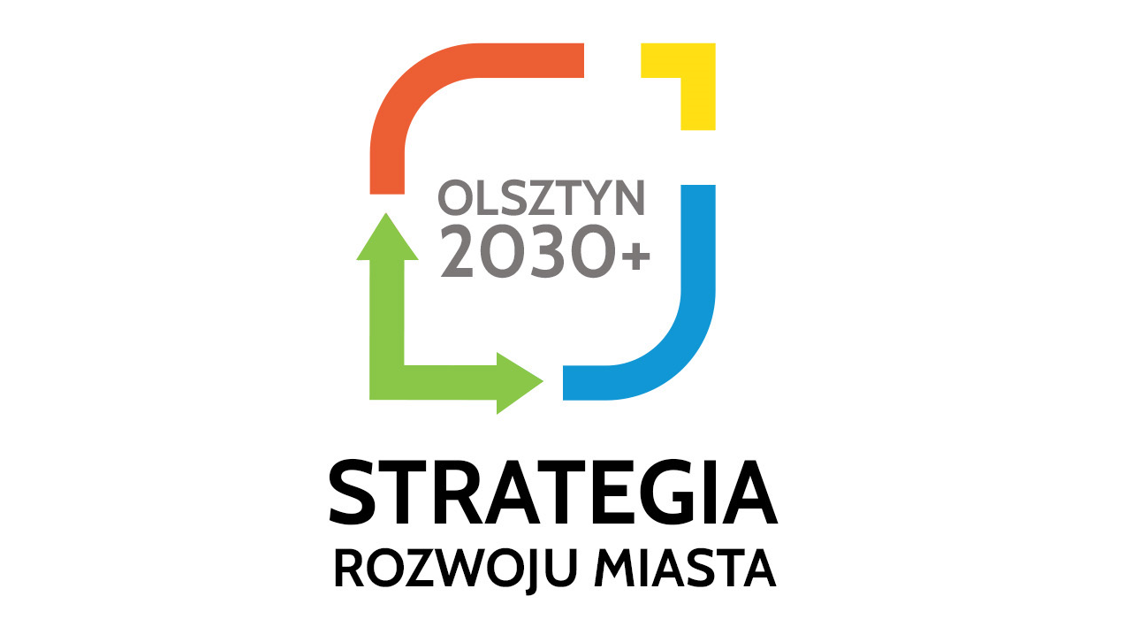 Czerwiec 2024OLSZTYN METROPOLITALNY, PRZEDSIĘBIORCZY I DOSTĘPNYPROGRAM WDROŻENIOWY Przestrzenie dla biznesu Olsztyński akcelerator regionalny Cyfrowy Olsztyn 3.0 Olsztyńskie relacje międzynarodowe Podróże miejskie i aglomeracyjne Poprawa połączeń komunikacyjnych zewnętrznychOLSZTYN ŚWIADOMY I KOMPETENTNYPROGRAM WDROŻENIOWY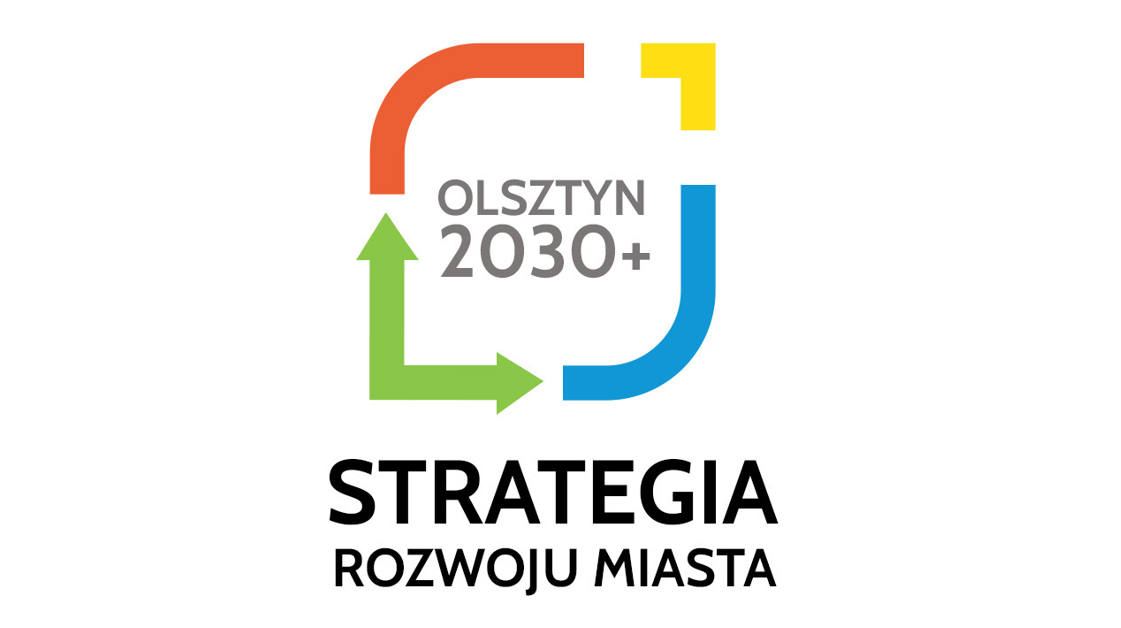 Dzieje się u nas… w Olsztynie „Odkryj nasze miasto” – gra miejska dla szkół „Olsztyn kocham” – święto miasta„Rozśpiewany Olsztyn” – śpiewanki miejskie SZKOŁA OD ŚRODKA – wsparcie bazy lokalowej olsztyńskich szkół i przedszkoli SZKOŁA od-NOWAWarmiński Jarmark Świąteczny   Zielone ogrody pełne bioróżnorodności i edukacji OLSZTYN EMPATYCZNY I TOLERANCYJNYPROGRAM WDROŻENIOWYWłączeni w edukację – wspieranie edukacji włączającej w szkołach podstawowychCentrum Aktywności SenioraAktywny seniorOlsztyńskie Centrum Opiekuńczo-Mieszkalne Centra Zdrowia 75+Wspieramy pokoleniaBo wszystko to środowisko!Budowa Schroniska dla Osób Bezdomnych oraz Schroniska z Usługami Opiekuńczymi dla Osób BezdomnychDostępna miejska przestrzeń publicznaOlsztyński Festiwal Kultur WieluWzajemne Światy: Warsztaty Wielokulturowości dla Dzieci i MłodzieżyKampania społeczna „Wypromujmy tolerancję”OLSZTYN INSPIRUJĄCY I ZAPRASZAJĄCYPROGRAM WDROŻENIOWYMapa miejsc nieoczywistych w mieścieKulturalnie zapraszamyAll-sztynNGO HUBKreatywna Rada Convention Bureau OlsztynSpołeczna Scena Olsztyna Czas na kulturę – budowa siedziby Miejskiego Ośrodka Kultury w OlsztynieTeatr mój widzę ogromny – nowa siedziba Olsztyńskiego Teatru Lalek Olsztyn planetą Kopernika, czyli nowa przestrzeń PlanetariumZielona Informacja Turystyczna Miasta i WarmiiInkubator Kultury, czyli Południowe Centrum Kultury i EdukacjiOLSZTYN ZAANGAŻOWANY I WITALNYPROGRAM WDROŻENIOWYAmbasador zdrowiaCentrum aktywności pozarządowejMłodzieżowe Centrum Aktywności LokalnejKompetentny nauczycielOlsztyńskie Centrum WolontariatuOlsztyn MÓWI!Sport dla wszystkichDroga do mistrzostwaKomfortowa infrastruktura sportowaOLSZTYN BEZPIECZNYPROGRAM WDROŻENIOWYRozwój infrastruktury technicznej i komunalnejPoprawa efektywności energetycznejWdrażanie koncepcji gospodarki o obiegu zamkniętym (GOZ)Rozwój ekomobilności Rozwój terenów zieleni miejskiej i wzrost zadrzewienia Miasta OlsztynaBłękitno-zielona infrastruktura Edukacja ekologiczna mieszkańców Miasta Olsztyna Modernizacja Systemu Monitoringu Miasta OlsztynaWsparcie Systemu Obrony Cywilnej Miasta OlsztynaWsparcie systemów bezpieczeństwa publicznego Miasta OlsztynaTytuł projektu: Przestrzenie dla biznesuTytuł projektu: Przestrzenie dla biznesuTytuł projektu: Przestrzenie dla biznesuKrótki opis projektu:  Projekt ma na celu podniesienie poziomu przedsiębiorczości mieszkańców i przyciąganie nowych inwestorów poprzez działania infrastrukturalne, polegające na zwiększeniu podaży przestrzeni otwartej i kubaturowej w mieście przeznaczanej na cele gospodarcze. W ramach projektu zrealizowane zostaną następujące zadania:Rozwój strefy przedsiębiorczości – rozwój istniejącej strefy przemysłowej (tj. terenów przemysłowych we wschodniej części miasta) w zakresie zwiększenia stopnia uzbrojenia dostępnych obszarów inwestycyjnych.Rozszerzenie oferty dostępnych w mieście terenów inwestycyjnych, w tym o przeznaczeniu innym niż przemysłowe oraz tereny przeznaczone dla sektora MŚP. Działanie może zostać wsparte dostosowaniem / aktualizacją zapisów MPZP.Rozwój funkcji OPN-T – rozbudowa Olsztyńskiego Parku Naukowo-Technologicznego o:przestrzeń prototypową, tj. umożliwiającą prace nad prototypami produktów biznesowych (wyposażoną w maszyny, systemy, drukarki 3D wysokiej specjalizacji umożliwiające przedsiębiorcom, uczniom, studentom na wstępne zbudowanie prototypu, co umożliwi wstępne testowanie i da odpowiedź na ewentualne zapotrzebowanie na rynku, ewentualne funkcjonalności itp.). Przestrzeń ta będzie połączona z Showroomem;przestrzeń pod Showroom do kształcenia przyszłych kadr z dziedzin automatyki i robotyki. Możliwe rozwiązanie: platforma porozumienia między początkującymi firmami czy osobami, które chcą podjąć innowacyjną działalność gospodarczą a firmami rozwiniętymi produkcyjnie. Przestrzeń ułatwi kojarzenie partnerów, usług oraz przedsięwzięć dających możliwość prototypowania, testowania lub nauki przy jednoczesnej ekspozycji nowoczesnych i innowacyjnych rozwiązań z zakresu m.in. automatyki, robotyki, produkcji itp., zatem i promocji miasta.Tworzenie przestrzeni biurowej i coworkingowej, w tym zwiększenie przestrzeni oferowanej w OPN-T.Promocja gospodarcza miasta.Termin realizacji projektu:IV kw. 2024 – IV kw. 2028Jednostka odpowiedzialna za realizację projektu:Proponowany: Olsztyński Park Naukowo-TechnologicznyAdres jednostki odpowiedzialnej za realizację projektuul. Władysława Trylińskiego 2, 10-683 OlsztynNazwa partnera/-ów zaangażowanych w realizację projektu:WMARR S.A., WMSSE S.A.Orientacyjny budżet projektu:Po akceptacji zakresuCel operacyjny Strategii Rozwoju Miasta – Olsztyna 2030+ OLSZTYN PRZEDSIĘBIORCZYKierunek działań:OBYWATEL / ORGANIZACJA / PRZESTRZEŃDziałanie:Rozwój przedsiębiorczości wśród mieszkańców, w tym w szczególności wśród młodzieżyWspieranie rozwoju Olsztyńskiego Parku Naukowo-TechnologicznegoWspieranie rozwoju stref przedsiębiorczościPodnoszenie atrakcyjności terenów inwestycyjnychAktualizacja rozwiązań planistycznychZwiększanie podaży powierzchni oferowanych przedsiębiorcom (w tym przestrzeni biurowych)Rozbudowa Olsztyńskiego Parku Naukowo-Technologicznego o przestrzenie prototypowePrzeznaczenie przestrzeni pod Showroom do kształcenia przyszłych kadr z dziedzin automatyki i robotykiWskaźniki produktu:W pełni uzbrojone tereny inwestycyjne udostępnione dla inwestorów – ……. ha (do ustalenia przez Prezydenta Olsztyna, które tereny będą mogły stanowić ważną ofertę inwestycyjną miasta)Liczba ofert inwestycyjnych zgłoszonych do RCOI lub PAIH – 6 szt.Nowo utworzona przestrzeń prototypowa OPN-T – 200 m2Nowo utworzona przestrzeń showrooom OPN-T – 200 m2Nowo utworzona przestrzeń biurowa i coworkingowa OPN-T – 300 m2Inne uwarunkowania/uwagi:Tytuł projektu: Olsztyński akcelerator regionalnyTytuł projektu: Olsztyński akcelerator regionalnyKrótki opis projektu:  Projekt polega na:Wzmocnieniu współpracy biznesu – nauki – instytucji otoczenia.Wspieraniu biznesu neutralnego ekologicznie (miasto ogród, zieleń, jeziora).Wytworzeniu silnej specjalizacji gospodarczej miasta „ultraspecjalizacja” (usługi senioralne, oferta senioralna dla turystów, usługi medyczne, miasto nowych możliwości dla wypalonych zawodowo, w tym komfortowej pracy zdalnej).Rozwoju funkcji OPN-T.Powołanie spółki miejskiej – „Agencja Rozwoju Olsztyna”W ramach projektu zrealizowane zostaną następujące zadania:Olsztyński Integrator Kontaktów – utworzenie ciała doradczego złożonego z przedstawicieli różnych branż, uczelni, instytucji otoczenia biznesu działających na terenie Olsztyna (współpraca WMARR S.A. + EEN + COIE + W-MSSE S.A.+ OPN-T + Centrum Przetwarzania Danych). Jego zadaniem jest wyznaczanie kierunków rozwoju dla sektora biznesu i stworzenie platformy wymiany wiedzy i współpracy z otoczeniem zewnętrznym, w tym międzynarodowym. W ramach integratora zakłada się funkcjonowanie:giełdy ekspertów – tj. ciała o charakterze interdyscyplinarnym, funkcjonującego w ramach różnych obszarów tematycznych, opartego na potwierdzonym systemie rekomendacji z lokalnych firm, instytucji i uczelni. Funkcjonowanie giełdy oparte jest o współpracę z ekspertami wewnętrznymi i zewnętrznymi. Celem działania giełdy jest networking i wymiana doświadczeń przedstawicieli lokalnych firm z ekspertami, którzy odnieśli sukces w biznesie;giełdy innowacji – polegającej na stworzeniu dostępu do bazy wiedzy i projektów z regionu (w tym naukowych), wyników badań i prac B+R (propozycja otwarcia i promocji strony „invest.olsztyn.eu”);strony internetowej / aplikacji – narzędzia do wymiany informacji i kontaktów; prezentacji oferty inwestycyjnej i promocji walorów gospodarczych (propozycja otwarcia i promocji strony „invest.olsztyn.eu”);audyt miejskich przestrzeni dla biznesu – analiza dostępnych lokali, terenów, które mogą być przystosowane/udostępnione do celów gospodarczychNowoczesne usługi biznesowe – stworzenie Centrów Usług Wspólnych dających możliwość zatrudnienia absolwentów olsztyńskich uczelni, młodych mieszkańców oraz uatrakcyjniające Olsztyn jako miejsce z dobrą ofertą pracy dla wykwalifikowanej kadry i jednocześnie zapewniające realizację usług, procesów biznesowych w zdigitalizowanej, możliwie jak najbardziej innowacyjnej formie.  Może to dotyczyć m.in. usług księgowych, informatycznych czy nawet biznesowych itp.Realizacja targów biznesowych pod patronatem Prezydenta Miasta Olsztyna: w tym medyczne – krajowe i międzynarodowe.Powołanie spółki miejskiej Agencja Rozwoju Olsztyna (w zamian planowanego w Strategii utworzenie stanowiska pełnomocnika ds. współpracy z biznesem, które uznano za działanie niewystarczające). Docelowo ARO Termin realizacji projektu:IV kw. 2024 – IV kw. 2028Jednostka odpowiedzialna za realizację projektu:Urząd Miasta OlsztynaAdres jednostki odpowiedzialnej za realizację projektuplac Jana Pawla II 1, 10-101 OlsztynNazwa partnera/-ów zaangażowanych w realizację projektu:OPN-T, WMARR S.A., Centrum Współpracy z Otoczeniem Społeczno-Gospodarczym UWMOrientacyjny budżet projektu:Po akceptacji zakresuCel operacyjny Strategii Rozwoju Miasta – Olsztyna 2030+ OLSZTYN PRZEDSIĘBIORCZYKierunek działań:OBYWATEL / ORGANIZACJA / PRZESTRZEŃDziałanie:Rozwój przedsiębiorczości wśród mieszkańców, w tym w szczególności wśród młodzieżyWsparcie inkubacji, akceleracji i komercjalizacji pomysłówPoprawa warunków gospodarczych do zakładania i rozwoju start-upówSieciowanie przedsiębiorców, w tym wspieranie rozwoju klastrów branżowych i projektowychWspieranie rozwoju Olsztyńskiego Parku Naukowo-TechnologicznegoWsparcie merytoryczne dla firmWspieranie zastosowania sztucznej inteligencjiWskaźniki produktu:Liczba ekspertów w bazie – 500 osóbLiczba oferowanych usług – 200 indywidualnych usługOtwarcie invest.olsztyn.eu 0/1 (?)Uruchomienie biura biznesu 0/1 (3 etaty, budżet na kontakty, podróże krajowe, reprezentacja)Audyt miejskich przestrzeni biznesowych 0/1Usługi biznesowe  Liczba targów gospodarczych – 1 impreza międzynarodowa rocznie (uwaga wskaźnik ten sam dla Olsztyńskich relacji międzynarodowych)Liczba imprez targowych w OlsztyniePowołanie spółki miejskiej ARO 0/1 (wskaźniki będą uzupełnione po przyjęciu przez Zarząd ARO planu działań)Inne uwarunkowania/uwagi:Tytuł projektu: Cyfrowy Olsztyn 3.0Tytuł projektu: Cyfrowy Olsztyn 3.0Krótki opis projektu:  Projekt ma na celu rozwój dotychczasowych narzędzi kontaktu z mieszkańcami. W ramach projektu zrealizowane zostaną następujące zadania:Rozwój stron internetowych (olsztyn.eu; visit.olsztyn; cyfrowy.olsztyn.eu; invest.olsztyn.eu) wraz z funkcją „tablicy ogłoszeń”) oraz zagwarantowanie budżetu na ich utrzymanieIntegracja i intensyfikacja działań informacyjnych – online (przeniesienie danych ze starego BIP do nowego) (obecnie jest 175 e-dokumentów)Poprawa Public Relations UM Olsztyna – nowa kampania PR działań władz lokalnychRozszerzenie funkcji olsztyńskiej karty mieszkańca (np. dostęp do obiektów sportowych, bibliotek, itp.)Rozwój infrastruktury teleinformacyjnejOrganizacja kursów wsparcia dla wykluczonych cyfrowo; wsparcie działań grup samopomocowych;Cykliczna konferencja „Olsztyn w badaniach naukowych” (raz w roku)Cykliczny raport o udostępnionych e-usługach (raz w roku)Termin realizacji projektu:IV kw. 2024 – IV kw. 2028Jednostka odpowiedzialna za realizację projektu:Centrum informatycznych Usług Wspólnych Olsztyn (Urząd Miasta Olsztyna)Adres jednostki odpowiedzialnej za realizację projektuPlac Jana Pawła II 1, 10-101 OlsztynNazwa partnera/-ów zaangażowanych w realizację projektu:-Orientacyjny budżet projektu:Po akceptacji zakresuCel operacyjny Strategii Rozwoju Miasta – Olsztyna 2030+ OLSZTYN DOSTĘPNYKierunek działań:OBYWATEL / ORGANIZACJA / PRZESTRZEŃDziałanie:Zwiększanie dostępu mieszkańców do informacjiZwiększanie dostępu mieszkańców do usługWzmocnienie idei uczącego się urzęduWspieranie cyfryzacji i digitalizacji danychudostępnianie danych miejskich zgodnie z ideą „otwartego urzędu” i SMART CITYWzmocnienie roli wspólnych centrów usługowych i zakupowychRozwój partnerstwa międzyinstytucjonalnego i międzygminnego w zakresie rozwoju e-usługRozwój infrastruktury teleinformatycznejWskaźniki produktu:Liczba usług e-administracjiKonferencja Olsztyn w badaniach naukowych – 1 co rokuLiczba raportów o e-usługach – 1 co dwa lata (?)Liczba kursów dla „niecyfrowych” – 2 rocznieLiczba szkoleń PR dla prezydenta i wiceprezydentów – 8Liczba „żywych kont” na stronach UMOdsetek wniosków urzędowych w internecie – 90%Inne uwarunkowania/uwagi:Tytuł projektu: Olsztyńskie relacje międzynarodoweTytuł projektu: Olsztyńskie relacje międzynarodoweKrótki opis projektu:  Projekt ma na celu zwiększenie międzynarodowej rozpoznawalności Olsztyna, głównie w Europie. Oznacza to ukierunkowaną promocję zewnętrzną (korelacja z Olsztynem zapraszającym) oraz wykreowanie inicjatyw o cyklicznym i międzynarodowym charakterze.W ramach projektu zrealizowane zostaną następujące zadania:Międzynarodowa impreza gospodarcza (targi i misje gospodarcze w Olsztynie).Międzynarodowa impreza kulturalna (reaktywacja nocy bluesowych, poezja śpiewana, demoludy, green festiwal).Międzynarodowa impreza edukacyjna.Międzynarodowa impreza dla młodzieży.Międzynarodowa impreza sportowa – siatkówka plażowa.Międzynarodowa impreza polityczna – „CAMPUS POLSKA i EUROPA PRZYSZŁOŚCI”.Rewitalizacja dotychczasowej współpracy partnerskiej z miastami (Niemcy, Francja, Litwa, Eurazja, Bałtyk).Stworzenie planu ukierunkowanej promocji gospodarczej (do zadań Agencji Rozwoju Olsztyna).Utworzenie funkcji Ambasadorów Olsztyna (praktyczny – honorowy – w miastach partnerskich) we współpracy z promocją gospodarczą.Termin realizacji projektu:IV kw. 2024 – IV kw. 2028Jednostka odpowiedzialna za realizację projektu:Urząd Miasta Olsztyna (MOK / Teatr / OSiR / Instytucje kultury)Adres jednostki odpowiedzialnej za realizację projektuplac Jana Pawła II 1, 10-101 OlsztynNazwa partnera/-ów zaangażowanych w realizację projektu:NGO-sy; IOB; OPN-TOrientacyjny budżet projektu:Po akceptacji zakresuCel operacyjny Strategii Rozwoju Miasta – Olsztyna 2030+ OLSZTYN METROPOLITALNYKierunek działań:OBYWATEL / ORGANIZACJADziałanie:Wsparcie mieszkańców w nawiązywaniu i rozwijaniu relacji międzynarodowychWzmacnianie pozycji miasta wojewódzkiego na arenie krajowejRozwój współpracy aglomeracji OlsztynaIntensyfikacja wykorzystania partnerskich kontaktów międzynarodowych samorządu lokalnegoWsparcie międzynarodowych kontaktów olsztyńskich organizacjiWskaźniki produktu:Opracowanie regulaminu i zasad działania funkcji „Ambasadora Olsztyna” 0/1Liczba ambasadorów Liczba imprez międzynarodowych, które odbywają się cyklicznie w OlsztynieLiczba targów gospodarczych poza granicami krajuLiczba misji gospodarczych poza granicami krajuLiczba targów gospodarczych w Olsztynie (uwaga na Akcelerator!)Liczba zagranicznych misji gospodarczych w OlsztynieInne uwarunkowania/uwagi:Tytuł projektu: Podróże miejskie i aglomeracyjneTytuł projektu: Podróże miejskie i aglomeracyjneKrótki opis projektu:  Projekt ukierunkowany jest na działania związane z rozwojem systemu transportu wewnątrz miasta oraz jego miejskiego obszaru funkcjonalnego. Jego celem jest poprawa dostępności wewnętrznej obszaru, co ma być związane z rozwojem różnych typów transportu. Zgodnie z ideą miasta 15-minutowego, projekt ma na celu zapewnienie możliwe najwyższej dostępności przestrzennej do różnego typu usług przy wykorzystaniu tzw. mobilności aktywnej (ruch pieszy i rowerowy), a także łączenie przestrzeni atrakcyjnych turystycznie. Projekt zakłada także poprawę funkcjonowania transportu zbiorowego. W ramach projektu zrealizowane zostaną następujące zadania:Rozbudowa infrastruktury przesiadkowej na terenie MOF Olsztyna – w tym parkingi P+R i B+R.Rozwój połączeń rowerowych i pieszych.Zawiązanie partnerstwa między gminami MOF w ramach organizacji publicznego transportu zbiorowego i rozwój współpracy w ramach organizacji komunikacji zbiorowej poza MOF.Utworzenie wspólnego biletu.Rozwój inteligentnych systemów transportowych w zakresie zarządzania ruchem drogowym.Wdrożenie cyfrowego systemu (z aplikacją mobilną) realizacji podróży wspólnego dla MOF (zakup biletów, planowanie tras, integracja różnych form podróży).Utworzenie systemu zachęt wyboru komunikacji publicznej jako środka transportu. Zakup nowoczesnego oraz nisko- i zeroemisyjnego taboru transportu zbiorowego.Powyższe zadania zostaną zrealizowane na zasadach i w zakresie potrzeb wynikających z dokumentów:Plan zrównoważonej mobilności miejskiej dla Miejskiego Obszaru Funkcjonalnego Olsztyna 2030+,Analiza możliwości lokalizacji parkingów P+R w Olsztynie i jego obszarze funkcjonalnym,Koncepcja rozwoju dróg rowerowych w Olsztynie z rozszerzeniem na Miejski Obszar Funkcjonalny Olsztyna.Projekt ukierunkowany jest na działania związane z rozwojem systemu transportu wewnątrz miasta oraz jego miejskiego obszaru funkcjonalnego. Jego celem jest poprawa dostępności wewnętrznej obszaru, co ma być związane z rozwojem różnych typów transportu. Zgodnie z ideą miasta 15-minutowego, projekt ma na celu zapewnienie możliwe najwyższej dostępności przestrzennej do różnego typu usług przy wykorzystaniu tzw. mobilności aktywnej (ruch pieszy i rowerowy), a także łączenie przestrzeni atrakcyjnych turystycznie. Projekt zakłada także poprawę funkcjonowania transportu zbiorowego. W ramach projektu zrealizowane zostaną następujące zadania:Rozbudowa infrastruktury przesiadkowej na terenie MOF Olsztyna – w tym parkingi P+R i B+R.Rozwój połączeń rowerowych i pieszych.Zawiązanie partnerstwa między gminami MOF w ramach organizacji publicznego transportu zbiorowego i rozwój współpracy w ramach organizacji komunikacji zbiorowej poza MOF.Utworzenie wspólnego biletu.Rozwój inteligentnych systemów transportowych w zakresie zarządzania ruchem drogowym.Wdrożenie cyfrowego systemu (z aplikacją mobilną) realizacji podróży wspólnego dla MOF (zakup biletów, planowanie tras, integracja różnych form podróży).Utworzenie systemu zachęt wyboru komunikacji publicznej jako środka transportu. Zakup nowoczesnego oraz nisko- i zeroemisyjnego taboru transportu zbiorowego.Powyższe zadania zostaną zrealizowane na zasadach i w zakresie potrzeb wynikających z dokumentów:Plan zrównoważonej mobilności miejskiej dla Miejskiego Obszaru Funkcjonalnego Olsztyna 2030+,Analiza możliwości lokalizacji parkingów P+R w Olsztynie i jego obszarze funkcjonalnym,Koncepcja rozwoju dróg rowerowych w Olsztynie z rozszerzeniem na Miejski Obszar Funkcjonalny Olsztyna.Termin realizacji projektu:IV kw. 2024 – IV kw. 2028IV kw. 2024 – IV kw. 2028Jednostka odpowiedzialna za realizację projektu:Urząd Miasta Olsztyna (Zarząd Dróg Zieleni i Transportu w Olsztynie)Urząd Miasta Olsztyna (Zarząd Dróg Zieleni i Transportu w Olsztynie)Adres jednostki odpowiedzialnej za realizację projektuplac Jana Pawła II 1, 10-101 Olsztyn plac Jana Pawła II 1, 10-101 Olsztyn Nazwa partnera/-ów zaangażowanych w realizację projektu:Starostwo Powiatowe w Olsztynie / Urząd Marszałkowski Województwa Warmińsko-Mazurskiego w Olsztynie / PKM - kolej podmiejskaStarostwo Powiatowe w Olsztynie / Urząd Marszałkowski Województwa Warmińsko-Mazurskiego w Olsztynie / PKM - kolej podmiejskaOrientacyjny budżet projektu:Po akceptacji zakresuPo akceptacji zakresuCel operacyjny Strategii Rozwoju Miasta – Olsztyna 2030+ OLSZTYN DOSTĘPNYOLSZTYN DOSTĘPNYKierunek działań:OBYWATEL / ORGANIZACJA / PRZESTRZEŃOBYWATEL / ORGANIZACJA / PRZESTRZEŃDziałanie:Zwiększanie dostępu mieszkańców do informacjiZwiększanie dostępu mieszkańców do usługWspieranie cyfryzacji i digitalizacji danychRozwój partnerstwa międzyinstytucjonalnego i międzygminnego w zakresie rozwoju e-usługRozwój sprawnej i przyjaznej komunikacji miejskiejRozwój transportu niskoemisyjnego i zeroemisyjnegoRozwój i promocja ekomobilnościRozwój inteligentnych systemów transportowychRozwój dostępności do terenów zieleni urządzonejZachowanie i udrażnianie istniejących zielonych i bezkolizyjnych szlaków pieszychRozwój przyjaznych przestrzeni dla pieszych i rowerzystówRozwój infrastruktury teleinformatycznejZintegrowane programy rozwoju przestrzennegoZwiększanie dostępu mieszkańców do informacjiZwiększanie dostępu mieszkańców do usługWspieranie cyfryzacji i digitalizacji danychRozwój partnerstwa międzyinstytucjonalnego i międzygminnego w zakresie rozwoju e-usługRozwój sprawnej i przyjaznej komunikacji miejskiejRozwój transportu niskoemisyjnego i zeroemisyjnegoRozwój i promocja ekomobilnościRozwój inteligentnych systemów transportowychRozwój dostępności do terenów zieleni urządzonejZachowanie i udrażnianie istniejących zielonych i bezkolizyjnych szlaków pieszychRozwój przyjaznych przestrzeni dla pieszych i rowerzystówRozwój infrastruktury teleinformatycznejZintegrowane programy rozwoju przestrzennegoWskaźniki produktu:Liczba miejsc na parkingach przesiadkowych – 4000 miejsc w systemie P+R/B+R% przewoźników zintegrowanych w systemie wspólnego biletu – 100%Liczba km nowych tras rowerowych – Liczba km nowych tras pieszych – Liczba abonentów aplikacji (cyfrowego systemu realizacji podróży) – 40 000Liczba zakupionych autobusów/tramwajów – 40Liczba inicjatyw edukacyjnych/promocyjnych ukierunkowanych na zachęcanie do wykorzystania transportu zbiorowego – 400Liczba miejsc na parkingach przesiadkowych – 4000 miejsc w systemie P+R/B+R% przewoźników zintegrowanych w systemie wspólnego biletu – 100%Liczba km nowych tras rowerowych – Liczba km nowych tras pieszych – Liczba abonentów aplikacji (cyfrowego systemu realizacji podróży) – 40 000Liczba zakupionych autobusów/tramwajów – 40Liczba inicjatyw edukacyjnych/promocyjnych ukierunkowanych na zachęcanie do wykorzystania transportu zbiorowego – 400Inne uwarunkowania/uwagi:Tytuł projektu: Poprawa połączeń komunikacyjnych zewnętrznychTytuł projektu: Poprawa połączeń komunikacyjnych zewnętrznychKrótki opis projektu:  Projekt „Poprawa połączeń komunikacyjnych zewnętrznych” ukierunkowany jest na działania związane z poprawą zewnętrznej (wykraczającej poza MOF) dostępności komunikacyjnej miasta Olsztyn. W ramach projektu zrealizowane zostaną następujące zadania:Współpraca z Generalną Dyrekcją Dróg Krajowych i Autostrad oraz Polskimi Kolejami Państwowymi oraz lobbing w zakresie i na rzecz rozwoju zewnętrznych połączeń komunikacyjnych miasta Olsztyn. Poprawa połączeń miasta z Portem Lotniczym Olsztyn-Mazury w zakresie synchronizacji godzin dojazdu do lotniska z godzinami odlotów i przylotów.Monitoring prognoz rozwoju rynku lotniczego w kontekście rozwoju powiązań komunikacyjnych z lotniskiem Olsztyn-Mazury.Termin realizacji projektu:IV kw. 2024 – IV kw. 2028Jednostka odpowiedzialna za realizację projektu:Urząd Miasta OlsztynaAdres jednostki odpowiedzialnej za realizację projektuplac Jana Pawła II 1, 10-101 OlsztynNazwa partnera/-ów zaangażowanych w realizację projektu:Urząd Marszałkowski Województwa Warmińsko-Mazurskiego w Olsztynie; PKPOrientacyjny budżet projektu:Po akceptacji zakresuCel operacyjny Strategii Rozwoju Miasta – Olsztyna 2030+ OLSZTYN METROPOLITALNYKierunek działań:PRZESTRZEŃDziałanie:Poprawa połączeń komunikacyjnych z innymi ośrodkami wojewódzkimi i zagranicznymi (w ramach sieci TEN-T)Wyprowadzenie ruchu tranzytowego poprzez budowę północnej obwodnicy OlsztynaWskaźniki produktu:Obwodnica północna 0/1Liczba km obwodnicy północnej … kmPrognoza rozwoju rynku lotniczego na lata 2023-2030 – 1 sztuka Liczba km nowych dróg – (pod warunkiem, że liczymy dojazdówki do obwodnicy – albo te nowe to obwodnica) … kmLiczba regularnych połączeń Olsztyn – Olsztyn-Mazury / co godzinęInne uwarunkowania/uwagi:Tytuł projektu:  Dzieje się u nas…  w Olsztynie Tytuł projektu:  Dzieje się u nas…  w Olsztynie Krótki opis projektu:  Baza wydarzeń i  konkursów - Rozwój platformy informacyjnej o wydarzeniach w Olsztynie. Baza wydarzeń i  konkursów artystycznych, sportowych itp. (nie tylko przedmiotowych), by umożliwić dzieciom na każdym etapie edukacyjnym rozwijanie talentów i prezentowanie ich szerszej publiczności – (propozycja włączenia do visit.olsztyn.eu).Termin realizacji projektu:IV kwartał 2024 - I kwartał 2025Jednostka odpowiedzialna za realizację projektu:Urząd Miasta Olsztyna: Biuro PromocjiAdres jednostki odpowiedzialnej za realizację projektuUM Olsztyna, pl. Jana Pawła II 1Nazwa partnera/-ów zaangażowanych w realizację projektu:NIE DOTYCZY Orientacyjny budżet projektu:Po akceptacji zakresuCel operacyjny Strategii Rozwoju Miasta – Olsztyna 2030+ OLSZTYN ŚWIADOMYKierunek działań:Wsparcie inicjatyw podnoszących poziom świadomości wspólnoty samorządowejBudowanie wśród mieszkańców postaw świadomego odbiorcy kulturyPodnoszenie świadomości w zakresie historii miasta Popularyzacja wiedzy na temat tożsamości regionalnej, w tym kulturowejDziałanie:generowanie, przekazywanie i promocja wiedzy (poza systemem edukacji) podnoszące świadomość mieszkańców miasta na temat ważnych zagadnień rozwojowych (kultura i wielokulturowość, środowisko, technologie i aktualne trendy rozwojowe)promowanie wybitnych walorów przyrodniczych a także potencjału gospodarczego i rozwojowego miastaWskaźniki produktu:Liczba wydarzeń artystycznych i sportowych w mieścieLiczba konkursów przeznaczonych dla dzieci, młodzieży i dorosłychInne uwarunkowania/uwagi:Tytuł projektu:  „Odkryj nasze miasto” – gra miejska dla szkół Tytuł projektu:  „Odkryj nasze miasto” – gra miejska dla szkół Krótki opis projektu:  Miejskie zawody przy wsparciu organizacji pozarządowych - promowanie walorów architektonicznych miasta, jego kultury, przyrody, historii; kształcenie umiejętności pracy z planem miasta, aplikacją, wykorzystanie transportu miejskiego; światowe zaułki: olsztyńska Niagara, olsztyńska Wenecja, Park Centralny i Urania Las Vegas.Termin realizacji projektu:od września 2025Jednostka odpowiedzialna za realizację projektu:Urząd Miasta OlsztynaAdres jednostki odpowiedzialnej za realizację projektuPlac Jana Pawła II 1, OlsztynNazwa partnera/-ów zaangażowanych w realizację projektu:jednostki oświatowe, stowarzyszenia Orientacyjny budżet projektu:100 tys. , Fundusze Unijne, budżet miastaCel operacyjny Strategii Rozwoju Miasta – Olsztyna 2030+ Olsztyn kompetentny, Olsztyn świadomyKierunek działań:wzmacnianie tożsamości lokalnej i lokalnego patriotyzmu oraz podnoszenie świadomości historycznej;generowanie, przekazywanie i promocja wiedzy  podnoszącej świadomość mieszkańców miasta na temat ważnych zagadnień rozwojowych (kultura i wielokulturowość, środowisko, technologie i aktualne trendy rozwojowe); promowanie wybitnych walorów przyrodniczych a także potencjału gospodarczego i rozwojowego miasta.wzmacnianie roli szkół, uczelni wyższych i innych organizacji podnoszących kompetencje mieszkańców miasta;wzmacnianie funkcji akademickiej Olsztyna;poprawa polityki oświatowej i jakości pracy szkół,Działanie:Podnoszenie świadomości w zakresie historii miastaPopularyzacja wiedzy na temat tożsamości regionalnej, w tym kulturowejWspieranie wielokulturowościWskaźniki produktu:Liczba uczniów uczestniczących corocznie w grze miejskiejLiczba szkół i stowarzyszeń zaangażowanych w organizację wydarzeniaInne uwarunkowania/uwagi:Tytuł projektu:  „Olsztyn kocham” – święto miasta  Tytuł projektu:  „Olsztyn kocham” – święto miasta  Krótki opis projektu:  wspólne święto  wraz z imprezami towarzyszącymi, do których przygotowują się mieszkańcy miasta, w tym szkoły, organizacje pozarządowe. W tym:w tanecznym rytmie - parada taneczna (Olsztyn przez wiele lat stolicą tańca towarzyskiego)wśród olsztyńskich jezior - np. biegi przełajowe (w granicach Olsztyna jest 15 jezior!) gra INO w lesie miejskim (Olsztyn posiada największy w Europie las znajdujący się w całości w granicach administracyjnych miasta.)regaty, smocze łodzieśladami bab pruskich - turniej rycerskiOlsztyńska Scena MuzycznaTermin realizacji projektu:corocznie od maja 2025Jednostka odpowiedzialna za realizację projektu:Urząd Miasta Olsztyna: Biuro Promocji; Miejski Ośrodek KulturyAdres jednostki odpowiedzialnej za realizację projektuPlac Jana Pawła II 1, OlsztynNazwa partnera/-ów zaangażowanych w realizację projektu:Stowarzyszenia, JST - szkoły, przedszkolaOrientacyjny budżet projektu:250 tys., budżet miasta, dotacje unijneCel operacyjny Strategii Rozwoju Miasta – Olsztyna 2030+ Olsztyn kompetentny, Olsztyn świadomyKierunek działań:wzmacnianie tożsamości lokalnej i lokalnego patriotyzmu oraz podnoszenie świadomości historycznej;generowanie, przekazywanie i promocja wiedzy (poza systemem edukacji) podnoszącej świadomość mieszkańców miasta na temat ważnych zagadnień rozwojowych (kultura i wielokulturowość, środowisko, technologie i aktualne trendy rozwojowe);  promowanie wybitnych walorów przyrodniczych a także potencjału gospodarczego i rozwojowego miasta.wzmacnianie roli szkół, uczelni wyższych i innych organizacji podnoszących kompetencje mieszkańców miasta;Działanie:Podnoszenie świadomości w zakresie historii miastaPopularyzacja wiedzy na temat tożsamości regionalnej, w tym kulturowejWspieranie wielokulturowościSystemowe gromadzenie wiedzy poprzez aktywizację inicjatyw oddolnychWspieranie rozwoju kompetencji kluczowych – już od przedszkolaWsparcie inicjatyw podnoszących poziom świadomości wspólnoty samorządowejBudowanie wśród mieszkańców postaw świadomego odbiorcy kulturyWskaźniki produktu:Liczba mieszkańców uczestniczących w wydarzeniuLiczba stowarzyszeń i szkół zaangażowanych we współtworzenie wydarzeniaLiczba wystawcówInne uwarunkowania/uwagi:Tytuł projektu:  „Rozśpiewany Olsztyn” – święto miasta  Tytuł projektu:  „Rozśpiewany Olsztyn” – święto miasta  Krótki opis projektu:  Cykliczne Śpiewanki miejskie - cykliczne koncert mające na celu integrację olsztynian oraz aktywne uczestnictwo w wydarzeniach miejskich. Piosenki śpiewane są przez profesjonalnych wykonawców, śpiewaków oraz amatorski zespół mieszkańców miasta. (wzorem “Warszawiacy śpiewają (nie)zakazane piosenki” na 1 VIII). Propozycja organizacji czterech wydarzeń:kraina łagodności (bo jesteśmy miastem poezji śpiewanej- np. w maju w ramach Święta Miasta)śpiewanki niepodległościowe (11 XI), piosenka turystyczna (wrzesień? - do przemyślenia)wspólne kolędowanie (w ramach jarmarku warmińskiego)Termin realizacji projektu:od 2025 roku - maj, wrzesień, listopad grudzieńJednostka odpowiedzialna za realizację projektu:Urząd Miasta Olsztyna: Biuro Promocji; Miejski Ośrodek KulturyAdres jednostki odpowiedzialnej za realizację projektuPlac Jana Pawła II 1, OlsztynNazwa partnera/-ów zaangażowanych w realizację projektu:Stowarzyszenia, jednostki oświatoweOrientacyjny budżet projektu:250 tys. - Budżet miasta, Fundusze Unijne.Cel operacyjny Strategii Rozwoju Miasta – Olsztyna 2030+ Olsztyn kompetentny, Olsztyn świadomyKierunek działań:wzmacnianie tożsamości lokalnej i lokalnego patriotyzmu oraz podnoszenie świadomości historycznej; ochrona materialnego dziedzictwa kulturowego;wzmacnianie roli szkół, uczelni wyższych i innych organizacji podnoszących kompetencje mieszkańców miasta;Działanie:Wsparcie inicjatyw podnoszących poziom świadomości wspólnoty samorządowejBudowanie wśród mieszkańców postaw świadomego odbiorcy kulturyWskaźniki produktu:Liczba osób uczestniczących w cyklicznym wydarzeniuLiczba wykonawców zaangażowanych we wspólne wykonanie piosenekInne uwarunkowania/uwagi:Tytuł projektu:  SZKOŁA OD ŚRODKA – wsparcie bazy lokalowej olsztyńskich szkół i przedszkoli  Tytuł projektu:  SZKOŁA OD ŚRODKA – wsparcie bazy lokalowej olsztyńskich szkół i przedszkoli  Krótki opis projektu:  Całościowe spojrzenie na zmianę organizacji przestrzeni edukacyjnej (wsparcie zespołu architektów, by zaplanować sukcesywną zmianę - kąciki wyciszeń, nowoczesne klasy, letnie klasy itp.).Opracowanie modułowego rozwiązania projektowego (np. przygotowanie PFU i katalogu mebli/wyposażenia) pod strukturę „zaprojektuj-wybuduj”.Termomodernizacja budynkówTermin realizacji projektu:od 2025 rokuJednostka odpowiedzialna za realizację projektu:Urząd Miasta Olsztyna - Wydział Edukacji, Wydział Strategii i Funduszy EuropejskichAdres jednostki odpowiedzialnej za realizację projektuPlac Jana Pawła II 1, OlsztynNazwa partnera/-ów zaangażowanych w realizację projektu:NIE DOTYCZYOrientacyjny budżet projektu:biorąc pod uwagę liczbę szkół i przedszkoli to koszt kilkudziesięciu milionów złotych, Fundusze unijneCel operacyjny Strategii Rozwoju Miasta – Olsztyna 2030+ Olsztyn kompetentny Kierunek działań:poprawa polityki oświatowej i jakości pracy szkółzwiększenie świadomości ekologicznejDziałanie:Zwiększanie dostępności sieci szkół i przedszkoliWskaźniki produktu:liczba kącików wyciszeń i sal relaksuliczba wyremontowanych nowoczesnych sal lekcyjnychliczba uczniów korzystających z nowoczesnych przestrzeni szkolnychInne uwarunkowania/uwagi:Tytuł projektu:  SZKOŁA od-NOWA  Tytuł projektu:  SZKOŁA od-NOWA  Krótki opis projektu:  Podniesienie jakości pracy olsztyńskich szkół - ocenianie - szkolenia dla dyrektorów olsztyńskich  szkół, innowacje - zmiana organizacji siatki godzin z czasem na zajęcia artystyczne, projekty, wycieczki kulturalne i sportowe, doradztwo zawodowe na każdym etapie edukacji we współpracy ze  szkolnictwem branżowym targi edukacyjnewarsztaty/szkolenia wraz z UWM (dydaktyka przedmiotu, ocenianie w świetle przepisów prawa oświatowego, neurodydaktyka - jak uczyć przyszłych nauczycieli?)Półkolonie rozwijające kompetencje kluczowe i zawodoznawczeprojekt doradztwa zawodowegoTermin realizacji projektu:od września 2025 roku Jednostka odpowiedzialna za realizację projektu:Urząd Miasta Olsztyna - Wydział EdukacjiAdres jednostki odpowiedzialnej za realizację projektuul. Knosały ⅗, OlsztynNazwa partnera/-ów zaangażowanych w realizację projektu:OCEN, W-M ODN, Orientacyjny budżet projektu:2 mln - Budżet miasta, Fundusze unijneCel operacyjny Strategii Rozwoju Miasta – Olsztyna 2030+ Olsztyn świadomy, Olsztyn kompetentny Kierunek działań:wzmacnianie tożsamości lokalnej i lokalnego patriotyzmu oraz podnoszenie świadomości historycznej;generowanie, przekazywanie i promocja wiedzy   wzmacnianie kompetencji zawodowych i społecznych, w tym kulturowych w kontekście obecnych i przyszłych rynków pracy oraz wyzwań cywilizacyjnych;wzmacnianie roli szkół, uczelni wyższych i innych organizacji podnoszących kompetencje mieszkańców miasta;wzmacnianie funkcji akademickiej Olsztyna;poprawa polityki oświatowej i jakości pracy szkół,Działanie:Wdrażanie idei 4K od najmłodszych lat (krytyczne myślenie, komunikacja, kooperacja, kreatywność)Promocja postaw – nie wynikówWsparcie osób wykluczonych cyfrowoRozwój kompetencji cyfrowychWspieranie rozwoju kompetencji zawodowych i społecznychWspieranie rozwoju kompetencji kulturowychWskaźniki produktu:Liczba przeszkolonych dyrektorów i nauczycieliLiczba studentów kierunków pedagogicznych uczestniczących w szkoleniu z praktykamiLiczba innowacji pedagogicznychLiczba uczniów biorących udział w projekcie doradztwa zawodowegoInne uwarunkowania/uwagi:Tytuł projektu:  Warmiński Jarmark Świąteczny   Tytuł projektu:  Warmiński Jarmark Świąteczny   Krótki opis projektu:  święto organizacji pozarządowych i JST (imprezy towarzyszące - kiermasze, konkursy kolęd, występy dzieci, młodzieży, dorosłych i seniorów)wspólne kolędowanie (w ramach jarmarku warmińskiego)Termin realizacji projektu:IV kwartał 2025 Jednostka odpowiedzialna za realizację projektu:Urząd Miasta Olsztyna: Biuro PromocjiAdres jednostki odpowiedzialnej za realizację projektuPlac Jana Pawła II 1Nazwa partnera/-ów zaangażowanych w realizację projektu:stowarzyszenia, JST, MOKOrientacyjny budżet projektu:200 tys. budżet miasta, dotacje unijneCel operacyjny Strategii Rozwoju Miasta – Olsztyna 2030+ Olsztyn wrażliwy - świadomy i kompetentnyKierunek działań:wzmacnianie tożsamości lokalnej i lokalnego patriotyzmu oraz podnoszenie świadomości historycznej;generowanie, przekazywanie i promocja wiedzy (poza systemem edukacji) podnoszącej świadomość mieszkańców miasta na temat ważnych zagadnień rozwojowych (kultura i wielokulturowość, środowisko, technologie i aktualne trendy rozwojowe); ochrona materialnego dziedzictwa kulturowego;promowanie wybitnych walorów przyrodniczych a także potencjału gospodarczego i rozwojowego miasta.wzmacnianie roli szkół, uczelni wyższych i innych organizacji podnoszących kompetencje mieszkańców miasta;Działanie:Podnoszenie świadomości w zakresie historii miastaPopularyzacja wiedzy na temat tożsamości regionalnej, w tym kulturowejWspieranie wielokulturowościSystemowe gromadzenie wiedzy poprzez aktywizację inicjatyw oddolnychWspieranie rozwoju kompetencji kluczowych – już od przedszkolaWsparcie inicjatyw podnoszących poziom świadomości wspólnoty samorządowejBudowanie wśród mieszkańców postaw świadomego odbiorcy kulturyWskaźniki produktu:Liczba mieszkańców uczestniczących w wydarzeniuLiczba stowarzyszeń i szkół zaangażowanych we współtworzenie wydarzeniaLiczba wystawców Inne uwarunkowania/uwagi:Tytuł projektu:  Zielone ogrody pełne bioróżnorodności i edukacji  Tytuł projektu:  Zielone ogrody pełne bioróżnorodności i edukacji  Krótki opis projektu:  Utworzenie ekologicznych miejsc ostoi chronionych gatunków na terenach jednostek oświatowych oraz terenach do nich przylegających. Zmiana otoczenia placówek edukacyjnych, utworzenie zielonej infrastruktury na terenie jednostek oświatowych, miejsc przyjaznych bytowaniu zwierząt. Prowadzenie zadań z zakresu edukacji ekologicznej na powstałej infrastrukturze. Tworzenie miejsc służących edukacji ekologicznej oraz wspomagających doznania sensoryczne, wykorzystujących małą retencję wodną, wykorzystujących wodę opadową in situ. Termin realizacji projektu:OD 2025Jednostka odpowiedzialna za realizację projektu:Urząd Miasta Olsztyna: Wydział Edukacji, Wydział Strategii i Funduszy Europejskich.Adres jednostki odpowiedzialnej za realizację projektuJednostki oświatowe. Nazwa partnera/-ów zaangażowanych w realizację projektu:Nie dotyczy.Orientacyjny budżet projektu:Wartość jednego projektu od 300 tyś. do ok. 3-4 mln zł.Regionalny Program Operacyjny Województwa Warmińsko-Mazurskiego. Oś priorytetowa 2. Środowisko Działanie 2.12 Ochrona bioróżnorodności.Działanie 2.02 Gospodarka wodno-ściekowaCel operacyjny Strategii Rozwoju Miasta – Olsztyna 2030+ poprawa polityki oświatowej i jakości pracy szkółKierunek działań:Zwiększenie dostępności sieci szkół i przedszkoli.Wspieranie rozwoju kompetencji kluczowych już od przedszkola.Działanie:Poprawa infrastruktury jednostek oświatowych poprzez zagospodarowanie terenów przylegających do nich. Podniesienie jakości pracy szkół i przedszkoli poprzez prowadzenie lekcji badawczych, obserwacji przyrodniczych w bezpośrednim kontakcie z przyrodą.Wskaźniki produktu:1.  	Liczba jednostek prowadzących działalność z zakresu edukacji ekologicznej.2.  	Liczba wspartych form ochrony przyrody.3.  	Liczba przeprowadzonych kampanii informacyjno-edukacyjnych związanych z edukacją ekologiczną.4.  	Liczba gatunków chronionych objętych projektem.Inne uwarunkowania/uwagi:Tytuł projektu: Włączeni w edukację – wspieranie edukacji włączającej w szkołach podstawowychTytuł projektu: Włączeni w edukację – wspieranie edukacji włączającej w szkołach podstawowychKrótki opis projektu:  Edukacja włączająca to podejście, które zakłada włączenie wszystkich uczniów, niezależnie od ich różnorodnych potrzeb edukacyjnych w życie szkolne. W mieście, gdzie różnorodność uczniów jest duża, konieczne jest opracowanie strategii 
i mechanizmów wspierających edukację włączającą. Specjalistyczne Centrum Wspierające Edukację Włączającą w Olsztynie (SCWEW), które w roku 2021 zostało pilotażowo utworzone w mieście i objęło zakresem swojego działania siedem ogólnodostępnych placówek oświatowych,  może stać się kluczowym elementem tego procesu. W związku z tym celami projektu będą:integracja uczniów: zapewnienie uczniom szkół podstawowych 
z różnorodnymi potrzebami edukacyjnymi pełnego uczestnictwa w życiu szkolnym,wsparcie nauczycieli szkół podstawowych: dostarczenie nauczycielom narzędzi, wiedzy i wsparcia potrzebnego do pracy w zróżnicowanym środowisku edukacyjnym,podnoszenie świadomości: zwiększenie świadomości na temat korzyści płynących z edukacji włączającej wśród społeczności lokalnej.Etapy realizacji projektu:Analiza Potrzeb:Przeprowadzenie badania potrzeb edukacyjnych wśród uczniów, nauczycieli i rodziców szkół podstawowych.Diagnoza istniejących zasobów i luk w systemie edukacji 
w mieście.Budowanie Infrastruktury Wspierającej:Adaptacja infrastruktury szkół podstawowych do potrzeb uczniów z niepełnosprawnościami.Wyposażenie szkół w odpowiednie materiały i technologie wspomagające.Szkolenia i Warsztaty:Organizacja regularnych szkoleń dla nauczycieli, pedagogów i pracowników szkół w zakresie edukacji włączającej.Warsztaty dla rodziców na temat wsparcia dzieci w systemie edukacji włączającej.Tworzenie Zespołów Wspierających:Powołanie zespołów specjalistów (psychologów, terapeutów, pedagogów specjalnych) w ramach SCWEW, którzy będą wspierać szkoły.Stała współpraca tych zespołów ze szkołami w zakresie indywidualizacji procesu edukacyjnego.Monitorowanie i Ewaluacja:Regularne monitorowanie postępów uczniów i skuteczności wdrażanych rozwiązań.Ewaluacja projektu i wprowadzanie niezbędnych modyfikacji.Realizacja edukacji włączającej w mieście przy wsparciu Specjalistycznego Centrum Wspierającego Edukację Włączającą w Olsztynie jest ambitnym, ale koniecznym krokiem w kierunku budowy bardziej zintegrowanej i równej społeczności. Poprzez skoordynowane działania na różnych poziomach, możemy stworzyć system edukacyjny, który będzie lepiej odpowiadał na potrzeby wszystkich uczniów.Termin realizacji projektu:2025-2027 i lata następne2025:Przeprowadzenie analizy potrzebAdaptacja infrastrukturyRozpoczęcie szkoleń dla nauczycieli2026:Realizacja wsparcia dla nauczycieli przez SCWEWPowołanie zespołów wspierającychOrganizacja warsztatów dla rodziców2027:Kontynuacja działań wspierającychMonitorowanie i ewaluacja projektuDostosowanie działań na podstawie wyników ewaluacjiRozpoczęcie procesu tworzenia nowych SCWEW w mieścieJednostka odpowiedzialna za realizację projektu:Urząd Miasta Olsztyna - Wydział Edukacji w partnerstwie z NGOAdres jednostki odpowiedzialnej za realizację projektuPlac Jana Pawła II 1 10-101 OlsztynNazwa partnera/-ów zaangażowanych w realizację projektu:Urząd Miasta Olsztyna Wydział Edukacji Olsztyńskie szkoły podstawowePoradnie Psychologiczno-Pedagogiczne Organizacje Pozarządowe zajmujące się edukacją 
i wsparciem osób z niepełnosprawnościamiRodzice i Opiekunowie uczniów szkół podstawowychOrientacyjny budżet projektu:3,5 mln złŚrodki pozyskane z Programu Regionalnego: Fundusze Europejskie dla  Warmii i Mazur 2021-2027, Edukacyjny MOF, Priorytet: Wzrost kompetencji kluczowych dzieci i młodzieży w MOF Olsztyna obejmujący działania wspierająceCel operacyjny Strategii Rozwoju Miasta – Olsztyna 2030+ Olsztyn empatycznyKierunek działań:Obywatel / PrzestrzeńDziałanie:Wspieranie edukacji włączającej w przedszkolu i w szkoleRedukcja barier dla osób ze szczególnymi potrzebamiWskaźniki produktu:Liczba szkół podstawowych biorących udział w projekcieLiczba uczniów szkół podstawowych objętych działaniem SCEWEW Liczba instytucji i organizacji biorących udział w realizacji edukacji włączającej w ramach projektuLiczba nauczycieli objętych wsparciem ECEWEW oraz zaangażowanych w realizację edukacji włączającej Inne uwarunkowania/uwagi:Tytuł projektu: Utworzenie Centrum Aktywności Seniora w OlsztynieTytuł projektu: Utworzenie Centrum Aktywności Seniora w OlsztynieKrótki opis projektu:  Projekt zakłada powstanie Centrum Aktywności Seniora (CAS), mającego na celu koordynację działań na rzecz seniorów, w tym działalności informacyjnej, integracyjnej, kulturalnej, rozrywkowej, prozdrowotnej oraz aktywizację osób starszych. CAS skupiać będzie inicjatywy podejmowane przez różne instytucje na rzecz seniorów, stanowić będzie miejsce spotkań, przestrzeń do realizacji pasji. Ma na celu zapewnienie różnych form aktywności i integracji dla osób w wieku 60+. W ramach projektu przewiduje się rozbiórkę budynku przy ul. Knosały 7c w Olsztynie, w którym mieścił się klub Come In i budowę w tym miejscu budynku na potrzeby CAS, dostosowanego dla osób starszych, niepełnosprawnych i zależnych. W strukturze CAS utworzone zostaną:punkt konsultacyjny/informacyjny dla seniorów (baza danych instytucji świadczących pomoc na terenie Olsztyna, w tym rodzinom osób starszych), punkt cyfrowego wsparcia seniora (konsultacje z obsługi komputera, telefonu, tabletu pod okiem instruktora),telefon życzliwości dla seniora (dyżury pod telefonem),punkt wolontariatu senioralnego,punkt nieodpłatnej pomocy prawnej,portal internetowy dla seniorów,siedziba Rady Olsztyńskich Seniorów.CAS działać będzie w oparciu o ustalony harmonogram cyklicznych zajęć edukacyjnych, rekreacyjnych i o tematyce zdrowotnej. W wybranych terminach odbywać się będą wykłady, spotkania i kursy. Oferta zajęć w CAS: spotkania ze specjalistami (ekspertami z różnych dziedzin),zajęcia edukacyjne (warsztaty, wykłady), w tym z zakresu edukacji prozdrowotnej,zajęcia ruchowe (gimnastyka, taniec, nordic walking), zajęcia rekreacyjne (organizacja wyjazdów, wycieczek),zajęcia teatralne, artystyczno-manualne,kursy/korepetycje z języków obcych (prowadzone przez uczniów szkół, studentów pod okiem nauczyciela),koła zainteresowań (szachy, brydż).Projekt przewiduje promocję miejsc przyjaznych seniorom. W ramach zadania planuje się wydzielenie sali spotkań, pomieszczenia z biblioteczką, prasą i komputerem z dostępem do Internetu, pomieszczenia kuchennego, sali do zajęć aktywności ruchowej, szatni, toalet, pomieszczenia socjalnego, administracyjnego i gospodarczego oraz zakup niezbędnego wyposażenia i zatrudnienie kadry.Termin realizacji projektu:I kwartał 2025 r. – IV kwartał 2028 r. Następnie CAS będzie prowadzony jako jednostka organizacyjna Miasta.Jednostka odpowiedzialna za realizację projektu:Urząd Miasta Olsztyna Adres jednostki odpowiedzialnej za realizację projektuPlac Jana Pawła II 1, 10-101 Olsztyn; m. Olsztyn, woj. warmińsko- mazurskie Nazwa partnera/-ów zaangażowanych w realizację projektu:Rada Olsztyńskich Seniorów,Społeczna Rada Seniorów Województwa Warmińsko-Mazurskiego, Federacja Organizacji Socjalnych Województwa Warmińsko – Mazurskiego FOSa, Uniwersytet Trzeciego Wieku i Akademie Trzeciego Wieku,Uniwersytet Warmińsko-Mazurski (Wydział Nauk Społecznych, Wydział Prawa i Administracji, Wydział Lekarski),  Rady Osiedli,Miejski Ośrodek Kultury,Miejska Biblioteka Publiczna, Szkoła Policealna im. prof. Zbigniewa Religi w Olsztynie, Uniwersytecki Szpital Kliniczny w Olsztynie,  Teatr im. Stefana Jaracza w Olsztynie, SP ZOZ Przychodnia Specjalistyczna w Olsztynie, Polskie Towarzystwo Turystyczno-Krajoznawcze Oddział Warmińsko-Mazurski w Olsztynie,Urząd Marszałkowski Województwa Warmińsko-Mazurskiego,domy dziennego pobytu,szkoły.Orientacyjny budżet projektu:15 mln zł (budowa i wyposażenie)Środki pozyskane z Programu Regionalnego: Fundusze Europejskie dla  Warmii i Mazur 2021-2027, Priorytet 9. Włączenie i integracja EFS+, działanie 9.4. Usługi społeczne dla osób potrzebujących wsparcia w codziennym funkcjonowaniu: poprawa dostępności usług i rozwój oferty wsparcia dziennego skierowanych do seniorów, z udziałem wkładu własnego z budżetu Miasta Olsztyna.W ramach projektu przewiduje się przeznaczenie części środków na kampanię promującą przedsięwzięcie.700 tys. zł roczne koszty funkcjonowaniaCel operacyjny Strategii Rozwoju Miasta – Olsztyna 2030+ Olsztyn empatycznyKierunek działań:Obywatel / Organizacja / PrzestrzeńDziałanie:Rozwój inicjatyw aktywizujących seniorówPoprawa warunków życia osób potrzebujących wsparciaRozwój centrów aktywności lokalnej i zwiększanie dostępności potrzebujących do różnorodnych form aktywnościRedukcja barier dla osób ze szczególnymi potrzebamiWskaźniki produktu:liczba stałych uczestników, np. z grupy osób oczekujących na pobyt w placówce dziennego/ całodobowego pobytu (założenie: 100 osób rocznie),liczba osób, które skorzystały z usług/oferty CAS (założenie: 1000 osób rocznie),liczba udzielonych porad prawnychInne uwarunkowania/uwagi:budynek przy ul. Knosały 7c w Olsztynie nie jest objęty ochroną konserwatorską, projekt ma służyć budowaniu pozytywnych relacji między seniorami z gmin ościennych oraz poprawie komunikacji między organizacjami,w ramach projektu przewiduje się pozyskanie wolontariuszy (wolontariat studencki i uczniowski w porozumieniu z uczelnią/dyrekcją szkół).Tytuł projektu: Aktywny seniorTytuł projektu: Aktywny seniorKrótki opis projektu:  Projekt odpowiada na potrzebę aktywizacji olsztyńskich seniorów. Projekt zakłada zwiększenie aktywności w zakresie różnego rodzaju zajęć takich jak zajęcia sportowe, artystyczne, rękodzielnicze, dotyczące nowych technologii, promocji zdrowia, pielęgnowania tradycji, rozwoju wolontariatu czy inicjatyw międzypokoleniowych i wewnątrzpokoleniowych. Działania te realizowane będą przez organizacje pozarządowe, w tym uniwersytety i akademie trzeciego wieku, skupiające seniorów oraz działające na rzecz seniorów.Termin realizacji projektu:od 2025 r. – cyklicznie w każdym kolejnym roku Jednostka odpowiedzialna za realizację projektu:Urząd Miasta Olsztyna - Wydział Zdrowia i Polityki SpołecznejAdres jednostki odpowiedzialnej za realizację projektuul. Knosały 310-900 OlsztynNazwa partnera/-ów zaangażowanych w realizację projektu:Organizacje pozarządowe wybrane w procedurze konkursowej, zgodnie z ustawą z dnia 24 kwietnia 2003 r. o działalności pożytku publicznego i o wolontariacie Orientacyjny budżet projektu:200-300 tys. zł rocznie Cel operacyjny Strategii Rozwoju Miasta – Olsztyna 2030+ Olsztyn empatycznyKierunek działań:ObywatelDziałanie:Rozwój inicjatyw aktywizujących seniorówPoprawa warunków życia osób potrzebujących wsparciaWskaźniki produktu:Wskaźniki do osiągnięcia w realizacji corocznej:Liczba osób uczestniczących w zajęciach aktywizacyjnych (wartość wskaźnika: 500)Liczba zrealizowanych godzin zajęć dla uczestników (wskaźnik rezultatu: 800 godzin)Liczba organizacji realizujących działania na rzecz seniorów (wskaźnik rezultatu: 10 organizacji).Inne uwarunkowania/uwagi:Możliwe jest łączenie środków budżetu miasta ze środkami dedykowanymi działaniom seniorskim z innych źródeł (programy rządowe jak Aktywni+ czy inne organizacje grantodawcze jak np. Towarzystwo Inicjatyw Twórczych). Środki z budżetu miasta mogłyby stanowić wymagany wkład własny do projektów realizowanych przez olsztyńskie organizacje pozarządowe.Tytuł projektu: OLSZTYŃSKIE CENTRUM OPIEKUŃCZO-MIESZKALNETytuł projektu: OLSZTYŃSKIE CENTRUM OPIEKUŃCZO-MIESZKALNEKrótki opis projektu:  Projekt Olsztyńskie Centrum Opiekuńczo-Mieszkalne polega na utworzeniu na terenie Miasta Olsztyna placówki pobytu dziennego i całodobowego dla osób z orzeczeniem o znacznym lub umiarkowanym stopniem niepełnosprawności. Stworzenie warunków w formie pobytu całodobowego lub dziennego poprawi sytuację osób niepełnosprawnych, a przede wszystkim ich opiekunów. Dzięki temu wsparciu, osoby zaangażowane na co dzień w sprawowanie opieki nad osobą niepełnosprawną dysponować będą czasem, który mogą przeznaczyć na odpoczynek i regenerację, jak również na załatwienie niezbędnych spraw życiowych. W ramach projektu przewiduje się: budowę nowego obiektu budowlanego na 20 miejsc na nieruchomości stanowiącej własność gminy wraz z niezbędnymi urządzeniami budowlanymi oraz jego wyposażenie w sprzęt i środki trwałe służące wielokrotnemu użytkowaniu (w tym m.in.: meble, sprzęt rehabilitacyjny, systemy zabezpieczające przed pożarem, system monitoringu oraz instalacje przyzywowe) bądź zmianę przeznaczenia całości istniejącego obiektu (np. obszar KOSZARY DRAGONÓW) stanowiącego własność gminy poprzez jego przystosowanie do standardu Centrum i jego wyposażenie w niezbędne urządzenia budowlane oraz jego wyposażenie w sprzęt i środki trwałe służące wielokrotnemu użytkowaniu.Termin realizacji projektu:od 2024 r. do 31-12-2028 r.następnie bieżące funkcjonowanie Centrum w kolejnych latachJednostka odpowiedzialna za realizację projektu:Urząd Miasta OlsztynaAdres jednostki odpowiedzialnej za realizację projektuPLAC JANA PAWŁA II 110-101 OLSZTYN, WOJEWÓDZTWO WARMIŃSKO-MAZURSKIE Nazwa partnera/-ów zaangażowanych w realizację projektu:MIEJSKI OŚRODEK POMOCY SPOŁECZNEJ W OLSZTYNIE/ ORGANIZACJA POZARZĄDOWA WYŁONIONA W RAMACH KONKURSUOrientacyjny budżet projektu:6 mln zł z Programu Ministerstwa Rodziny, Pracy i Polityki Społecznej „Centra opiekuńczo-mieszkalne” na utworzenie centrum i jego wyposażenie oraz środki własne Gminy Olsztyn, następnie 600 tys. na bieżące roczne funkcjonowanie Centrum z programu resortowego „Opieka wytchnieniowa”.Cel operacyjny Strategii Rozwoju Miasta – Olsztyna 2030+ Olsztyn empatyczny Kierunek działań:OrganizacjaDziałania:Poprawa warunków życia osób potrzebujących wsparciaPoprawa warunków życia rodzin potrzebujących wsparciaRozwój opieki wytchnieniowejWskaźniki produktu:liczba utworzonych nowych miejsc dla osób 
z niepełnosprawnościami,liczba opiekunów osób z niepełnosprawnościami, korzystających z opieki wytchnieniowej,liczba osób z niepełnosprawnościami, korzystających ze wsparcia centrumInne uwarunkowania/uwagi:W przypadku pozyskania środków z Programu „Centra opiekuńczo-mieszkalne” Gmina zobowiązana jest do prowadzenia działalności Centrum przez okres minimum 10 lat, licząc od dnia otwarcia Centrum. Należy zaznaczyć, iż w ramach ww. programu Gmina może pozyskać środki na działalność Centrum.Tytuł projektu: CENTRA ZDROWIA 75+Tytuł projektu: CENTRA ZDROWIA 75+Krótki opis projektu:  Utworzenie na terenie Olsztyna 2 placówek dziennych opieki geriatrycznej pn. Centrum Zdrowia 75+. Centrum Zdrowia 75+ według definicji ustawowej jest zakładem leczniczym, w którym podmiot leczniczy wykonuje działalność leczniczą w rodzaju: ambulatoryjne świadczenia zdrowotne. W Centrum udziela się świadczeń opieki zdrowotnej, w szczególności z zakresu: geriatrii, fizjoterapii, opieki psychiatrycznej, a także realizuje się: porady dietetyka, terapię zajęciową i edukację zdrowotną. Centrum zapewnia także transport pacjentów oraz ich wyżywienie. W ramach struktury Centrum wyodrębnione będą: poradnia konsultacyjna, dzienny ośrodek opieki geriatrycznej, geriatryczny zespół opieki domowej, zespół koordynatorów opieki geriatrycznej i zespół edukatorów zdrowotnych. Centrum można utworzyć w ramach struktury organizacyjnej podmiotu leczniczego wskazanego w wojewódzkim planie działania szczególnej opieki geriatrycznej lub jako nowy podmiot leczniczy utworzony przez powiat. W związku z tym, że Olsztyn (Rada Miasta Olsztyna) jest podmiotem tworzącym dla Przychodni Specjalistycznej przy ul. Dworcowej 28 oraz Miejskiego Szpitala Zespolonego w Olsztynie z siedzibą przy ul. Niepodległości 44, możliwe jest utworzenie dwóch Centrów Zdrowia 75+ na bazie ww. podmiotów leczniczych w lokalizacjach: ul. Dworcowa 28 
i Wojska Polskiego 30. Termin realizacji projektu:12 marca 2024 roku – 31 grudnia 2028 rokunastępnie funkcjonowanie Centrów w kolejnych latachJednostka odpowiedzialna za realizację projektu:Urząd Miasta Olsztyna - Wydział Zdrowia i Polityki SpołecznejAdres jednostki odpowiedzialnej za realizację projektu:ul. Knosały 3, 10-015 OlsztynNazwa partnera/-ów  zaangażowanych w realizację projektu:Przychodnia Specjalistyczna w Olsztynie, ul. Dworcowa 28,Miejski Szpital Zespolony w Olsztynie, ul. Niepodległości 44  Orientacyjny budżet projektu:6 mln złotych pozyskanych na utworzenie dwóch Centrów Zdrowia 75+ z Funduszu Medycznego bieżąca działalność Centrów Zdrowia 75+ w ramach finansowania kontraktowego z NFZCel operacyjny Strategii Rozwoju Miasta – Olsztyna 2030+ Olsztyn empatycznyKierunek działań:Obywatel / Organizacja Działanie:poprawa warunków życia osób potrzebujących wsparciarozwój inicjatyw aktywizujących seniorówrozwój opieki środowiskowej dla seniorówWskaźniki produktu:liczba utworzonych Centrów Zdrowia 75+liczba podopiecznych korzystających z Centrów Zdrowia 75+liczba świadczeń AOS oraz w ramach opieki domowej udzielanych w Centrach Zdrowia 75+Inne uwarunkowania/uwagi:BRAKTytuł projektu: WSPIERAMY POKOLENIATytuł projektu: WSPIERAMY POKOLENIAKrótki opis projektu:  Projekt Wspieramy pokolenia polega na udostępnieniu nowej, pozbawionej barier lokalizacji (w budynku o pow. 1774,8 m²) przy ul. Gietkowskiej 8 (Koszary Dragonów) wraz z zagospodarowaniem terenu dla: Dziennego Domu Pomocy Społecznej (DDPS) dla Osób Chorych na Cukrzycę MOPS (obecnie w budynku przy ul. Piłsudskiego 61a), co pozwoli na poszerzenie jego bazy (zwiększenie liczby miejsc o kolejne 50) i usług dla nieaktywnych zawodowo seniorów (nie tylko diabetyków) z osiedli Śródmieście, Zatorze i Podleśna (obecnie na ww. osiedlach nie funkcjonuje żadna placówka wsparcia dziennego dla osób starszych), orazPoradni Psychologiczno- Pedagogicznej Nr 3 (PPP Nr 3) w Olsztynie, mieszczącej się obecnie w budynku przy ul. Kopernika 45, który nie spełnia standardów dostępności dla osób ze szczególnymi potrzebami, które są wyłącznymi klientami Poradni. Ze względu na obecnie zajmowany lokal, Poradnia dysponuje wyjątkowo małymi pomieszczeniami zlokalizowanymi na poszczególnych kondygnacjach budynku, w którym nie można zamontować windy lub schodołazu. Zwiększenie bazy lokalowej placówki pozwoli na obsługę większej ilości dzieci i młodzieży z terenu Olsztyna i poszerzenie zakresu świadczonych usług.Uwolnione przestrzenie lokalowe obecnie zajmowane przez DDPS i PPP 3 mogłyby zostać wykorzystane na inne cele społeczne jak np. organizacja przez MOPS w Olsztynie jadłodajni dla potrzebujących mieszkańców (lokal przy ul. Piłsudskiego 61a)/ organizacja sali kompleksowej obsługi klientów MOPS lub przeznaczone na działalność statutową organizacji pozarządowych (lokal przy ul. Kopernika 45), działających w sferze pożytku publicznego. Budynek przy ul. Gietkowskiej 8 jest zlokalizowany w bezpośrednim sąsiedztwie planowanej do utworzenia nowej siedziby Miejskiej Biblioteki Publicznej (MBP), co zwiększa atrakcyjność miejsca i doskonale wpisuje się jako uzupełnienie działań aktywizujących seniorów, które są realizowane w Dziennym Domu Pomocy Społecznej. Także mali klienci Poradni Psychologiczno-Pedagogicznej oraz ich rodzice mogliby skorzystać z usług nowoczesnej i atrakcyjnej dla najmłodszych Miejskiej Biblioteki Publicznej, a co najważniejsze projekt Wspieramy pokolenia doskonale wpisuje się w planowane działania rewitalizacyjne obszaru Koszar Dragonów. Termin realizacji projektu:od 2024 r. do 31-12-2028 r.następnie funkcjonowanie placówek w kolejnych latachJednostka odpowiedzialna za realizację projektu:Urząd Miasta OlsztynaAdres jednostki odpowiedzialnej za realizację projektuPLAC JANA PAWŁA II 110-101 OLSZTYNNazwa partnera/-ów  zaangażowanych w realizację projektu:MIEJSKI OŚRODEK POMOCY SPOŁECZNEJ W OLSZTYNIE PORADNIA PSYCHOLOGICZNO-PEDAGOGICZNA NR 3 W OLSZTYNIEOrientacyjny budżet projektu:15/20 mln zł z Programu Regionalnego Fundusze Europejskie dla Warmii i Mazur 2021-2027 w ramach projektów rewitalizacyjnych wpisujących się w:Priorytet 12 Rozwój obszarów miejskichPriorytet 2 ŚrodowiskoPriorytet 9 Włączenie i integracja EFS+Cel operacyjny Strategii Rozwoju Miasta – Olsztyna 2030+ Olsztyn empatyczny Kierunek działań:Obywatel / Organizacja / PrzestrzeńDziałanie:Poprawa warunków życia osób potrzebujących wsparciaRozwój inicjatyw aktywizujących seniorówRozwój opieki środowiskowej dla seniorówRozwój centrów aktywności lokalnej i zwiększanie dostępności potrzebujących do różnorodnych form aktywnościRedukcja barier dla osób ze szczególnymi potrzebamiWskaźniki produktu:liczba utworzonych nowych miejsc dla seniorów,liczba seniorów, korzystających z DDPS,liczba nowych usług skierowanych do seniorów,liczba klientów PPP Nr 3,liczba porad udzielonych w PPP Nr 3,liczba nowych usług realizowanych w PPP Nr 3.Inne uwarunkowania/uwagi:Tytuł projektu: Bo wszystko, to środowisko!Tytuł projektu: Bo wszystko, to środowisko!Krótki opis projektu:  Symbolem projektu będą 4 żywioły – woda, ziemia, powietrze i ogień, które otaczają człowieka oraz udomowione przez niego zwierzęta wpływając na siebie wzajemnie. Projekt będzie realizowany w dwóch równoważnych działaniach:Wydarzenie plenerowe o charakterze edukacyjno-rozrywkowym – Park CentralnyIdeą wydarzenia jest podkreślenie roli i wpływu otaczającego środowiska na komfort i życie człowieka.  Wydarzenie podzielone będzie na cztery sektory, których symbolami będą poszczególne żywioły: Woda – kolor niebieski, tematyka: jeziora, rzeki, utrzymanie czystości wód, zwierzęta wodne Ziemia – kolor brązowy, tematyka: las miejski, parki, skwery utrzymanie ich czystości, zwierzęta dzikiePowietrze – kolor biały, tematyka: czystość powietrza (w tym  propagowanie transportu publicznego), ptaki i ich dokarmianie,Ogień – kolor czerwony, tematyka: energia, propagowanie odnawialnych źródeł energii, susze.  Olsztyński Kongres Zwierząt Domowych Ideą Kongresu będzie podkreślenie wpływu, zarówno pozytywnego jak i negatywnego, działalności człowieka na środowisko oraz zaszczepienie postaw proekologicznych. Poruszane tematy obejmować będą m.in. uwarunkowania prawne (ustawa o ochronie zwierząt, w tym działania Gminy w zakresie opieki nad bezdomnymi zwierzętami), Kierunki rozwoju i możliwości poprawy losu porzucanych zwierząt, dobrostan zwierząt, zwierzęta egzotyczne i inwazyjne, Kot  wolno żyjący i domowy, Pies – przyjaciel, stróż, czy terapeuta?Czas trwania kongresu przewidziany będzie na dwa dni. Kongres będzie współorganizowany z organizacjami pro-zwierzęcymi oraz ekspertami w danej dziedzinie. Będzie obejmował wykłady (dostępne także on-line) oraz warsztaty praktyczne.Działania długoterminowe projektu:Edukacyjna gra terenowa, której punkty zlokalizowane będą we wszystkich parkach olsztyńskich, nad j. Ukiel oraz w Schronisku dla Zwierząt w Olsztynie. Jej tematyka będzie obejmować zagadnienia z zakresu wiedzy ekologicznej i opieki nad zwierzętami domowymi.Przygotowanie ogólnodostępnych materiałów edukacyjnych dla szkół oraz innych jednostek samorządowych i organizacji pozarządowych o tematyce realizowanej w projekcie.Utworzenie strony internetowej oraz kont w mediach społecznościowych propagujące projekt. Termin realizacji projektu:2025-2026r.Następnie cyklicznie w każdym roku po zakończeniu projektuJednostka odpowiedzialna za realizację projektu:Urząd Miasta Olsztyna - Biuro Promocji i TurystykiAdres jednostki odpowiedzialnej za realizację projektuPl. Jana Pawła II 1, 10-101 OlsztynNazwa partnera/-ów zaangażowanych w realizację projektu:Wydział Środowiska Urzędu Miasta OlsztynZarząd Dróg Zieleni i TransportuCentrum Informatycznych Usług Wspólnych OlsztynaSchronisko dla Zwierząt w OlsztynieMiejski Ośrodek Kultury i inne instytucje kulturyOrientacyjny budżet projektu:1 000 000 złCel operacyjny Strategii Rozwoju Miasta – Olsztyna 2030+ Olsztyn empatycznyKierunek działań:OrganizacjaDziałanie:zwiększanie wrażliwości na przyrodę oraz sprawy zwierzątWskaźniki produktu:liczba uczestników wydarzeń plenerowych,liczba aktywności plenerowych realizowanych w ramach wydarzenia w Parku, liczba uczestników kongresu,liczba zaangażowanych w realizację projektu organizacji pro-zwierzęcych.Inne uwarunkowania/uwagi:Tytuł projektu: Budowa Schroniska dla Osób Bezdomnych oraz Schroniska z Usługami Opiekuńczymi dla Osób BezdomnychTytuł projektu: Budowa Schroniska dla Osób Bezdomnych oraz Schroniska z Usługami Opiekuńczymi dla Osób BezdomnychKrótki opis projektu:  Projekt Budowa Schroniska dla Osób Bezdomnych oraz Schroniska 
z Usługami Opiekuńczymi dla Osób Bezdomnych polega na budowie nowego budynku wielopoziomowego przy ul. Towarowej 18 
w miejscu dotychczasowego Schroniska dla Bezdomnych im. Sabiny Kusznierów, w którym zlokalizowane będzie nowe Schronisko dla Osób Bezdomnych dla 34 osób oraz Schronisko z Usługami Opiekuńczymi dla Osób Bezdomnych dla 20 osób. Budowa nowego obiektu przyczyni się do obniżenia wydatków bieżących Gminy Olsztyn oraz zapewni dostępność dla osób ze szczególnymi potrzebami. Nowy obiekt w znacznym stopniu przyczyni się do ograniczenia wydatków bieżących związanych z jego utrzymaniem oraz poprawi efektywność energetyczną budynku użyteczności publicznej. Ponadto należy wskazać, iż obecnie osoby bezdomne, które ze względu na wiek, chorobę lub niepełnosprawność wymagają częściowej opieki i pomocy w zaspokajaniu niezbędnych potrzeb życiowych, a nie mogą przebywać w schronisku kierowane są do domów pomocy społecznej.  W domach pomocy przebywa obecnie około 70 osób bezdomnych. Miesięczny koszt pobytu pokrywany przez Gminę Olsztyn wynosi około 251 tys. zł, co w skali roku oznacza kwotę około 3 mln zł. Podczas gdy koszt pobytu jedynie 20 osób bezdomnych przez 1 rok w schronisku z usługami opiekuńczymi wyniesie około 500 tys. zł. Zaznaczyć należy, że w województwie warmińsko-mazurskim funkcjonuje tylko jedno schronisko z usługami opiekuńczymi w Elblągu na 15 miejsc, które dedykowane jest wyłącznie mieszkańcom Gminy Elbląg.Termin realizacji projektu:od 2024r. do 31-12-2028r.w następnych latach bieżące funkcjonowanie jednostki Jednostka odpowiedzialna za realizację projektu:Urząd Miasta OlsztynaAdres jednostki odpowiedzialnej za realizację projektuPLAC JANA PAWŁA II 110-101 OLSZTYNNazwa partnera/-ów zaangażowanych w realizację projektu:MIEJSKI OŚRODEK POMOCY SPOŁECZNEJ W OLSZTYNIEOrientacyjny budżet projektu:13 - 14 mln zł ze środków Funduszu Dopłat Banku Gospodarstwa Krajowego/ Funduszy UE oraz środków własnych Gminy Olsztyn500 tys. zł koszty rocznego funkcjonowania Schroniska Cel operacyjny Strategii Rozwoju Miasta – Olsztyna 2030+ Olsztyn empatyczny Kierunek działań:Obywatel / Organizacja / PrzestrzeńDziałanie:Poprawa warunków życia osób potrzebujących wsparciaWsparcie organizacji zajmujących się wspieraniem bezdomnychRedukcja barier dla osób ze szczególnymi potrzebamiWskaźniki produktu:liczba utworzonych nowych miejsc dla osób bezdomnych 
w schronisku z usługami opiekuńczymiliczba osób bezdomnych korzystających ze wsparcia schroniska oraz schroniska z usługami opiekuńczymi liczba obiektów użyteczności publicznej dostosowanych do potrzeb osób ze szczególnymi potrzebamiInne uwarunkowania/uwagi:Tytuł projektu: Dostępna miejska przestrzeń publiczna Tytuł projektu: Dostępna miejska przestrzeń publiczna Krótki opis projektu:  Projekt zakłada poprawę dostępności miejskiej przestrzeni publicznej dla osób z niepełnosprawnościami i ze szczególnymi potrzebami. Realizacja projektu będzie przebiegać w trzech działaniach: działanie 1: „Standardy dostępności dla Miasta Olsztyna” – opracowanie dokumentu, który będzie wyznaczał standardy dostępnej przestrzeni (ale także dostępności cyfrowej, komunikacyjnej). Standardy powinny zawierać niezbędne informacje i podstawowe rozwiązania służące zaprojektowaniu i modernizacji przestrzeni publicznej zgodnie z zasadami projektowania uniwersalnego w celu ujednolicenia rozwiązań. Standardy będą wytycznymi ujednolicającymi rozwiązania techniczne i przestrzenne. Standardy zostaną opracowane dla miejskiej przestrzeni publicznej uwzględniając specyfikę Olsztyna z uwzględnieniem dobrych praktyk oraz Standardów dostępności budynków dla osób z niepełnosprawnościami opracowanych przez Ministerstwo Inwestycji i Rozwoju,działanie 2: „Mapa barier” – opracowanie zestawienia miejsc w przestrzeni publicznej miasta tj.: budynków, stron internetowych, aplikacji czy usług, które są obecnie niedostępne dla osób ze szczególnymi potrzebami, a następnie naniesienie ich na interaktywną „mapę barier” Olsztyna dostępną w aplikacji.  W ramach tego działania zakłada się wyznaczenie i przeszkolenie osoby na stanowisko koordynatora ds. dostępności, który będzie zarządzał mapą, nadzorował i kontrolował poprawę dostępności miejskiej przestrzeni publicznej zgodnie z opracowanymi Standardami dostępności dla Miasta Olsztyna,działanie 3: „Self-adwokaci – lokalni samorzecznicy” – zakłada realizację spotkań o charakterze warsztatowym, prowadzonych przez self-adwokatów – osoby z niepełnosprawnościami, których celem będzie prezentacja zagadnień związanych ze swoją niepełnosprawnością, zasad funkcjonowania w społeczeństwie, zachowań kulturowych wynikających z niepełnosprawności. Podczas warsztatów zakłada się określenie stanu obecnego i zdefiniowanych barier oraz wypracowanie propozycji rozwiązań mogących zapewnić pełną dostępność. Spotkania będą adresowane do pracowników jednostek samorządu terytorialnego oraz jednostek im podległych. W ramach warsztatów dostępna będzie prezentacja, ankieta wstępna dot. wiedzy na dany temat oraz ankieta końcowa, podsumowująca zdobytą wiedzę, ponadto zapewnione będą materiały wydawnicze w postaci gadżetów promujące właściwą postawę zatrudnionych pracowników. Wspólnie zostaną wypracowane rozwiązania niwelujące zidentyfikowane bariery.Termin realizacji projektu:2025 r. – opracowanie standardów dostępności2025 r. – opracowanie „mapy barier”2025 r. – zatrudnienie koordynatora ds. dostępności 2025 r. – spotkania warsztatowe z self-adwokatamiw latach kolejnych kontynuacja projektu: działalność Koordynatora ds. dostępności, realizacja standardów dostępności, warsztaty self-adwokatów oraz działania podejmowane w celu likwidacji wykazanych na mapie barier Jednostka odpowiedzialna za realizację projektu:Urząd Miasta Olsztyna - Wydział Inwestycji Miejskich, Koordynator ds. dostępnościZarząd Dróg Zieleni i TransportuAdres jednostki odpowiedzialnej za realizację projektuWydział Inwestycji Miejskich, Pl. Jana Pawła II 1, OlsztynZarząd Dróg Zieleni i Transportu, ul. Knosały 3 B, OlsztynNazwa partnera/-ów  zaangażowanych w realizację projektu:Warmińsko-Mazurski Sejmik Osób Niepełnosprawnych, Centrum Informatycznych Usług Wspólnych Olsztyna,organizacje wspierające osoby starsze i z niepełnosprawnościami itp.Orientacyjny budżet projektu:200 000 zł w roku 2025r. 200 000 zł rocznie w latach następnychCel operacyjny Strategii Rozwoju Miasta – Olsztyna 2030+ Olsztyn empatyczny Kierunek działań:Obywatel / PrzestrzeńDziałanie:Poprawa warunków życia osób potrzebujących wsparciaRedukcja barier dla osób ze szczególnymi potrzebami Wskaźniki produktu:opracowanie standardów dostępności: ilość opracowanych dokumentówopracowanie mapy barier i ilość miejsc oznaczonych na tej mapieliczba wyznaczonych osób pełniących rolę koordynatora dostępności,liczba self-adwokatów zaangażowanych do realizacji działania 
w ramach projektu liczba przeprowadzonych warsztatówliczba pracowników JST oraz jednostek podległych biorących udział w warsztatach,liczba miejsc, w których usunięto bariery/poprawiono dostęp w miejskiej przestrzeni publicznejInne uwarunkowania/uwagi:Tytuł projektu: OLSZTYŃSKI FESTIWAL KULTUR WIELUTytuł projektu: OLSZTYŃSKI FESTIWAL KULTUR WIELUKrótki opis projektu:  Olsztyński Festiwal Kultur Wielu to 5-dniowe wydarzenie, które skupia się na promowaniu różnorodności kulturowej Olsztyna. W ramach festiwalu odbędą się wykłady, warsztaty, koncerty, prezentacje artystyczne, degustacje potraw, wystawy zdjęć w ramach, których zostaną zaprezentowane różne kultury i wyznania. Zaproszone będą organizacje społeczne z Olsztyna i regionu działające w obszarze wielokulturowości, które będą miały okazję zaprezentować swoje działania i inicjatywy. „Olsztyński Festiwal Kultur Wielu” stworzy przestrzeń do wzajemnego poznawania się oraz wymiany doświadczeń między różnymi społecznościami. Wydarzenie ma na celu:uświadomienie mieszkańcom obecności mniejszości kulturowych i wyznaniowych w przestrzeni społecznej miasta Olsztyna oraz ich wpływu na lokalną społeczność,budowanie mostów między różnymi społecznościami, promowanie tolerancji i wrażliwości oraz wzmacnianie więzi między ludźmi o różnych korzeniach kulturowych i wyznaniowych,uświadomienie wielokulturowych korzeni Olsztyna.Termin realizacji projektu:Wydarzenie cykliczne, raz do roku, trwające 5 dni (środa-niedziela), pod koniec czerwcaJednostka odpowiedzialna za realizację projektu:Miejski Ośrodek Kultury oraz miejskie instytucje kultury we współpracy z Urzędem Miasta tj.:- Biuro Pełnomocnika Prezydenta Olsztyna ds. Współpracy z Organizacjami Pozarządowymi- Biuro Promocji i Turystyki- Wydział Edukacji - Wydział Kultury i ochrony zabytków - Wydział Zdrowia i Polityki Społecznej Adres jednostki odpowiedzialnej za realizację projektuMiejski Ośrodek Kultury ul. Dąbrowszczaków 3, 10-538 OlsztynUrząd Miasta Olsztyna Plac Jana Pawła II 1, 10-101 OlsztynNazwa partnera/-ów zaangażowanych w realizację projektu:Miejski Ośrodek Kultury i miejskie instytucje kultury oraz Urząd Miasta OlsztynaPrzedszkola i szkoły olsztyńskieZaproszone do współpracy organizacje społeczne, kościoły, partnerzy biznesowi z Olsztyna i RegionuMarszałek Województwa Warmińsko-Mazurskiego Orientacyjny budżet projektu:500 tys. zł w każdym roku realizacji FestiwaluCel operacyjny Strategii Rozwoju Miasta – Olsztyna 2030+ Olsztyn tolerancyjnyKierunek działań:Obywatel / OrganizacjaDziałanie:edukacja mieszkańców w zakresie wielokulturowości miasta i regionu oraz akceptacji różnych kultur, wyznań i poglądówwspieranie wielokulturowości,wspieranie otwartości na migrantów,kształtowanie postaw tolerancyjnych,wsparcie organizacji zajmujących się działaniami na rzecz podnoszenia tolerancjiWskaźniki produktu:liczba osób – publiczności uczestniczących w Festiwalu: założenie min. 1000 osób przez cały okres trwania festiwalu,liczba artykułów prasowych dot. Festiwalu: min. 5 artykułów prasowych i w portalach internetowych, liczba relacji medialnych dot. Festiwalu: min. 3 relacje radiowe i 1 relacja telewizyjna na temat festiwalu, liczba organizacji pozarządowych zaangażowanych w organizację Festiwalu: udział min. 10 lokalnych organizacji w festiwalu reprezentujących różne kultury, narodowości, kościoły przewidziane w programie festiwalu. Inne uwarunkowania/uwagi:Zaleca się zorganizowanie spotkania koncepcyjnego, poprzedzającego Festiwal z przedstawicielami organizacji tworzących wydarzenie, aby wspólnie przygotować program na dwóch etapach: Organizacje tworzące festiwal,Organizacje uczestniczące w festiwalu.Zalecamy, aby organizacje przystępujące do festiwalu wpisywały w formularzu zgłoszeniowym informacje o swoich zasobach i potrzebach. Stworzenie listy organizacji mniejszości narodowych, wyznaniowych, kulturowych przez Pełnomocnika Prezydenta Olsztyna ds. Współpracy z Organizacjami Pozarządowymi. Tytuł projektu: Wzajemne Światy: Warsztaty Wielokulturowości dla Dzieci i MłodzieżyTytuł projektu: Wzajemne Światy: Warsztaty Wielokulturowości dla Dzieci i MłodzieżyKrótki opis projektu:  „Wzajemne Światy” to innowacyjny projekt skierowany do dzieci i młodzieży, mający na celu promowanie wielokulturowości i wzajemnego zrozumienia. Projekt powstał w odpowiedzi na rosnącą potrzebę edukacji interkulturowej w społeczeństwie, które jest coraz bardziej zglobalizowane i zróżnicowane kulturowo.Cele projektu:Zapoznanie z zagadnieniem wielokulturowości i tolerancji.  Zachęcanie do budowania postaw akceptacji i szacunku, empatii wobec różnorodności kulturowej.Budowanie umiejętności komunikacji międzykulturowej.Kształtowanie świadomości własnej tożsamości kulturowej i poszanowania tożsamości innych.Opis projektu:„Wzajemne Światy” składa się z serii warsztatów, prowadzonych przez doświadczonych trenerów interkulturowych oraz ekspertów w dziedzinie edukacji. Warsztaty są dostosowane do różnych grup wiekowych i poziomów edukacyjnych, co pozwala na skuteczną adaptację treści do potrzeb uczestników.Program warsztatów obejmuje:Zajęcia teoretyczne: Wprowadzenie do pojęcia wielokulturowości oraz tolerancji, omówienie różnorodności kulturowej na świecie oraz korzyści płynących z akceptacji różnic.Zajęcia praktyczne: Interaktywne ćwiczenia i gry dydaktyczne, które pozwalają uczestnikom na bezpośrednie doświadczenie różnorodności kulturowej i rozwijanie umiejętności współpracy.Warsztaty artystyczne: Tworzenie prac plastycznych, filmów krótkometrażowych, czy wystaw fotograficznych, które wyrażają różnorodność kulturową oraz przekazują przesłanie budowania postaw tolerancyjnych.Spotkania z gośćmi z różnych kultur: Zaproszenie osób reprezentujących różne kultury do podzielenia się swoimi doświadczeniami i historiami życia, co pozwoli uczestnikom na lepsze zrozumienie różnic i podobieństw między ludźmi.Oczekiwane rezultaty:Po zakończeniu udziału w projekcie „Wzajemne Światy” uczestnicy będą posiadali:wiedzę na temat pojęcia wielokulturowości oraz tolerancji. Zwiększoną świadomość własnej tożsamości kulturowej.Zwiększoną wrażliwość na różnorodność kulturową.zwiększoną umiejętność skutecznej komunikacji międzykulturowej.zwiększoną otwartość na wielokulturowość.Większą chęć do współpracy międzykulturowej. Termin realizacji projektu:rok szkolny, tj. od września do czerwca każdego roku (początek w 2025r.)Jednostka odpowiedzialna za realizację projektu:Urząd Miasta Olsztyna tj.:- Biuro Pełnomocnika Prezydenta Olsztyna ds. Współpracy z Organizacjami Pozarządowymi- Wydział Edukacji - Wydział Kultury i ochrony zabytków- Wydział Zdrowia i Polityki SpołecznejAdres jednostki odpowiedzialnej za realizację projektuPlac Jana Pawła II 1, 10-101 Olsztyn Nazwa partnera/-ów zaangażowanych w realizację projektu:Urząd Miasta przy pomocy jednostek podległych. Zaproszone do współpracy NGO, Uniwersytet Warmińsko-Mazurski w Olsztynie (Dziekan Wydziału Nauk Społecznych - np. w ramach realizacji projektów zaliczeniowych z niektórych przedmiotów lub działalność społeczna, wolontariat), olsztyńskie szkoły, samorządy szkolne.Orientacyjny budżet projektu:50 000,00 złCel operacyjny Strategii Rozwoju Miasta – Olsztyna 2030+ Olsztyn TolerancyjnyKierunek działań:Obywatel / OrganizacjaDziałanie:edukacja mieszkańców w zakresie wielokulturowości miasta i regionu oraz akceptacji różnych kultur, wyznań i poglądówwspieranie wielokulturowościkształtowanie postaw tolerancyjnychwspieranie otwartości na migrantówwsparcie organizacji zajmujących się działaniami na rzecz podnoszenia tolerancjiWskaźniki produktu:liczba szkół, w których zostały przeprowadzone warsztatyliczba uczestników, którzy wzięli udział w warsztatachprocent szkół, w których zrealizowano warsztatyInne uwarunkowania/uwagi:w związku z dużą liczbą szkół należy podzielić realizację projektu na poszczególne poziomy edukacyjne (szkoły podstawowe klasy 1-3 oraz 4-8, szkoły ponadpodstawowe),Wymagania:- wymagana zgoda rodziców na uczestnictwo w zajęciach (przynajmniej szkoła podstawowa)- weryfikacja organizacji prowadzących zajęcia- przekazanie dyrekcji szkoły przez organizację planu spotkania z dziećmi i młodzieżąPodsumowanie projektu np. w formie koncertu lub rozstrzygnięcia konkursu, który mógłby być realizowany w czasie trwania warsztatów.Do prowadzenia warsztatów – wykorzystanie gotowych scenariuszy, korzystanie z dobrych praktyk.Materiały opracowane podczas warsztatów lub po ich zakończeniu (broszury, informatory, filmy, rolki) mogą być wykorzystane np. przez placówki oświatowe w pracy bieżącej.Tytuł projektu: KAMPANIA SPOŁECZNA „WYPROMUJMY TOLERANCJĘ”Tytuł projektu: KAMPANIA SPOŁECZNA „WYPROMUJMY TOLERANCJĘ”Tytuł projektu: KAMPANIA SPOŁECZNA „WYPROMUJMY TOLERANCJĘ”Krótki opis projektu:  Kampania społeczna “Wypromujmy tolerancję” to inicjatywa mająca na celu promowanie tolerancji, akceptacji oraz dialogu międzykulturowego. Projekt skupia się na wykorzystaniu mediów społecznościowych, telebimów na terenie Olsztyna oraz tradycyjnych środków masowego przekazu.Działania:Kampania w mediach społecznościowych: Regularne publikowanie treści edukacyjnych na temat tolerancji, akceptacji i dialogu międzykulturowego na platformach takich jak Facebook, Instagram, Twitter, TikTok itp.Organizacja konkursów i quizów online związanych z tematyką tolerancji, angażujących społeczność do aktywnego udziału i refleksji.Współpraca ze znanymi osobami ze społeczności Olsztyna (Ambasador Tolerancji - konkurs), którzy wspierają wartości promowane przez kampanię. Ambasadorem Tolerancji mogłaby zostać nie tylko osoba fizyczna, ale również organizacja zatrudniająca osoby różnych kultur (np. Indykpol, Michelin). Tworzenie plakatów i ulotek: Projekt i publikacja online plakatów oraz ulotek promujących wartości tolerancji i akceptacji, które zostaną opublikowane na stronach internetowych organizacji samorządowych oraz pożytku publicznego.Produkcja filmików o tolerancji:Zaangażowanie uczniów szkół ponadpodstawowych w tworzenie krótkich filmów edukacyjnych na temat tolerancji, opartych na ich własnych pomysłach i doświadczeniach.Organizacja warsztatów filmowych, w trakcie których uczniowie będą uczyć się podstaw produkcji filmowej oraz sposobów przekazywania przesłania tolerancji za pomocą mediów wizualnych (można rozważyć współpracę z Wydziałem Sztuki UWM w Olsztynie, Jamnik, Radio UWM FM). Promowanie filmów na różnych platformach internetowych oraz organizacja pokazów dla społeczności lokalnej, np. w Galerii Dobro w Olsztynie, OLA, Watch Docs, MOK, Green Festival, Teatr.Cele:Zwiększenie świadomości społecznej na temat znaczenia tolerancji i akceptacji.Zaangażowanie społeczności lokalnej w dialog na temat wartości tolerancji i różnorodności.Inspirowanie młodych ludzi do aktywnego udziału w promowaniu tolerancji za pomocą mediów społecznościowych i filmów.Kreowanie atmosfery otwartości i szacunku w społeczności lokalnej.Kampania “Wypromujmy tolerancję” stanowi ciekawe podejście do promowania wartości tolerancji i akceptacji, wykorzystując potencjał mediów społecznościowych oraz zaangażowanie młodych ludzi w tworzenie treści edukacyjnych. Poprzez różnorodne działania, projekt stawia sobie za cel dotarcie do jak największej liczby osób i inspirację do zmiany świadomości społecznej na rzecz bardziej otwartego i szanującego różnorodność społeczeństwa.Termin realizacji projektu:od października 2025 r. następnie cyklicznie w każdym kolejnym rokuJednostka odpowiedzialna za realizację projektu:Urząd Miasta Olsztyna tj.: - Biuro Pełnomocnika Prezydenta Olsztyna ds. Współpracy z Organizacjami Pozarządowymi- B1uro Promocji i Turystyki- Wydział Edukacji - Wydział Kultury i ochrony zabytków Adres jednostki odpowiedzialnej za realizację projektuUrząd Miasta Olsztyna, Plac Jana Pawła II 1, 10-101 OlsztynNazwa partnera/-ów zaangażowanych w realizację projektu:Urząd Miasta przy pomocy jednostek podległych. Miejski Ośrodek Kultury w Olsztynie,Zaproszone do współpracy organizacje społeczne, kościoły, partnerzy biznesowi. Orientacyjny budżet projektu:200 000 zł (rocznie) Cel operacyjny Strategii Rozwoju Miasta – Olsztyna 2030+ Olsztyn TolerancyjnyKierunek działań:Obywatel / OrganizacjaDziałanie:edukacja mieszkańców w zakresie wielokulturowości miasta i regionu oraz akceptacja różnych kultur, wyznań i poglądów,wspieranie wielokulturowości,wspieranie otwartości na migrantów, kształtowanie postaw tolerancyjnych,wsparcie organizacji zajmujących się działaniami na rzecz podnoszenia tolerancji.Wskaźniki produktu:liczba uczniów, którzy wzięli udział w konkursach i quizach online związanych z tematyką tolerancji, mierzona na podstawie obecności oraz zarejestrowanych online uczestników.liczba wydarzeń zorganizowanych w ramach kampanii (np. warsztaty filmowe, dyskusje, pokazy filmów) oraz liczba uczestników, mierzona na podstawie obecności.liczba interakcji (lajków, udostępnień, komentarzy) pod publikowanymi treściami edukacyjnymi na platformach społecznościowych, mierzona na podstawie analizy statystyk.Inne uwarunkowania/uwagi:Najlepszym okresem na zorganizowanie wspomnianej kampanii byłby początek roku szkolnego i akademickiego – październik. Istnieje kilka powodów, dla których ten okres może być optymalny: powrót do szkoły po wakacjach, przyjęcie w murach szkoły nowych uczniów, większe skupienie na tematach związanych z edukacją i współpracą oraz możliwość kontynuowania działań przez cały rok szkolny.Kampania może być częściowo realizowana przez NGO w ramach konkursu ofert.Tytuł projektu: Mapa miejsc nieoczywistych w mieście, czyli wirtualna kolekcja dzieł sztuki zlokalizowanych w przestrzeni OlsztynaTytuł projektu: Mapa miejsc nieoczywistych w mieście, czyli wirtualna kolekcja dzieł sztuki zlokalizowanych w przestrzeni OlsztynaTytuł projektu: Mapa miejsc nieoczywistych w mieście, czyli wirtualna kolekcja dzieł sztuki zlokalizowanych w przestrzeni OlsztynaKrótki opis projektu:  Mapa miejsc nieoczywistych w mieście to inicjatywa mająca na celu stworzenie interaktywnej mapy obiektów artystycznych znajdujących się w przestrzeni publicznej Miasta Olsztyna. Projekt ten pozwoli użytkownikom na odkrywanie dzieł sztuki zlokalizowanych w różnych dzielnicach miasta, a także na planowanie spacerów uwzględniających różne techniki, style i twórców. Mapa będzie zbiorem otwartym, który będzie regularnie rozszerzany przez ekspertów oraz samych użytkowników. Strona internetowa projektu umożliwi zapoznanie się z historią trwałych obiektów sztuki, takich jak: rzeźby miejskie, rzeźby pomnikowe, malarstwo wielkoformatowe, sgraffito, mozaiki, instalacje, instalacje świetlne, graffiti, mała architektura, murale i inne formy sztuki.Mapa miejsc nieoczywistych to wirtualna kolekcja oraz baza danych, która umożliwia pogłębienie wiedzy na temat sztuki obecnej w naszym codziennym otoczeniu.Założenia Projektu:1. Inwentaryzacja i Digitalizacja: Mapa zajmuje się inwentaryzacją, dokumentacją, opisem oraz prezentacją obiektów artystycznych znajdujących się w przestrzeni publicznej Olsztyna.2. Przestrzeń Publiczna: Przestrzeń publiczną definiujemy jako ogólnodostępną, bez żadnych ograniczeń przestrzeń, w której obiekty sztuki są dostępne dla wszystkich mieszkańców i turystów.3. Obiekt Sztuki: Obiekt sztuki to całościowy i syntetyczny wytwór artystyczny, który posiada określone znaczenie, stworzony przez artystę lub projektanta.4. Obiekt Sztuki w Przestrzeni Publicznej: Obiekt zaprojektowany specjalnie dla przestrzeni publicznej, który jest związany z zastaną rzeczywistością historyczną, społeczną, architektoniczną i urbanistyczną.5. Kryteria Digitalizacji: Inwentaryzacja i digitalizacja trwałych obiektów sztuki, takich jak: rzeźby miejskie, rzeźby pomnikowe, malarstwo wielkoformatowe, sgraffito, mozaiki, instalacje, instalacje świetlne, graffiti, mała architektura, murale, odbywa się bez selekcji na poziomie formalnym i estetycznym.6. Wyłączenia z Digitalizacji: Projekt mapy nie obejmuje digitalizacji działań efemerycznych (happeningi, performance, plakaty, druki ulotne), anonimowych graffiti, tagów, vlepek, tablic pamiątkowych, anonimowych obiektów sakralnych (kapliczki, krzyże, tablice pamiątkowe), obiektów kibicowskich i reklamowych.Cele Projektu „Mapa miejsc nieoczywistych w mieście”:Edukacja i Promocja: Zwiększenie świadomości mieszkańców Olsztyna oraz turystów na temat obecności i wartości sztuki w przestrzeni publicznej. Wzmocnienie roli mieszkańców jako orędowników OlsztynaInteraktywność: Umożliwienie użytkownikom dodawania nowych obiektów do bazy danych oraz aktualizacji istniejących informacji.Dostępność: Stworzenie łatwo dostępnego narzędzia online, które będzie służyć zarówno mieszkańcom, jak i turystom do planowania artystycznych spacerów po mieście. Rozwój kompetencji z zakresu technik promocyjnych i PRDokumentacja i Ochrona: Dokumentacja i ochrona trwałych obiektów sztuki poprzez ich digitalizację i publiczne udostępnienie informacji na ich temat.Projekt będzie dążył do tego, aby stać się wszechstronnym źródłem wiedzy o sztuce publicznej w Olsztynie, zachęcając mieszkańców do aktywnego uczestnictwa w odkrywaniu i docenianiu artystycznych skarbów miasta.Termin realizacji projektu:2025-2030+
2 lata tworzenia strony i pierwszych zbiorów danych, a następnie stałe uzupełnianie bazyJednostka odpowiedzialna za realizację projektu:Urząd Miasta OlsztynaAdres jednostki odpowiedzialnej za realizację projektuPl. Jana Pawła II 1 w Olsztynie Nazwa partnera/-ów zaangażowanych w realizację projektu:Rada Kreatywna- Creative GrupUWMWszystkie Instytucja Kultury Miejskie i Wojewódzkie, organizacje pozarządoweOrientacyjny budżet projektu:900 000 złCel operacyjny Strategii Rozwoju Miasta – Olsztyna 2030+ Olsztyn zapraszającyKierunek działań:Obywatel Projekt zakłada przygotowanie platformy z aplikacją zwiedzania Miasta Olsztyna przez instytucje, ale z udziałem mieszkańców dla mieszkańców i turystów Działanie:Stworzenie mapy interaktywnej (strona internetowa)  z miejscami nieoczywistymi do zwiedzania w Olsztynie. Będzie to otwarta mapa, którą będą tworzyć w pierwszym etapie przedstawiciele instytucji z mieszkańcami. Działania w ramach projektu to:1. Inwentaryzacja i Digitalizacja: Przeprowadzanie systematycznej inwentaryzacji obiektów artystycznych w przestrzeni publicznej Olsztyna. Dokumentowanie każdego obiektu poprzez zdjęcia, opisy, informacje o autorze oraz historii dzieła. Prezentowanie tych informacji na interaktywnej mapie dostępnej online.2. Promowanie Przestrzeni Publicznej: Zapewnienie, aby wszystkie zgromadzone obiekty sztuki były ogólnodostępne i łatwo dostępne dla wszystkich mieszkańców i turystów. Organizowanie spacerów artystycznych i wydarzeń edukacyjnych w przestrzeni publicznej Olsztyna.3. Dokumentacja Obiektów Sztuki: Tworzenie szczegółowych opisów i dokumentacji dla każdego zidentyfikowanego obiektu sztuki, uwzględniając jego znaczenie, autora oraz kontekst powstania. 4. Rejestrowanie Obiektów Sztuki w Przestrzeni Publicznej: Identyfikacja i rejestrowanie obiektów zaprojektowanych specjalnie dla przestrzeni publicznej, które są związane z historycznym, społecznym, architektonicznym i urbanistycznym kontekstem Olsztyna.a. Kryteria Digitalizacji: Przeprowadzanie digitalizacji trwałych obiektów sztuki, takich jak: rzeźby miejskie, rzeźby pomnikowe, malarstwo wielkoformatowe, sgraffito, mozaiki, instalacje, instalacje świetlne, graffiti, mała architektura i murale, bez wprowadzania selekcji na poziomie formalnym i estetycznym.b. Wyłączenia z Digitalizacji: Wykluczanie z procesu digitalizacji działań efemerycznych (happeningi, performance, plakaty, druki ulotne), anonimowych graffiti, tagów, vlepek, tablic pamiątkowych, anonimowych obiektów sakralnych (kapliczki, krzyże, tablice pamiątkowe), oraz obiektów kibicowskich i reklamowych.5. Stworzenie interaktywnej strony internatowej na bazie zebranych materiałów, z możliwością zgłoszenia przez mieszkańców swoich obiektów6. Promocja mapy miejsc nieoczywistych w mieście Wskaźniki produktu:1 wirtualna galeria sztuki Olsztyna1 Innowacyjna, interaktywna strona internetowa z trasami zwiedzania, z mapą obiektów, ze zdjęciami i opisami 100 zdigitalizowanych obiektów sztuki publicznejInne uwarunkowania/uwagi:Tytuł projektu: Kulturalnie zapraszamyTytuł projektu: Kulturalnie zapraszamyTytuł projektu: Kulturalnie zapraszamyKrótki opis projektu:  Projekt włączenia uczniów/mieszkańców w uczestnictwo w regionalnej ofercie kulturalnej z dofinansowaniem przez miasto Olsztyn. Uwzględnienie funkcji informacyjnej z wykorzystaniem placówek oświatowych dotyczącej bieżącej oferty kulturalnej. Umożliwienie samodzielnego dokonywania wyboru przez uczniów/rodziców w jakim przedsięwzięciu będą brali udział. Wykorzystanie e-legitymacji ucznia/karta mieszkańca do której przypisane są środki finansowe na zakup biletu wstępu na określoną kwotę na wybrane imprezy kulturalne realizowane przez instytucje kulturalne, które uzyskały rekomendacje miasta.Termin realizacji projektu:Okres wdrażania 2025-2029Roczne lub półroczne rozliczenie kosztów wykorzystanych z e-legitymacji/karty mieszkańcaJednostka odpowiedzialna za realizację projektu:Urząd Miasta OlsztynaAdres jednostki odpowiedzialnej za realizację projektuPlac Jana Pawła II 1, 10-101 OlsztynNazwa partnera/-ów zaangażowanych w realizację projektu:Planetarium, BWA, Warmińsko-Mazurska Filharmonia, Olsztyński Teatr Lalek, Teatr im. S. Jaracza, MOK, jednostki budżetowe, organizacje pozarządowe, w tym Oddziału Warmińsko-Mazurskiego PTTK, Instytucje Kultury , Pałac Młodzieży w OlsztynieOrientacyjny budżet projektu:Program wdrożeniowy: 450 000złProgram prowadzenia programu: 1 500 000 zł (25000 osób x 60 zł)Cel operacyjny Strategii Rozwoju Miasta – Olsztyna 2030+ Olsztyn inspirujący, Olsztyn zapraszającyKierunek działań:ObywatelBudowanie wśród mieszkańców postaw świadomego odbiorcy kulturyDziałanie:Projekt wymaga w pierwszej części zaprojektowania i zbudowania sieci współpracy. W drugiej części wymaga wdrożenia i w trzeciej części wymaga ewaluacji i zaplanowania kontynuacji. Nastąpi poprzez realizację projektu.Wskaźniki produktu:Inne uwarunkowania/uwagi:Oczekiwane rezultaty:Popularyzacja wiedzy na temat regionu i jego walorów wśród obywateli miastaOrganizacja możliwości świadomego podejmowania wyboru z uwzględnieniem dofinansowania uczestnictwa w ofercie kulturalnejUmieszczenie w przestrzeni placówek oświatowych informacji o wydarzeniach kulturalnych w mieście Wyraźnie określona tożsamość kulturalna Olsztyna.Zwiększone zaangażowanie młodych mieszkańców w życie kulturalne miasta.Zwiększenie liczby młodych osób uczestniczących w wydarzeniach kulturalnych i programach edukacyjnych.Lepsza współpraca między instytucjami i efektywniejsze wykorzystanie zasobów miasta w obszarach edukacji, kultury i rekreacji.Poprawa wizerunku Olsztyna jako atrakcyjnego miejsca do życia i odwiedzenia.Tytuł projektu: All-sztyn – aplikacja zawierająca informacje o instytucjach kultury, muzeach, atrakcjach turystycznych, hotelach i restauracjach Tytuł projektu: All-sztyn – aplikacja zawierająca informacje o instytucjach kultury, muzeach, atrakcjach turystycznych, hotelach i restauracjach Tytuł projektu: All-sztyn – aplikacja zawierająca informacje o instytucjach kultury, muzeach, atrakcjach turystycznych, hotelach i restauracjach Krótki opis projektu:  Aplikacja, która byłaby przeznaczona zarówno dla mieszkańców Olsztyna jak i turystów zwierająca wszelkie informacje o zabytkach, muzeach w Olsztynie, informacje o noclegach i restauracjach a także o akcjach promocyjnych. Można wykorzystać istniejącą już mapę USE – IT Olsztyn.Aplikacja połączona byłaby ze stroną Visit Olsztyn.Termin realizacji projektu:Data rozpoczęcia: III kwartał 2025Data zakończenia: II kwartał 2027Jednostka odpowiedzialna za realizację projektu:Urząd Miasta Olsztyna Adres jednostki odpowiedzialnej za realizację projektuPlac Jana Pawła II 1, 10-101 OlsztynNazwa partnera/-ów zaangażowanych w realizację projektu:Instytucja Kultury Miejskie i Wojewódzkie, organizacje pozarządoweOrientacyjny budżet projektu:1 500 000 złCel operacyjny Strategii Rozwoju Miasta – Olsztyna 2030+ Olsztyn zapraszający, Olsztyn inspirujący
Pozostałe cele:Ułatwienie mieszkańcom i turystom dostępu do informacji o atrakcjach turystycznych, usługach i wydarzeniach w Olsztynie.Promowanie lokalnej kultury, historii i przedsiębiorczości.Zwiększenie zaangażowania społeczności lokalnej w życie kulturalne miasta.Kierunek działań:Obywatel, OrganizacjaDziałanie:Projekt „All-sztyn” lub „Explore Olsztyn” ma na celu stworzenie nowoczesnej aplikacji mobilnej, która będzie służyć zarówno mieszkańcom Olsztyna, jak i turystom, dostarczając im kompleksowych informacji na temat zabytków, muzeów, noclegów, restauracji oraz akcji promocyjnych w mieście. Aplikacja będzie zintegrowana z istniejącą stroną Visit Olsztyn oraz wykorzysta mapę USE-IT Olsztyn.Działania Projektowe1. Analiza Potrzeb i Planowanie:Przeprowadzenie badań wśród mieszkańców i turystów w celu zidentyfikowania ich potrzeb i oczekiwań odnośnie aplikacji.Opracowanie szczegółowego planu działania, uwzględniającego funkcjonalności aplikacji, harmonogram oraz budżet.2. Projektowanie Interfejsu Użytkownika:Stworzenie intuicyjnego i atrakcyjnego wizualnie interfejsu użytkownika, który będzie łatwy w nawigacji zarówno dla mieszkańców, jak i turystów.Zapewnienie dostępności aplikacji dla osób z różnymi potrzebami (np. integracja z narzędziami wspomagającymi dla osób niepełnosprawnych).3. Integracja z Mapą USE-IT Olsztyn:Wykorzystanie istniejącej mapy USE-IT Olsztyn do stworzenia interaktywnej mapy w aplikacji, która będzie zawierała informacje o zabytkach, muzeach, restauracjach i noclegach.Dodanie funkcji nawigacji, która pomoże użytkownikom w łatwym dotarciu do wybranych miejsc.4. Baza Danych Aplikacji:Stworzenie i regularna aktualizacja bazy danych zawierającej informacje o zabytkach, muzeach, noclegach, restauracjach i akcjach promocyjnych.Współpraca z lokalnymi przedsiębiorcami i instytucjami kulturalnymi w celu uzyskania aktualnych danych i promocji ich oferty.5. Funkcjonalności AplikacjiInformacje o zabytkach i muzeach: Opisy, godziny otwarcia, ceny biletów, zdjęcia, ciekawostki historyczne.Informacje o noclegach i restauracjach:** Opinie użytkowników, ceny, menu, specjalne oferty.Wydarzenia i promocje: Kalendarz wydarzeń kulturalnych, sportowych i rekreacyjnych oraz informacje o aktualnych promocjach i zniżkach.Personalizacja: Możliwość tworzenia indywidualnych planów zwiedzania i zapisania ulubionych miejsc.6. Połączenie ze Stroną Visit Olsztyn:Integracja aplikacji z istniejącą stroną Visit Olsztyn, co umożliwi synchronizację informacji i zapewni spójność danych.Dodanie funkcji rezerwacji usług (np. noclegów, biletów na wydarzenia) bezpośrednio przez aplikację.7. Testowanie i Optymalizacja:Przeprowadzenie testów aplikacji z udziałem użytkowników, aby zapewnić jej funkcjonalność i intuicyjność.Optymalizacja aplikacji pod kątem wydajności i bezpieczeństwa danych.8. Promocja i Wdrożenie:Kampania promocyjna aplikacji skierowana do mieszkańców Olsztyna i turystów, obejmująca media społecznościowe, strony internetowe, lokalne media oraz plakaty i ulotki.Udostępnienie aplikacji w popularnych sklepach z aplikacjami (Google Play, App Store).9. Utrzymanie i Aktualizacje:Regularne aktualizacje aplikacji, uwzględniające nowe funkcjonalności i poprawki błędów.Monitorowanie opinii użytkowników i wprowadzanie sugerowanych ulepszeń.10. Harmonogram ProjektuAnaliza i Planowanie: 3 miesiąceProjektowanie Interfejsu:3 miesiącTworzenie Bazy Danych: 3 miesiąceProgramowanie i Integracja: 5-8 miesięcyTestowanie i Optymalizacja: 3 miesiącePromocja i Wdrożenie: 1 miesiącUtrzymanie i Aktualizacje: Ciągłe. Niezbędna 1 osoba do obsługiWskaźniki produktu:Platforma, a może w przyszłości aplikacja. Inne uwarunkowania/uwagi:Oczekiwane Rezultaty1. Zwiększona dostępność informacji o atrakcjach turystycznych i kulturalnych Olsztyna.2. Większe zaangażowanie mieszkańców w życie kulturalne miasta.3. Zwiększenie liczby turystów korzystających z usług lokalnych przedsiębiorców.4. Poprawa wizerunku Olsztyna jako miasta nowoczesnego i przyjaznego turystom.Realizacja projektu „All-sztyn” przyczyni się do zwiększenia atrakcyjności miasta, zarówno dla jego mieszkańców, jak i turystów, promując jednocześnie lokalną kulturę i przedsiębiorczość.Tytuł projektu: NGO HUB, czyli akredytacje i dotacje dla organizacji pozarządowych Tytuł projektu: NGO HUB, czyli akredytacje i dotacje dla organizacji pozarządowych Tytuł projektu: NGO HUB, czyli akredytacje i dotacje dla organizacji pozarządowych Krótki opis projektu:  NGO HUB to innowacyjny projekt, którego celem jest wsparcie organizacji pozarządowych (NGO) w Olsztynie, aby mogły skutecznie rozwijać swoją działalność i tworzyć nową przestrzeń dla działań mieszkańców. Projekt zakłada stałe wsparcie finansowe i merytoryczne od miasta Olsztyna, organizację konkursów dotacyjnych oraz akredytacje dla kluczowych NGO. Priorytetem projektu jest promowanie lokalnej twórczości, ważnych wydarzeń kulturalnych, różnorodności kulturowej oraz edukacji kulturalnej mieszkańców.Termin realizacji projektu:2025-2030+
2025-2026- tworzenie programu akredytacji organizacji2026-2030+ wdrażanie, monitorowanie i ewaluacjiJednostka odpowiedzialna za realizację projektu:Urząd Miasta Olsztyna Adres jednostki odpowiedzialnej za realizację projektuPlac Jana Pawła II 1, 10-101 OlsztynNazwa partnera/-ów zaangażowanych w realizację projektu:Rada Kreatywna- Creative GrupUWMorganizacje pozarządowe artyściOrientacyjny budżet projektu:500 000 złCel operacyjny Strategii Rozwoju Miasta – Olsztyna 2030+ Olsztyn inspirującyKierunek działań:OrganizacjaDziałanie:Działania Projektu:Opracowanie programu współpracy z artystami i organizacjamiOpracowanie i publikacja1 konkursów dotacyjnych w czterech priorytetowych obszarach:Promowanie lokalnej twórczości i debiutów artystycznychPromocja ważnych wydarzeń kulturalnychPopularyzacja różnorodności kulturowej OlsztynaEdukacja kulturalna mieszkańców (plastyka, muzyka, literatura, teatr)Organizacja szkoleń i warsztatów dla NGO na temat aplikowania o dotacje.Akredytacje dla Kluczowych NGO:Ustanowienie procesu akredytacji, który umożliwi stałe wsparcie finansowe dla organizacji tworzących cykliczne i ważne wydarzenia kulturalne.Powołanie Kreatywnej Rady złożonej z przedstawicieli władz miasta oraz ekspertów kulturalnych, która będzie opiniować wnioski o akredytacje.Wsparcie Artystów i Twórców:Organizacja konkursów i grantów skierowanych bezpośrednio do artystów, aby ułatwić im realizację projektów artystycznych.Promowanie współpracy między artystami a NGO, aby wspólnie tworzyli i realizowali wydarzenia kulturalne.Współpraca Międzysektorowa:Tworzenie platformy współpracy między NGO, instytucjami kulturalnymi, edukacyjnymi oraz rekreacyjnymi.Regularne spotkania i fora dyskusyjne, które umożliwią wymianę doświadczeń i pomysłów.Organizacja Wydarzeń dla Mieszkańców:Wsparcie dla NGO w organizacji cyklicznych wydarzeń kulturalnych, które angażują mieszkańców i promują lokalną kulturę.Promocja tych wydarzeń przez miasto, aby zapewnić szeroki udział społeczności.Wskaźniki produktu:1 Platforma NGO HUB:1 Dedykowana strona internetowa i aplikacja mobilna, która będzie centralnym miejscem informacji o konkursach, akredytacjach i wydarzeniach kulturalnych.1  Interaktywna mapa z lokalizacjami wydarzeń, instytucji kulturalnych i projektów realizowanych przez NGO.Przewodnik dla NGO. Publikacja przewodnika zawierającego informacje o dostępnych dotacjach, procesie akredytacji oraz możliwościach współpracy międzysektorowej.Raporty i Analizy. Regularne raporty i analizy dotyczące wpływu projektu na rozwój kultury w Olsztynie oraz zaangażowanie mieszkańców.Inne uwarunkowania/uwagi:Oczekiwane RezultatyZwiększone Wsparcie dla NGO. Stałe wsparcie finansowe i merytoryczne dla organizacji pozarządowych, co pozwoli im na rozwijanie działalności i realizację nowych projektów.Rozwój Lokalnej Twórczości.  Większa liczba projektów artystycznych i kulturalnych realizowanych przez lokalnych twórców dzięki wsparciu konkursowemu i akredytacjom.Większe Zaangażowanie Mieszkańców. Zwiększenie udziału mieszkańców w wydarzeniach kulturalnych oraz ich zaangażowanie w życie społeczno-kulturalne miasta.Poprawa Współpracy Międzysektorowej. Lepsza koordynacja i współpraca między różnymi instytucjami i sektorami, co przełoży się na bardziej efektywne wykorzystanie zasobów i realizację kompleksowych projektów kulturalnych.Wzrost Różnorodności Kulturowej. Promowanie różnorodności kulturowej Olsztyna poprzez organizację i wsparcie wydarzeń, które celebrują różnorodne tradycje i formy wyrazu artystycznego.Projekt NGO HUB ma na celu stworzenie trwałego i zintegrowanego systemu wsparcia dla organizacji pozarządowych w Olsztynie, co pozwoli na rozwój kulturalny miasta oraz aktywne zaangażowanie mieszkańców w życie kulturalne.Tytuł projektu: Kreatywna Rada, czyli platforma współpracy  Tytuł projektu: Kreatywna Rada, czyli platforma współpracy  Tytuł projektu: Kreatywna Rada, czyli platforma współpracy  Krótki opis projektu:  Projekt zakłada stworzenie Kreatywnej Rady w Olsztynie, która będzie stanowić organ doradczy przy Prezydencie Miasta. Inspirowana modelem Wrocławskiej Rady Kultury, ta nowa instytucja ma za zadanie wspierać rozwój polityki kulturalnej, turystycznej, promocyjnej oraz integrację środowiska kulturalnego i społecznego w mieście.Termin realizacji projektu:2025-2030+
2025- tworzenie programu Rady i jej powołanie2025-2030+ wdrażanie, monitorowanie i ewaluacja pracy rady KreatywnejJednostka odpowiedzialna za realizację projektu:Urząd Miasta Olsztyna - Zastępca Prezydenta ds. KulturyAdres jednostki odpowiedzialnej za realizację projektuPlac Jana Pawła II 1, 10-101 OlsztynNazwa partnera/-ów zaangażowanych w realizację projektu:Instytucje Kultury MiejskieInstytucje Kultury WojewódzkiePałac Młodzieży w OlsztynieUWM, Wydział Sztukiorganizacje pozarządowe artyściOrientacyjny budżet projektu:50 000 złCel operacyjny Strategii Rozwoju Miasta – Olsztyna 2030+ Olsztyn inspirujący, Olsztyn zapraszającyKierunek działań:OrganizacjaDziałanie:Projekt zakłada stworzenie Kreatywnej Rady w Olsztynie, która będzie stanowić organ doradczy przy Prezydencie Miasta. 1. Utworzenie platformy konsultacyjnej: Stworzenie struktury umożliwiającej aktywne uczestnictwo społeczności w kształtowaniu polityki kulturalnej miasta.2. Wspieranie działań strategicznych: Kreatywna Rada będzie wspierać Prezydenta Miasta w realizacji zadań strategicznych związanych z rozwojem kultury w Olsztynie.3. Integracja środowiska kulturalnego: Tworzenie środowiska, w którym różnorodne podmioty kulturalne mogą współpracować, wymieniać doświadczeniami i promować inicjatywy kulturalne.Struktura Rady1. Skład Rady: Kreatywna Rada będzie składała się z maksymalnie 15 członków, wybieranych na trzyletnią kadencję.•	Pięciu przedstawicieli Prezydenta Miasta.•	Pięciu przedstawicieli wytypowanych przez instytucje kultury działające w Olsztynie (miejskie i wojewódzkie).•	Pięć osób wybranych spośród aktywnych członków olsztyńskiego środowiska kulturalnego.2. Kadencja i Posiedzenia:Członkowie Rady wybierani są na trzyletnią kadencję.Pierwsze posiedzenie Rady zwołuje Prezydent Miasta. Kolejne posiedzenia odbywają się co najmniej raz na kwartał, zwoływane przez Przewodniczącego Rady.3. Brak Wynagrodzenia:Członkowie Rady nie otrzymują wynagrodzenia za udział w jej pracach, ale są wspierani finansowo przez miasto organizacją profesjonalnych spotkań, kampaniami promocyjnymi i biletami wstępu do Instytucji Kultury. Zadania Rady1. Wsparcie w Realizacji Polityki Kulturalnej. Kreatywna Rada będzie udzielać wsparcia Prezydentowi Miasta w realizacji polityki kulturalnej poprzez rekomendacje i konsultacje.2. Integracja Środowiska Kulturalnego. Rada będzie działać jako platforma integracyjna, umożliwiając wymianę doświadczeń i koordynację działań różnych podmiotów kulturalnych w Olsztynie.3. Promowanie Inicjatyw Kulturalnych.  Kreatywna Rada będzie wspierać aktywny udział społeczności w kształtowaniu życia kulturalnego miasta poprzez promowanie inicjatyw i projektów kulturalnych.Działania:1. Ustanowienie Kreatywnej Rady. Przyjęcie uchwały przez Radę Miasta w celu ustanowienia Kreatywnej Rady oraz wybór jej członków.2. Określenie Zadań i Kompetencji. Opracowanie regulaminu działania Rady, określającego jej zadania, kompetencje oraz zasady współpracy z Prezydentem Miasta i innymi instytucjami.3. Wybory i Kadencje. Przeprowadzenie wyborów członków Rady spośród aktywnych przedstawicieli olsztyńskiego środowiska kulturalnego na trzyletnią kadencję.4. Rozpoczęcie Działalności. Zwołanie pierwszego posiedzenia Rady, podczas którego zostaną wybrane władze oraz ustalony plan pracy na kolejne lata.Wskaźniki produktu:Powołanie Kreatywnej Rady - 1Inne uwarunkowania/uwagi:Oczekiwane rezultaty:Integracja i Współpraca: Powołanie Rady umożliwi integrację różnorodnych podmiotów kulturalnych, takich jak instytucje, organizacje pozarządowe, placówki artystyczne oraz niezależni twórcy. Dzięki regularnym spotkaniom i wspólnym projektom, różne grupy będą mogły lepiej współpracować i wymieniać się doświadczeniami.Dostęp do Finansowania: Rada może pełnić rolę doradczą w procesie alokacji środków finansowych na projekty kulturalne. Dzięki temu inicjatywy artystyczne i kulturalne będą miały lepszy dostęp do finansowania, co przyczyni się do zwiększenia różnorodności oferty kulturalnej w Olsztynie.Promocja Wydarzeń Kulturalnych: Kreatywna Rada może wspierać promocję ważnych wydarzeń kulturalnych w mieście poprzez udzielanie rekomendacji dotyczących ich organizacji oraz propagowania informacji o nich wśród mieszkańców i turystów.Rozwój Polityki Kulturalnej: Rada będzie mogła aktywnie uczestniczyć w kształtowaniu polityki kulturalnej miasta poprzez formułowanie rekomendacji i propozycji działań. Dzięki temu polityka kulturalna będzie bardziej zgodna z potrzebami społeczności lokalnej i bardziej zrównoważona.Wspieranie Młodych Talentów: Rada może działać na rzecz promocji lokalnej twórczości oraz wsparcia młodych talentów poprzez organizację konkursów, stypendiów oraz warsztatów artystycznych.Kreowanie Tożsamości Kulturalnej: Działania podejmowane przez Radę mogą przyczynić się do kształtowania wyraźnej tożsamości kulturalnej miasta poprzez promowanie lokalnych tradycji, wydarzeń i artystów.Wzrost Zaangażowania Społecznego: Utworzenie Rady może zwiększyć zaangażowanie społeczne w sprawy kultury oraz zachęcić mieszkańców do aktywnego uczestnictwa w życiu kulturalnym miasta. Podniesienie Prestiżu Kulturalnego: Działania podejmowane przez Radę mogą przyczynić się do podniesienia prestiżu kulturalnego miasta Olsztyn, zarówno na arenie krajowej, jak i międzynarodowej.Informacje dodatkoweKreatywna Rada w Olsztynie to  platforma konsultacyjna i integracyjna, która umożliwi aktywne uczestnictwo społeczności w kształtowaniu polityki kulturalnej miasta oraz wspieranie działań strategicznych Prezydenta Miasta. Poprzez współpracę z różnymi instytucjami i organizacjami kulturalnymi, Kreatywna Rada będzie promować innowacyjność, różnorodność i rozwój kultury w Olsztynie.Tytuł projektu: Convention Bureau OlsztynTytuł projektu: Convention Bureau OlsztynTytuł projektu: Convention Bureau OlsztynKrótki opis projektu:  Projekt "Convention Bureau Olsztyn" ma na celu stworzenie instytucji, która będzie zajmować się promocją miasta Olsztyna jako atrakcyjnego miejsca do organizacji różnego rodzaju konferencji, kongresów, targów i wydarzeń biznesowych. Poprzez skoncentrowane działania marketingowe i logistyczne, Convention Bureau ma przyciągać organizatorów wydarzeń biznesowych, zwiększając tym samym potencjał rozwojowy miasta.Termin realizacji projektu:2025-2030+Jednostka odpowiedzialna za realizację projektu:Urząd Miasta Olsztyna - Biuro Promocji i TurystykiAdres jednostki odpowiedzialnej za realizację projektuPlac Jana Pawła II 1, 10-101 OlsztynNazwa partnera/-ów zaangażowanych w realizację projektu:Przedstawiciele przedsiębiorców, w tym hoteliOrientacyjny budżet projektu:2 000 000 złCel operacyjny Strategii Rozwoju Miasta – Olsztyna 2030+ Olsztyn zapraszającyCele szczegółowe:1.  Promocja Olsztyna jako Miejsca na Wydarzenia Biznesowe: Zwiększenie widoczności miasta Olsztyn jako atrakcyjnego miejsca do organizacji konferencji, kongresów, targów i innych wydarzeń biznesowych.2. Wspieranie Rozwoju Branży Turystyczno-Biznesowej: Wspieranie rozwoju infrastruktury konferencyjnej i hotelowej oraz stymulowanie lokalnej gospodarki poprzez organizację wydarzeń biznesowych.3. Zachęcanie do Współpracy: Zachęcanie przedsiębiorców, instytucji i organizatorów wydarzeń do wyboru Olsztyna jako miejsca organizacji ich imprez biznesowych.Kierunek działań:OrganizacjaDziałanie:Utworzenie Convention Bureau: Utworzenie dedykowanej instytucji, która będzie odpowiedzialna za promocję Olsztyna jako miejsca na wydarzenia biznesowe oraz koordynację działań w tym zakresie.Marketing i Promocja: Przeprowadzenie kampanii marketingowych, tworzenie materiałów promocyjnych oraz udział w targach i konferencjach branżowych w celu promocji Olsztyna jako atrakcyjnego miejsca do organizacji wydarzeń biznesowych.Baza Danych i Współpraca z Partnerami: Utworzenie bazy danych potencjalnych klientów oraz nawiązanie współpracy z lokalnymi przedsiębiorcami, hotelami, instytucjami i innymi partnerami, którzy mogą wspomóc organizację wydarzeń biznesowych.Wsparcie Logistyczne: Zapewnienie wsparcia logistycznego dla organizatorów wydarzeń biznesowych, w tym pomoc w znalezieniu odpowiednich miejsc na konferencje, zakwaterowanie uczestników, organizację transportu i inne usługi związane z obsługą wydarzeń.Szkolenia i Warsztaty: Organizacja szkoleń i warsztatów dla lokalnych przedsiębiorców i instytucji związanych z branżą turystyczno-biznesową w celu podniesienia jakości obsługi i standardów w zakresie organizacji wydarzeń biznesowych.Wskaźniki produktu:1 Convention Bureau OlsztynInne uwarunkowania/uwagi:Oczekiwane rezultaty:Zwiększenie Przychodów z Turystyki Biznesowej: Spodziewany wzrost przychodów związanych z organizacją wydarzeń biznesowych, w tym wynajem sal konferencyjnych, noclegi, usługi gastronomiczne i inne.Podniesienie Profilu Miasta: Zwiększenie prestiżu i rozpoznawalności miasta Olsztyn jako atrakcyjnego miejsca na mapie konferencyjnej i biznesowej.Wzrost Lokalnej Gospodarki: Stymulowanie lokalnej gospodarki poprzez zwiększenie zapotrzebowania na usługi turystyczne, gastronomiczne, transportowe i inne związane z organizacją wydarzeń biznesowych.Wzmocnienie Wizerunku Olsztyna: Poprawa wizerunku miasta jako otwartego na biznes i innowacyjnego centrum konferencyjnego.Rozwój Infrastruktury Turystycznej: Stymulowanie rozwoju infrastruktury konferencyjnej i hotelowej w Olsztynie w odpowiedzi na rosnące zapotrzebowanie na miejsca organizacji wydarzeń biznesowych.Informacje dodatkowe:Projekt "Convention Bureau Olsztyn" ma na celu stworzenie instytucji, która będzie promować miasto jako atrakcyjne miejsce do organizacji wydarzeń biznesowych. Poprzez skoncentrowane działania marketingowe, wsparcie logistyczne i współpracę z lokalnymi partnerami, projekt ten ma przyczynić się do wzrostu przychodów z turystyki biznesowej, podniesienia profilu miasta oraz stymulacji lokalnej gospodarki.Tytuł projektu: Społeczna Scena OlsztynaTytuł projektu: Społeczna Scena OlsztynaTytuł projektu: Społeczna Scena OlsztynaKrótki opis projektu:  Społeczna Scena Olsztyna, to stworzenie przestrzeni dla artystów, organizacji i placówek kulturalnych w Olsztynie, umożliwiającej wystawianie ich działalności na rzecz mieszkańców, poprzez promowanie osiągnięć lokalnych artystów i organizacji kulturalnych oraz integrację środowiska kulturalnego miasta.Założenia/Cele:Utworzenie Wielofunkcyjnej Przestrzeni Kulturalnej: Stworzenie dedykowanej przestrzeni, która będzie mogła być wykorzystywana do organizacji różnorodnych wydarzeń kulturalnych, wystaw, koncertów, spektakli teatralnych i innych inicjatyw artystycznych.Integracja Środowiska Kulturalnego: Zachęcanie do współpracy między różnymi podmiotami kulturalnymi, w tym artystami, organizacjami pozarządowymi, placówkami oświatowymi i urzędami, w celu tworzenia synergii i wspólnego promowania osiągnięć kulturalnych miasta.Wsparcie dla Lokalnych Inicjatyw Kulturalnych: Zapewnienie wsparcia logistycznego i technicznego dla lokalnych inicjatyw kulturalnych, umożliwiając im organizację wydarzeń i eksponowanie swojej działalności.Promowanie Osiągnięć Mieszkańców: Promowanie talentów i osiągnięć mieszkańców poprzez organizację wystaw, koncertów, konkursów oraz innych wydarzeń kulturalnych, które umożliwią im zaprezentowanie swojej twórczości szerszej publiczności.Edukacja i Rekreacja: Organizacja warsztatów, wykładów i innych aktywności edukacyjnych oraz rekreacyjnych, które będą integrować społeczność lokalną i promować aktywny udział mieszkańców w życiu kulturalnym miasta.Termin realizacji projektu:2025-2030+
2025-2026- tworzenie programu wraz z organizacji i placówkami2026-2030+ wdrażanie, monitorowanie i ewaluacja 2025-2030+Jednostka odpowiedzialna za realizację projektu:Urząd Miasta Olsztyna - Biuro Promocji i TurystykiAdres jednostki odpowiedzialnej za realizację projektuPlac Jana Pawła II 1, 10-101 OlsztynNazwa partnera/-ów zaangażowanych w realizację projektu:Rada KreatywnaUWM- Wydział Sztukiorganizacje pozarządowe artyściplacówki oświatoweOrientacyjny budżet projektu:2 000 000 zł – projekt stworzenia przestrzeni500 000 zł – koszty stałe utrzymaniaCel operacyjny Strategii Rozwoju Miasta – Olsztyna 2030+ Olsztyn inspirującyKierunek działań:OrganizacjaDziałanie:Działania Projektowe:Adaptacja Istniejących Przestrzeni: Przekształcenie istniejących budynków lub terenów w przestrzenie kulturalne, dostosowane do organizacji różnorodnych wydarzeń artystycznych.Wyposażenie Techniczne: Zakup niezbędnego sprzętu i infrastruktury technicznej, takiej jak nagłośnienie, oświetlenie, ekran projekcyjny itp., umożliwiającej profesjonalną organizację wydarzeń kulturalnych.Promocja i Marketing: Przeprowadzenie kampanii promocyjnych i działań marketingowych mających na celu zwiększenie świadomości mieszkańców na temat istnienia nowej przestrzeni kulturalnej oraz promowanie wydarzeń organizowanych na Społecznej Scenie Olsztyna.Współpraca z Lokalnymi Artystami i Organizacjami: Nawiązanie współpracy z lokalnymi artystami, grupami teatralnymi, zespołami muzycznymi oraz organizacjami kulturalnymi w celu organizacji występów, wystaw i innych wydarzeń.Realizacja takich przedsięwzięć jak: Moje miasto jest ciekawePokaz mody bez nagrodyEdukacja ekonomiczna UWMService Jam OlsztynWskaźniki produktu:1 Społeczna Scena Olsztyna60 placówek i organizacji zaangażowanych w działalność40 000 mieszkańców korzystających z organizowanych wydarzeńInne uwarunkowania/uwagi:Oczekiwane rezultaty:Zwiększenie dostępu mieszkańców do różnorodnych wydarzeń kulturalnych.Wzrost świadomości mieszkańców na temat lokalnych talentów i osiągnięć artystycznych.Integracja środowiska kulturalnego i promowanie współpracy między różnymi podmiotami.Rozwój lokalnej sceny artystycznej i kulturalnej.Zwiększenie atrakcyjności kulturalnej miasta Olsztyn dla mieszkańców i turystów.Informacje dodatkowe:Projekt wymaga wsparcia stałego po etapie jego stworzenia.Tytuł projektu: Czas na kulturę - budowa siedziby Miejskiego Ośrodka Kultury w Olsztynie. Pierwsza, miejska sala koncertowaTytuł projektu: Czas na kulturę - budowa siedziby Miejskiego Ośrodka Kultury w Olsztynie. Pierwsza, miejska sala koncertowaTytuł projektu: Czas na kulturę - budowa siedziby Miejskiego Ośrodka Kultury w Olsztynie. Pierwsza, miejska sala koncertowaKrótki opis projektu:  Projekt ma na celu stworzenie nowej siedziby Miejskiego Ośrodka Kultury w Olsztynie oraz pierwszej miejskiej sali koncertowej, aby zaspokoić potrzeby mieszkańców i organizacji kulturalnych w obszarze. Nowa siedziba ośrodka kultury będzie stanowiła kompleks kulturalny w Parku Centralnym, oferujący nowoczesne przestrzenie do organizacji różnorodnych wydarzeń kulturalnych.Zapewnienie Nowoczesnej Infrastruktury Kulturalnej, w postaci budowy nowej siedziby ośrodka kultury i sali koncertowej, spełniającej najwyższe standardy techniczne i estetyczne spełni szereg potrzeb, ale stworzy również pierwszą miejską salę koncertową. Liczne instytucje wojewódzkie mają taką salę, a miasto jej jeszcze nie ma. Wzrośnie znaczenie miasta jako centrum kulturalnego poprzez stworzenie nowych przestrzeni do organizacji wydarzeń artystycznych. Zwiększy się również  dostępność do kultury, co mieszkańcom Olsztyna i okolic zapewni dostęp do różnorodnych wydarzeń kulturalnych, w tym koncertów, spektakli, wystaw i innych inicjatyw. Obecnie MOK działa w różnych obiektach niedostosowanych do ich działalności i utrudnia to dzielność i zużywa duże nakłady ludzkie i finansowe i logistyczne. Termin realizacji projektu:2025-2030+Jednostka odpowiedzialna za realizację projektu:Urząd Miasta Olsztyna - Wydział Kultury + MOKAdres jednostki odpowiedzialnej za realizację projektuPlac Jana Pawła II 1, 10-101 OlsztynNazwa partnera/-ów zaangażowanych w realizację projektu:Miejskie instytucje kulturyOrientacyjny budżet projektu:40 000 000 zł – modernizacja i wyposażenieCel operacyjny Strategii Rozwoju Miasta – Olsztyna 2030+ Olsztyn inspirującyKierunek działań:PrzestrzeńDziałanie:Działania:Planowanie i Projektowanie, czyli przygotowanie szczegółowego projektu nowej siedziby ośrodka kultury oraz sali koncertowej, uwzględniającego potrzeby mieszkańców i organizacji kulturalnych.Budowa Infrastruktury. Rozpoczęcie budowy nowej siedziby ośrodka kultury i sali koncertowej zgodnie z ustalonym projektem.Wyposażenie Techniczne. Zakup niezbędnego sprzętu i wyposażenia technicznego dla sali koncertowej oraz scen kameralnej i widowiskowej.Promocja i Marketing. Przeprowadzenie kampanii promocyjnych mających na celu zwiększenie świadomości mieszkańców na temat nowej siedziby ośrodka kultury oraz promowanie planowanych wydarzeń.Współpraca z Lokalnymi Artystami. Nawiązanie współpracy z lokalnymi artystami i organizacjami kulturalnymi w celu organizacji koncertów, wystaw i innych wydarzeń.Wskaźniki produktu:Nowa Siedziba Miejskiego Ośrodka Kultury: Nowoczesny obiekt zapewniający odpowiednie warunki do organizacji różnorodnych wydarzeń kulturalnych.Sala Koncertowa: Nowa sala koncertowa wyposażona w niezbędną infrastrukturę techniczną, zapewniająca komfortowe warunki dla publiczności i wykonawców.Scena Kameralna: Kameralna scena przeznaczona do organizacji mniejszych wydarzeń kulturalnych i spotkań artystycznych.Scena Widowiskowa: Duża scena umożliwiająca organizację koncertów, spektakli teatralnych, pokazów filmowych i innych dużych wydarzeń kulturalnych.Inne uwarunkowania/uwagi:Oczekiwane rezultaty:Nowoczesna Infrastruktura Kulturalna: Utworzenie nowej siedziby ośrodka kultury i sali koncertowej, zapewniających odpowiednie warunki do organizacji różnorodnych wydarzeń kulturalnych.Zwiększona Dostępność Kultury: Poprawa dostępności kultury dla mieszkańców Olsztyna poprzez organizację koncertów, spektakli i wystaw w nowej sali koncertowej i scenach kameralnej i widowiskowej.Promocja Lokalnych Artystów: Promowanie lokalnych talentów i osiągnięć artystycznych poprzez organizację wystaw, koncertów i innych wydarzeń kulturalnych.Informacje dodatkowe:Preferowana lokalizacja Park Centralny w Olsztynie.Tytuł projektu: Teatr mój widzę ogromny – nowa siedziba Olsztyńskiego Teatru LalekTytuł projektu: Teatr mój widzę ogromny – nowa siedziba Olsztyńskiego Teatru LalekTytuł projektu: Teatr mój widzę ogromny – nowa siedziba Olsztyńskiego Teatru LalekKrótki opis projektu:  Projekt "Teatr mój widzę ogromny" zakłada budowę nowej siedziby dla Olsztyńskiego Teatru Lalek (OTL) w celu zaspokojenia rosnącego zainteresowania ofertą teatralną oraz zapewnienia większej liczby miejsc dla publiczności. Obecny budynek teatru wymaga częstych remontów, a jego pojemność jest niewystarczająca, aby pomieścić wszystkich zainteresowanych widzów. Nowa siedziba będzie zawierała dwie sale teatralne: kameralną oraz główną, mogącą pomieścić 400 osób, aby umożliwić organizację różnorodnych spektakli dla różnych grup wiekowych.Termin realizacji projektu:2025-2030+Jednostka odpowiedzialna za realizację projektu:Urząd Miasta Olsztyna - Wydział Kultury + OTLAdres jednostki odpowiedzialnej za realizację projektuPlac Jana Pawła II 1, 10-101 OlsztynNazwa partnera/-ów zaangażowanych w realizację projektu:Teatr im. Stefana Jaracza w Olsztynie - konsultacjeOrientacyjny budżet projektu:45 000 000 zł Cel operacyjny Strategii Rozwoju Miasta – Olsztyna 2030+ Olsztyn inspirujący, Olsztyn zapraszającyKierunek działań:PrzestrzeńDziałanie:Działania Projektowe:Planowanie i Projektowanie: Opracowanie szczegółowego projektu architektonicznego nowej siedziby teatru, uwzględniającego wszystkie potrzeby związane z funkcjonowaniem teatru.Budowa Infrastruktury: Realizacja budowy nowego kompleksu budynków, spełniających wszystkie wymogi dotyczące bezpieczeństwa i funkcjonalności.Wyposażenie i Uruchomienie: Zakup i instalacja niezbędnego wyposażenia technicznego oraz urządzeń audiowizualnych, niezbędnych do działania teatru.Promocja i Reklama: Przeprowadzenie kampanii promocyjnej mającej na celu zwiększenie świadomości społecznej na temat nowej siedziby teatru oraz promowanie planowanych wydarzeń.Wskaźniki produktu:1 Nowa Siedziba Teatru Lalek: Budowa nowoczesnego kompleksu budynków, mieszczącego dwie sale teatralne, pomieszczenia dla zespołu artystycznego, pracownie oraz zaplecze techniczne.1 Sala Kameralna: Sala teatralna mogąca pomieścić określoną liczbę widzów, przeznaczona na organizację bardziej kameralnych spektakli i spotkań.1 Sala Główna: Duża sala teatralna, mogąca pomieścić 400 osób, przeznaczona na organizację głównych spektakli teatralnych i wydarzeń kulturalnych.Nowoczesne Wyposażenie Techniczne: Zakup nowoczesnego wyposażenia technicznego dla obu sal teatralnych, zapewniającego wysoką jakość realizacji spektakli.Inne uwarunkowania/uwagi:Oczekiwane rezultaty:Nowoczesna Siedziba Teatru Lalek. Utworzenie nowej siedziby teatru, zapewniającej odpowiednie warunki dla realizacji różnorodnych spektakli i wydarzeń kulturalnych.Zwiększona Pojemność Teatru. Zwiększenie liczby miejsc dla publiczności, co pozwoli na lepsze zaspokojenie rosnącego zainteresowania ofertą teatru.Poprawa Warunków Pracy. Zapewnienie lepszych warunków pracy dla zespołu artystycznego, co przyczyni się do podniesienia jakości realizowanych spektakli.Rozwój Kultury Teatralnej. Zwiększenie dostępności do kultury teatralnej dla mieszkańców oraz zachęcenie nowych widzów do uczestnictwa w wydarzeniach teatralnych.Informacje dodatkowe:Nowa Infrastruktura przyczyni się do zwiększenia miejsc na widowni i da możliwość zaproszenia większej ilości widzów, co przełoży się na większy zwrot z biletów prowadzonej działalności oraz większe możliwości zapraszania większej ilości małych widzów do Instytucji.Tytuł projektu: Olsztyn planetą Kopernika, czyli nowa przestrzeń PlanetariumTytuł projektu: Olsztyn planetą Kopernika, czyli nowa przestrzeń PlanetariumTytuł projektu: Olsztyn planetą Kopernika, czyli nowa przestrzeń PlanetariumKrótki opis projektu:  Projekt "Olsztyn planetą Kopernika" zakłada przeprowadzenie remontu istniejącego Planetarium w Olsztynie, aby dostosować je do nowoczesnych standardów technologicznych oraz zwiększyć jego atrakcyjność dla mieszkańców i turystów. Remont obejmie modernizację infrastruktury technicznej, poprawę warunków widzenia oraz wprowadzenie interaktywnych elementów edukacyjnych, umożliwiających bardziej atrakcyjne pokazy astronomiczne.Termin realizacji projektu:2025-2030+Jednostka odpowiedzialna za realizację projektu:Urząd Miasta Olsztyna + OPiOAAdres jednostki odpowiedzialnej za realizację projektuPlac Jana Pawła II 1, 10-101 OlsztynNazwa partnera/-ów zaangażowanych w realizację projektu:MBP + BWAOrientacyjny budżet projektu:25 000 000 zł Cel operacyjny Strategii Rozwoju Miasta – Olsztyna 2030+ Olsztyn inspirującyKierunek działań:PrzestrzeńDziałanie:Działania Projektowe:Diagnoza Stanu Technicznego. Przeprowadzenie szczegółowej oceny stanu technicznego planetarium oraz identyfikacja obszarów wymagających modernizacji.Projektowanie Remontu. Opracowanie projektu remontu, uwzględniającego wszystkie potrzeby związane z modernizacją infrastruktury i wprowadzeniem nowych technologii.Realizacja Remontu. Przeprowadzenie remontu zgodnie z przygotowanym projektem, włączając w to wymianę wyposażenia, poprawę warunków widzenia oraz instalację interaktywnych elementów edukacyjnych.Promocja i Reklama. Przeprowadzenie kampanii promocyjnej mającej na celu zwiększenie świadomości społecznej na temat zmodernizowanego Planetarium oraz zachęcenie mieszkańców i turystów do uczestnictwa w nowych atrakcjach.Wskaźniki produktu:Zmodernizowane Wyposażenie Techniczne. Wymiana starszego wyposażenia na nowoczesne urządzenia projekcyjne, dźwiękowe i multimedialne.Usprawnione Warunki Widzenia. Poprawa warunków widzenia dla publiczności poprzez modernizację sali projekcyjnej oraz zastosowanie nowych technologii.Interaktywne Elementy Edukacyjne. Wprowadzenie interaktywnych elementów edukacyjnych, takich jak ekrany dotykowe, gogle VR czy interaktywne panele, umożliwiające aktywny udział widzów w prezentowanych treściach.Restauracja Dziedzictwa Kulturalnego. Zachowanie i restauracja istniejącej infrastruktury i elementów architektonicznych związanych z historią Planetarium.Inne uwarunkowania/uwagi:Oczekiwane rezultaty:Diagnoza Stanu Technicznego. Przeprowadzenie szczegółowej oceny stanu technicznego planetarium oraz identyfikacja obszarów wymagających modernizacji.Projektowanie Remontu. Opracowanie projektu remontu, uwzględniającego wszystkie potrzeby związane z modernizacją infrastruktury i wprowadzeniem nowych technologii.Realizacja Remontu. Przeprowadzenie remontu zgodnie z przygotowanym projektem, włączając w to wymianę wyposażenia, poprawę warunków widzenia oraz instalację interaktywnych elementów edukacyjnych.Promocja i Reklama. Przeprowadzenie kampanii promocyjnej mającej na celu zwiększenie świadomości społecznej na temat zmodernizowanego Planetarium oraz zachęcenie mieszkańców i turystów do uczestnictwa w nowych atrakcjach.Informacje dodatkowe: Projekt zwiększy ofertę Planetarium.Tytuł projektu: Zielona Informacja Turystyczna Miasta i Warmii zwiększanie funkcji informacyjnej przestrzeni z zachowaniem walorów krajobrazowych - dobrze przygotowane oznaczenia tras turystycznych i szlakówTytuł projektu: Zielona Informacja Turystyczna Miasta i Warmii zwiększanie funkcji informacyjnej przestrzeni z zachowaniem walorów krajobrazowych - dobrze przygotowane oznaczenia tras turystycznych i szlakówTytuł projektu: Zielona Informacja Turystyczna Miasta i Warmii zwiększanie funkcji informacyjnej przestrzeni z zachowaniem walorów krajobrazowych - dobrze przygotowane oznaczenia tras turystycznych i szlakówKrótki opis projektu:  Celem projektu "Zielona Informacja Turystyczna Miasta i Warmii" jest stworzenie prężnie działającej Miejskiej Informacji Turystycznej, która nie tylko pełni funkcje informacyjne, ale także promuje zrównoważony rozwój oraz walory krajobrazowe Olsztyna i regionu Warmii. W ramach projektu planowane jest opracowanie innowacyjnego projektu architektonicznego dla nowej siedziby Miejskiej Informacji Turystycznej, którego głównym założeniem jest zielony charakter oraz dbałość o zachowanie walorów krajobrazowych.Termin realizacji projektu:2025-2030+Jednostka odpowiedzialna za realizację projektu:Urząd Miasta Olsztyna, PTTK, UWMAdres jednostki odpowiedzialnej za realizację projektuPlac Jana Pawła II 1, 10-101 OlsztynNazwa partnera/-ów zaangażowanych w realizację projektu:Rada Kreatywnaorganizacje pozarządowe artyściplacówki oświatoweOrientacyjny budżet projektu:15 000 000 zł Cel operacyjny Strategii Rozwoju Miasta – Olsztyna 2030+ Olsztyn inspirującyKierunek działań:PrzestrzeńDziałanie: Budowa nowoczesnej siedziby Miejskiej Informacji Turystycznej:Wybór lokalizacji przy Wysokiej Bramie.Opracowanie projektu architektonicznego uwzględniającego zielony charakter oraz zrównoważone budownictwo.Budowa obiektu zgodnie z przyjętymi standardami ekologicznymi.  Oznakowanie tras turystycznych i szlaków:Analiza istniejących tras i szlaków turystycznych w Olsztynie i regionie Warmii.Opracowanie systemu oznakowania, uwzględniającego czytelność, zgodność z przestrzenią miejską oraz ekologiczność.Instalacja oznakowań na trasach turystycznych i szlakach.Stworzenie aplikacji zwiedzania:Opracowanie koncepcji aplikacji mobilnej umożliwiającej zwiedzanie Olsztyna i okolic z wykorzystaniem zielonych tras i ścieżek.Projektowanie interfejsu użytkownika i funkcjonalności aplikacji.Programowanie i wdrożenie aplikacji na platformy mobilne. Promocja zielonego Olsztyna:Opracowanie strategii promocyjnej, uwzględniającej zielone aspekty miasta i regionu.Organizacja wydarzeń kulturalnych, happeningów oraz wystaw promujących zrównoważony rozwój.Przygotowanie kampanii informacyjnych skierowanych do mieszkańców i turystów.Działania te mają na celu stworzenie nowoczesnej infrastruktury turystycznej,która nie tylko ułatwi zwiedzanie Olsztyna i regionu Warmii, ale także promowaćzrównoważony rozwój oraz walory krajobrazowe.Wskaźniki produktu:1 Miejska Informacja Turystyczna o zielonym charakterze.1 system oznaczania tras turystycznych i szlaków1 aplikacja mobilna Inne uwarunkowania/uwagi:Oczekiwane rezultaty:Podniesienie atrakcyjności oferty wypoczynkowejWybudowanie nowoczesnej siedziby Miejskiej Informacji Turystycznej o zielonym charakterze.Opracowanie i wdrożenie systemu oznakowania tras turystycznych i szlaków.Stworzenie interaktywnej aplikacji mobilnej umożliwiającej zwiedzanie zielonego Olsztyna.Zwiększenie atrakcyjności turystycznej miasta i regionu poprzez promocję zrównoważonego rozwoju oraz walorów krajobrazowych.Informacje dodatkowe: Projekt wymaga wsparcia stałego po etapie jego stworzenia.Tytuł projektu: Inkubator Kultury, czyli Południowe Centrum Kultury i EdukacjiTytuł projektu: Inkubator Kultury, czyli Południowe Centrum Kultury i EdukacjiTytuł projektu: Inkubator Kultury, czyli Południowe Centrum Kultury i EdukacjiKrótki opis projektu:  Celem projektu "Zielona Informacja Turystyczna Miasta i Warmii" jest stworzenie prężnie działającej Miejskiej Informacji Turystycznej, która nie tylko pełni funkcje informacyjne, ale także promuje zrównoważony rozwój oraz walory krajobrazowe Olsztyna i regionu Warmii. W ramach projektu planowane jest opracowanie innowacyjnego projektu architektonicznego dla nowej siedziby Miejskiej Informacji Turystycznej, którego głównym założeniem jest zielony charakter oraz dbałość o zachowanie walorów krajobrazowych.Termin realizacji projektu:2025-2030+Jednostka odpowiedzialna za realizację projektu:MBP, Pałac Młodzieży w Olsztynie, UMO, UWMAdres jednostki odpowiedzialnej za realizację projektuPlac Jana Pawła II 1, 10-101 OlsztynNazwa partnera/-ów zaangażowanych w realizację projektu:Rada Kreatywnaorganizacje pozarządowe artyściplacówki oświatoweOrientacyjny budżet projektu:15 000 000 zł Cel operacyjny Strategii Rozwoju Miasta – Olsztyna 2030+ Olsztyn inspirujący, Olsztyn zapraszającyKierunek działań:PrzestrzeńDziałanie:Działania:  Budowa nowej siedziby Południowego Centrum Kultury i Edukacji:Wybór lokalizacji i opracowanie projektu budowlanego.Budowa nowoczesnego obiektu z przestrzenią dla biblioteki, Pałacu Młodzieży i NGO.Wyposażenie budynku w nowoczesne meble i technologie.Rozwój oferty Miejskiej Biblioteki Publicznej, w starych i zniszczonych Filiach Biblioteki nr. 13 i 6Remont i wyposażenie biblioteki w nowe meble.Rozszerzenie działalności kulturalnej biblioteki.Organizacja różnorodnych wydarzeń, wystaw, spotkań autorskich i warsztatów.Wsparcie działalności Pałacu Młodzieży:Stworzenie nowoczesnej przestrzeni do prowadzenia zajęć edukacyjnych i kreatywnych.Organizacja programów rozwoju kreatywności dla młodzieży.Współpraca z NGO:Udostępnienie przestrzeni dla organizacji pozarządowych.Wspólne inicjatywy i projekty z NGO.Programy wolontariatu i praktyk:Stworzenie programów wolontariatu dla mieszkańców, studentów i innych zainteresowanych.Organizacja staży i praktyk dla studentów we współpracy z lokalnymi uczelniami.Wskaźniki produktu:1 Nowoczesna siedziba Południowego Centrum Kultury i Edukacji z pełnym wyposażeniem.Rozszerzona oferta Miejskiej Biblioteki Publicznej:Szeroki dostęp do zasobów informacyjnych, książek, czasopism, zasobów cyfrowych i baz danych.Różnorodne wydarzenia, wystawy, spotkania autorskie i warsztaty.Nowoczesna przestrzeń dla Pałacu Młodzieży z bogatą ofertą zajęć edukacyjnych i kreatywnych.Przestrzeń dla NGO wspierających rozwój kreatywności i integrację społeczną.Programy wolontariatu i stażyRealizacja usług bibliotecznych związanych z udostępnianiem zbiorów z których będzie korzystać min. 2 700 osób rocznie,Realizacja działań kulturalno-edukacyjnych oraz animowanie działań społecznych w których uczestniczyć będzie 1500 osób rocznieRealizacja przedsięwzięć: Moje miasto jest ciekawePokaz mody bez nagrodyEdukacja ekonomiczna UWMService Jam OlsztynCentrum Edukacyjno-Naukowo-Technologiczne dla młodychInne uwarunkowania/uwagi:Oczekiwane rezultaty:Zwiększona dostępność do usług kulturalnych i edukacyjnych dla mieszkańców południowej części Olsztyna.Wzrost zainteresowania ofertą kulturalną i edukacyjną wśród dzieci, młodzieży i dorosłych.Wzmocnienie integracji społecznej i aktywności mieszkańców poprzez wspólne projekty i inicjatywy.Rozwój kompetencji miękkich i przedsiębiorczości wśród młodzieży i mieszkańców.Stworzenie nowoczesnej przestrzeni wspierającej kreatywność i rozwój osobisty.Informacje dodatkowe: Inkubator Kultury – Południowe Centrum Kultury i Edukacji będzie nowoczesnym, multifunkcyjnym obiektem, który spełni potrzeby kulturalne, edukacyjne i społeczne mieszkańców południowej części Olsztyna, jednocześnie promując rozwój kreatywności i integrację społeczną.Tytuł projektu: Ambasador zdrowia – edukacja, wsparcie, doradztwo, świadomość społecznaTytuł projektu: Ambasador zdrowia – edukacja, wsparcie, doradztwo, świadomość społecznaKrótki opis projektu: Projekt zakłada koordynację działań z zakresu edukacji i profilaktyki zdrowotnej. Ma na celu zwiększenie świadomości społecznej oraz udzielenie wsparcia i doradztwa mieszkańcom w zakresie zdrowia. Projekt obejmuje realizację programów edukacyjnych mających na celu kształtowania zachowań prozdrowotnych. W ramach projektu przewiduje się następujące działania: Powołanie ambasadora zdrowia – pełniącego funkcję koordynatora w zakresie działań informacyjnych, edukacyjnych i podnoszenia świadomości społecznej w tematach ogólnozdrowotnych na rzecz mieszkańców Olsztyna. Funkcja ambasadora zdrowia ma być promowana poprzez organizację osiedlowych spotkań integracyjnych.Stworzenie platformy edukacyjnej – stanowiącej systematycznie aktualizowaną bazę wiedzy i informacji w zakresie edukacji zdrowotnej.Projekt zakłada podjęcie działań skupionych wokół szeroko pojętego zdrowia mieszkańców, traktowanego spójnie z profilaktyką zdrowotną i zdrowym stylem życia oraz mających na celu poprawę, a także utrzymanie zdrowia m.in. poprzez: przeprowadzenie prelekcji prozdrowotnych w przedszkolach, szkołach, w zakładach pracy, wśród seniorów,budowanie świadomości znaczenia profilaktyki poprzez udział w inicjatywach np. festyny, pikniki;wysyłanie komunikatów do mieszkańców Olsztyna informujących o zbliżających się prelekcjach oraz organizowanych w okolicy badaniach profilaktycznych;umieszczanie materiałów edukacyjnych zarówno w social-mediach jak i na platformie edukacyjnej;pozyskanie jako prelegentów autorytetów w zakresie zdrowia.Projekt zakłada stworzenie bazy informacji dotyczących: oferty leczenia specjalistycznego, ośrodków rehabilitacyjnych, punktów pomocy dla osób z niepełnosprawnościami, ośrodków opieki paliatywnej;dostępności do usług zdrowotnych;oferty wsparcia osób niesamodzielnych i z różnymi niepełnosprawnościami;możliwości kształcenia lekarzy specjalistów w dziedzinach niszowych w naszym mieście;programów profilaktycznych realizowanych na terenie Miasta Olsztyna; współpracy z innymi ogólnopolskimi i lokalnymi portalami informacyjnymi dotyczącymi innowacyjnych rozwiązań w zakresie ochrony zdrowia i profilaktyki;wolontariatu wszystkich grup wiekowych;kształcenia w zakresie profilaktyki i promocji zdrowia zaczynając od edukacji przedszkolnej a kończąc na uczelniach wyższych. Termin realizacji projektu:01.01.2025 r. do 31.12.2030 r. Jednostka odpowiedzialna za realizację projektu:Urząd Miasta Olsztyna - Wydział Zdrowia i Polityki SpołecznejAdres jednostki odpowiedzialnej za realizację projektuUrząd Miasta Olsztynaul. Knosały 3 (budynek "A"), 10-101 OlsztynNazwa partnera/-ów zaangażowanych w realizację projektu:Przychodnia Specjalistyczna w OlsztynieCentrum Informatycznych Usług Wspólnych Olsztyna Placówki medyczne zgłaszające chęć umieszczenia informacji na platformie edukacyjnejStowarzyszenia Uczelnie kształcące kadrę medycznąPortale ogólnopolskie w zakresie ochrony zdrowiaOrientacyjny budżet projektu:216.000 zł Instytucja ambasadora zdrowia powinna funkcjonować w ramach struktur Urzędu Miasta. Skład zespołu to koordynator i 1 etat biurowy.Cel operacyjny Strategii Rozwoju Miasta – Olsztyna 2030+ Olsztyn witalny Kierunek działań:Obywatel / OrganizacjaDziałanie:rozwój profilaktyki i dbania o zdrowie mieszkańców, wspieranie inicjatyw służących poprawie bezpieczeństwa psychologicznego rozwój funkcji „ambasadora zdrowia”, realizacja działań zapobiegających chorobom, wspieranie instytucji zajmujących się opieką medyczną i rehabilitacjąWskaźniki produktu:Ambasador zdrowia:liczba przeprowadzonych prelekcji – min. 1 miesięcznie liczba inicjatyw – 1 rocznieliczba osób, która wzięła udział w prelekcjach – min. 300 rocznie,liczba osób, która wzięła udział w inicjatywie – min. 50 roczniePlatforma:liczba osób odwiedzających platformę edukacyjną – min. 20 miesięcznieInne uwarunkowania/uwagi:Programy pilotażowe powinny w pierwszej kolejności zostać wdrożone w grupach najmłodszych mieszkańców.Przewiduje się ścisłą współpracę pomiędzy Urzędem Miasta a podmiotami leczniczymi oraz ośrodkami kształcącymi kadrę medyczną.Tytuł projektu: Centrum aktywności pozarządowejTytuł projektu: Centrum aktywności pozarządowejKrótki opis projektu: Stworzenie miejsca przyjaznego organizacjom pozarządowym, w którym władze statutowe mogą się spotykać, skorzystać z obsługi biurowo-administracyjnej, uzyskać informacje na temat działań miejskich. Termin realizacji projektu:2024-2027Jednostka odpowiedzialna za realizację projektu:Urząd Miasta Olsztyna - Biuro Pełnomocnika ds. Współpracy z Organizacjami PozarządowymiAdres jednostki odpowiedzialnej za realizację projektuUrząd Miasta Olsztynaul. Knosały 3 (budynek "A"), 10-101 OlsztynNazwa partnera/-ów zaangażowanych w realizację projektu:organizacje pozarządoweOrientacyjny budżet projektu:ok. 150 000 zł rocznie (utrzymanie obiektu i urządzeń biurowych, szkolenia, eksperci, etat osoby obsługującej) Cel operacyjny Strategii Rozwoju Miasta – Olsztyna 2030+ Olsztyn zaangażowany Kierunek działań:ObywatelOrganizacjaDziałanie:Promocja osób aktywnych i zaangażowanych w sprawy miastaWspieranie organizacji pozarządowychWskaźniki produktu:liczba przeszkolonych NGO – min. 20 rocznieliczba godzin doradztwa, mentoringu – min. 20 w miesiąculiczba spotkań NGO – min. 5 w miesiącuInne uwarunkowania/uwagi:Tytuł projektu: Młodzieżowe Centrum Aktywności LokalnejTytuł projektu: Młodzieżowe Centrum Aktywności LokalnejKrótki opis projektu: Projekt polegać będzie na stworzeniu pierwszego w Olsztynie Młodzieżowego Centrum Aktywności Lokalnej (MCAL). W trakcie współpracy z Przedstawicielami Młodzieżowego Sejmiku Województwa Warmińsko-Mazurskiego, zgłoszona została pilna potrzeba stworzenia w Olsztynie tego typu ośrodka. W ramach działalności, centrum będzie miejscem dedykowanym wyłącznie olsztyńskiej młodzieży, w którym młodzi ludzie znajdą przestrzeń i odpowiednie wyposażenie techniczne do rozwijania swoich zainteresowań, pasji, pogłębiania wiedzy, realizacji inicjatyw naukowych i społecznych a także aktywności we współpracy z olsztyńskim samorządem.Ponadto w ramach Centrum będą promowane młodzieżowe inicjatywy o zasięgu lokalnym i ponadlokalnym, podejmujące tematykę istotną społecznie – m.in. kampanie informacyjne, działania promujące ideę wolontariatu, ochrony środowiska, współpracy międzysektorowej, aktywności obywatelskiej itp.. MCAL stanie się miejscem, gdzie młodzież będzie mogła uczestniczyć w ciekawych spotkaniach, warsztatach i akcjach, które staną się inspiracją dla młodych ludzi do jeszcze większej aktywności w działaniach zawartych jako priorytety rozwoju Olsztyna (między innymi w dokumencie Strategii Rozwoju Miasta OLSZTYN 2030+.Termin realizacji projektu:2024-2027Jednostka odpowiedzialna za realizację projektu:Urząd Miasta Olsztyna - Biuro Pełnomocnika ds. Współpracy z Organizacjami PozarządowymiAdres jednostki odpowiedzialnej za realizację projektuUrząd Miasta Olsztynaul. Knosały 3 (budynek "A"), 10-101 OlsztynNazwa partnera/-ów zaangażowanych w realizację projektu:Stowarzyszenie na Rzecz Rozwoju Spółdzielczości I Przedsiębiorczości Lokalnej WAMA-COOP Biuro Dialogu Społecznego i Pożytku Publicznego Urzędu Marszałkowskiego Województwa Warmińsko-Mazurskiego Orientacyjny budżet projektu:Ok. 180 000 złotych rocznieCel operacyjny Strategii Rozwoju Miasta – Olsztyna 2030+ Olsztyn zaangażowanyOlsztyn witalnyKierunek działań:Obywatel / Organizacja / PrzestrzeńDziałanie:Promocja osób aktywnych i zaangażowanych w sprawy miastaAktywizacja młodych w pracach nad dokumentami miejskimiWspieranie debat/spotkań lokalnych grup miejskichWspieranie inicjatyw służących poprawie bezpieczeństwa psychologicznegoRozwój idei budżetu obywatelskiego, w tym budżetów tematycznychWspieranie rozwoju postaw obywatelskich, w tym realnego wpływu różnych Rad na działania podejmowane przez samorząd lokalnyWspieranie rozwoju wolontariatuRealizacja pilotaży współpracy małych grup społecznychWspieranie działań międzysektorowychWspieranie organizacji pozarządowychZwiększanie liczby atrakcji w różnych częściach miastaWskaźniki produktu:liczba Młodzieżowych Sejmików i rad zaangażowanych w bieżącą działalność MCAL – co najmniej 1 rocznieliczba młodych osób (w wieku 13-24 lata) zaangażowanych w bieżącą działalność MCAL – co najmniej 50 rocznieliczba spotkań i inicjatyw MCAL w ciągu roku – co najmniej 12liczba kampanii edukacyjnych/promocyjnych, wskazujących ważne zagadnienia społeczne i środowiskowe, przeprowadzonych w ciągu roku – co najmniej 2liczba propozycji inicjatyw projektowych, składanych przez Uczestników MCAL w ramach Olsztyńskiego Budżetu Obywatelskiego w ciągu roku – co najmniej 1Inne uwarunkowania/uwagi:Ze względu na niezaprzeczalną wartość dodaną tej inicjatywy, wsparcie działań projektowych zadeklarował Marszałek Województwa Warmińsko-Mazurskiego.Tytuł projektu: Kompetentny nauczyciel drogą do odporności psychicznej dzieci i młodzieżyTytuł projektu: Kompetentny nauczyciel drogą do odporności psychicznej dzieci i młodzieżyKrótki opis projektu: Działanie polegać będzie na wdrażaniu rekomendowanych programów promocji zdrowia oraz profilaktycznych, a także innych programów wspierających rozwój emocjonalno-społeczny uczniów szkół podstawowych i ponadpodstawowych poprzez szkolenie i przygotowanie kadry nauczycielskiej szkół do prowadzenia tychże działań. Cele projektu: podniesienie kompetencji kadry dydaktycznej w obszarze pracy z dziećmi i młodzieżą w zakresie wspierania rozwoju emocjonalno-społecznego uczniów, a także zapobiegania zaburzeniom zdrowia psychicznego,upowszechnienie skutecznych działań związanych z profilaktyką uzależnień i promocją zdrowia psychicznego w placówkach oświatowych.Termin realizacji projektu:wrzesień 2024 – czerwiec 2027Jednostka odpowiedzialna za realizację projektu:Miejski Zespół Profilaktyki i Terapii Uzależnień w OlsztynieAdres jednostki odpowiedzialnej za realizację projektu10-225 Olsztyn, Al. Wojska Polskiego 8Nazwa partnera/-ów zaangażowanych w realizację projektu:Dyrektorzy olsztyńskich szkół, Wydział Edukacji UMOOrientacyjny budżet projektu:350 000 zł – w ramach Gminnego Programu Profilaktyki i Rozwiązywania Problemów Alkoholowych oraz Przeciwdziałania Narkomanii Cel operacyjny Strategii Rozwoju Miasta – Olsztyna 2030+ Olsztyn witalnyKierunek działań:ObywatelDziałanie:Rozwój profilaktyki i dbania o zdrowie mieszkańcówWspieranie inicjatyw służących poprawie bezpieczeństwa psychologicznegoWskaźniki produktu:liczba zrealizowanych szkoleń dla nauczycieli – 30liczba szkół objętych wsparciem – 30Iiczba nauczycieli, którzy podnieśli swoje kompetencje – 180Inne uwarunkowania/uwagi:Tytuł projektu: Olsztyńskie Centrum WolontariatuTytuł projektu: Olsztyńskie Centrum WolontariatuKrótki opis projektu: Koordynacja działań wolontariatu, prowadzenia bazy organizacji i instytucji, harmonogramy, plany, szkolenia, wsparcie psychologiczne wolontariuszy, pierwsza pomoc (szkolenia dla wolontariuszy), ubezpieczenia wolontariuszy, szkolenia koordynatorów wolontariatu, działania animacyjne i integrujące Termin realizacji projektu:2024-2027Jednostka odpowiedzialna za realizację projektu:Urząd Miasta Olsztyna - Biuro Pełnomocnika ds. Współpracy z Organizacjami PozarządowymiAdres jednostki odpowiedzialnej za realizację projektuUrząd Miasta Olsztynaul. Knosały 3 (budynek "A"), 10-101 OlsztynNazwa partnera/-ów zaangażowanych w realizację projektu:Organizacja pozarządowa, wyłoniona w konkursie ofert Orientacyjny budżet projektu:80 000 zł – 150 000 zł rocznie, w tym: 2 etaty x 8000 zł brutto, utrzymanie obiektu, szkolenia, eksperci, ubezpieczenia wolontariuszy; budżet Korpusu Solidarności + Urzędu Marszałkowskiego Województwa Warmińsko-Mazurskiego + budżet gminy Cel operacyjny Strategii Rozwoju Miasta – Olsztyna 2030+ Olsztyn zaangażowany Kierunek działań:Obywatel / Organizacja Działanie:Promocja osób aktywnych i zaangażowanych w sprawy miastaWspieranie rozwoju wolontariatuWskaźniki produktu:liczba wolontariuszy długoterminowych – min. 50 rocznie;liczba przeszkolonych koordynatorów wolontariatu – min. 10 rocznie,liczba szkoleń – min. 5 rocznie,liczba spotkań sieciujących/animacyjnych/integracyjnych – 1 na miesiąc.Inne uwarunkowania/uwagi:Tytuł projektu: Olsztyn MÓWI!Tytuł projektu: Olsztyn MÓWI!Krótki opis projektu: Pilotażowe działanie polegające na przeprowadzeniu dwóch paneli obywatelskich. Panele Obywatelskie pozwalają włączyć mieszkańców w debaty na tematy ważne dla nich. Jest to głos mieszkańców, który ma być słyszany przez rządzących i dawać poczucie sprawstwa, co przekłada się na zwiększenie aktywności społecznej a tym samym kapitału społecznego. Jednocześnie będzie to lekcja demokracji uczestniczącej. Na spotkania panelu obywatelskiego składają się trzy elementy: część edukacyjna (mieszkańcy i mieszkanki uczą się i poznają fakty, słuchają osób specjalizujących się w tematyce panelu, których rolą jest przybliżenie omawianych wyzwań i przedstawienie możliwych rozwiązań); deliberacyjna (mieszkańcy dyskutują i wymieniają się argumentami na temat poznanych rozwiązań pod okiem profesjonalnych moderatorów); werdykt (decyzja/rekomendacja dotycząca kierunkowych lub szczegółowych rozwiązań w temacie panelu).Działanie polegać będzie na zorganizowaniu 2 paneli obywatelskich (II poł. 2024 i I poł. 2025) na ważne i aktualnie zajmujące społeczność lokalną zagadnienia będące w sferze zadań publicznych. Elementem działania będzie też ewaluacja debat w formule on-going. Pozwoli to na poznanie słabości i mocnych stron tej formy rozmowy z mieszkańcami, aby w latach następnych jeszcze skuteczniej włączać mieszkańców w procesy decyzyjne. Jednocześnie panele będą elementem edukacji wszystkich interesariuszy (jednostek publicznych, mieszkańców, NGO-sów) do prowadzenia dialogu opartego na wiedzy i dobrej komunikacji. Każdy panel zakończy się również wypracowaniem stanowiska lub propozycji projektu/działania w obszarze objętym debatą. Termin realizacji projektu:2024-2025Jednostka odpowiedzialna za realizację projektu:Urząd Miasta Olsztyna  - Biuro Prezydenta Miasta i Dialogu ObywatelskiegoAdres jednostki odpowiedzialnej za realizację projektuUrząd Miasta Olsztyna Plac Jana Pawła II 110-101 OlsztynNazwa partnera/-ów zaangażowanych w realizację projektu:w zależności od tematu panelu: organizacje pozarządowe, Uniwersytet Warmińsko-Mazurski w Olsztynie, jednostki miasta Orientacyjny budżet projektu:36.000 zł - 2 debaty x 15.000 + koszty ewaluacji 6.000 (koszty zaproszenia mieszkańców, sali, ekspertów, materiałów, promocji, raportowania), Budżet miasta + dostępne projekty z organizacji grantodawczych pozyskane w partnerstwie z NGO Cel operacyjny Strategii Rozwoju Miasta – Olsztyna 2030+ Olsztyn zaangażowany Kierunek działań:Obywatel / OrganizacjaDziałanie:Wspieranie debat/spotkań grup miejskichWspieranie rozwoju postaw obywatelskich, w tym realnego wpływu różnych rad na działania podejmowane przez samorząd lokalnyWskaźniki produktu:zorganizowane debaty – 2 Inne uwarunkowania/uwagi:Tytuł projektu: Sport dla wszystkich – dostęp do różnorodnych zajęć sportowych dla dzieci i młodzieży olsztyńskich szkół oraz dla amatorówTytuł projektu: Sport dla wszystkich – dostęp do różnorodnych zajęć sportowych dla dzieci i młodzieży olsztyńskich szkół oraz dla amatorówKrótki opis projektu: Cel 1. Projekt ma na celu zwiększenie oferty sportowej szkoleniowej skierowanej do dzieci, młodzieży oraz osób dorosłych, osób niepełnosprawnych poprzez organizację systematycznych zajęć sportowych, a także umożliwienie uczestnikom zajęć udziału w rywalizacji sportowej.Forma realizacji: Konkurs ofertCEL 2. Projekt ma na celu organizację, otwartych, bezpłatnych, ogólnodostępnych zajęć sportowo-rekreacyjnych odbywających się w weekendy w wybranych formach aktywności fizycznej w oparciu o obiekty sportowe OSIR oraz z wykorzystaniem przestrzeni otwartych, naturalnych terenów, lasów, parków, jezior.Forma realizacji: Konkurs ofertCel 3. Projekt mający na celu zachęcenie do aktywności fizycznej poprzez organizację zajęć sportowych skierowanych do dzieci olsztyńskich szkół podstawowych klas I-III w formie zajęć pozalekcyjnych lub urozmaicenia zajęć wychowania fizycznego. Projekt realizowany przez olsztyńskie kluby sportowe we współpracy i porozumieniu z olsztyńskimi szkołami podstawowymi.Forma realizacji: Konkurs ofertTermin realizacji projektu:2025-2030Jednostka odpowiedzialna za realizację projektu:Urząd Miasta Olsztyna - Biuro Sportu i RekreacjiAdres jednostki odpowiedzialnej za realizację projektuUrząd Miasta Olsztynaul. Knosały 3 (budynek "A"), 10-101 OlsztynNazwa partnera/-ów zaangażowanych w realizację projektu:Organizacje pozarządoweOśrodek Sportu i Rekreacji w OlsztynieWydział Edukacji Urzędu Miasta OlsztynaOrientacyjny budżet projektu:Cel 1 - 200.000 zł – 2025 r.; kolejne lata zwiększenie o 10 %Cel 2 – 200.000 zł – 2025 r.; kolejne lata zwiększenie o 10 %Cel 3. – 100.000 zł – 2025 r.; kolejne lata zwiększenie o 10 %Dodatkowo 1 etat biurowy Cel operacyjny Strategii Rozwoju Miasta – Olsztyna 2030+ Olsztyn Witalny Kierunek działań:Obywatel / PrzestrzeńDziałanie:Zwiększenie aktywności fizycznej mieszkańców poprzez ogólnodostępność ofertBudowanie atrakcyjnej oferty sportu amatorskiegoZwiększenie wykorzystania lasów i jezior dla sportu i rekreacji przy uwzględnieniu potrzeby zachowania walorów przyrodniczo-krajobrazowychWskaźniki produktu:Liczba przeprowadzonych konkursów ofert – 2 rocznie Liczba uczestników zajęć sportowych – min. 7 000 rocznieLiczba programów realizowanych przez Miasto – 3 rocznieInne uwarunkowania/uwagi:Tytuł projektu: Droga do mistrzostwa. Wspieranie rozwoju olsztyńskich sportowców biorących udział we współzawodnictwie sportowym organizowanym przez okręgowe i ogólnopolskie związki sportoweTytuł projektu: Droga do mistrzostwa. Wspieranie rozwoju olsztyńskich sportowców biorących udział we współzawodnictwie sportowym organizowanym przez okręgowe i ogólnopolskie związki sportoweKrótki opis projektu: Cel: Projekt ma na celu zwiększenie oferty sportowej skierowanej do dzieci, młodzieży oraz osób dorosłych, którzy biorą udział we współzawodnictwie sportowym organizowanym przez okręgowe i ogólnopolskie związki sportowe, szczególnie w dyscyplinach olimpijskich, paraolimpijskich i igrzysk głuchych. Przewiduje się również finansowanie stypendiów sportowych ze środków pochodzących z dotacji dla zawodników osiągających wysokie wyniki sportowe.Forma realizacji: Otwarte konkursy ofertTermin realizacji projektu:2025-2030Jednostka odpowiedzialna za realizację projektu:Urząd Miasta Olsztyna - Biuro Sportu i RekreacjiAdres jednostki odpowiedzialnej za realizację projektuUrząd Miasta Olsztynaul. Knosały 3 (budynek "A"), 10-101 Olsztyn Nazwa partnera/-ów zaangażowanych w realizację projektu:Organizacje pozarządoweOrientacyjny budżet projektu:2.000.000 zł – 2025 r.; kolejne lata zwiększenie o 10%Cel operacyjny Strategii Rozwoju Miasta – Olsztyna 2030+ Olsztyn witalny Kierunek działań:ObywatelDziałanie:Zwiększenie aktywności fizycznej mieszkańcówWskaźniki produktu:Liczba przeprowadzonych konkursów ofert – 2 rocznieLiczba uczestników zajęć sportowych – 1800 rocznieLiczba stypendystów – 80 osób rocznieInne uwarunkowania/uwagi:Tytuł projektu: Komfortowa infrastruktura sportowaTytuł projektu: Komfortowa infrastruktura sportowaKrótki opis projektu: Cel 1: Rozbudowa infrastruktury sportowej miasta Olsztyna powołanie Zespołu ds. opracowania planu inwestycji strategicznych dla Miasta Olsztyna, który stworzy listę priorytetowych inwestycji sportowych, które możliwe będą do realizacji, biorąc pod uwagę możliwości finansowe Miasta oraz pozyskanie środków zewnętrznych, proponuje się aby na liście znalazły się takie obiekty m.in. takie jak: Centrum Piłkarskie Warmia przy ul. Sybiraków, pełnowymiarowe lodowisko przy ul. Jeziołowicza, pełnowymiarowa hala sportowa przy Szkole Mistrzostwa Sportowego, rozpoczęcie I etapu budowy Stadionu przy al. Piłsudskiego, boisko przy SP 14 oraz SP1-ZSE-H,przy projektowaniu obiektów sportowych należy brać pod uwagę wielofunkcyjność obiektu ukierunkowaną na wykorzystanie przez różne dyscypliny sportowe. Prowadzenie konsultacji w tym zakresie ze środowiskiem sportowym.  Cel 2: Udostępnienie miejskiej infrastruktury sportowej ujednolicenie kosztów udostępniania miejskich obiektów sportowych poprzez wprowadzenie w obiektach przyszkolnych zniżki olsztyńskim klubom sportowym, w wysokości 95%, taka jak obowiązuje w Hali Urania oraz w obiektach zarządzanych przez OSiR pierwszeństwo w wynajmie przyszkolnych obiektów sportowych przez olsztyńskie kluby sportowe, a nie komercję Termin realizacji projektu:2025-2030 Jednostka odpowiedzialna za realizację projektu:Cel 1 Urząd Miasta Olsztyna - Wydział Inwestycji MiejskichCel 2 Urząd Miasta Olsztyna - Wydział EdukacjiAdres jednostki odpowiedzialnej za realizację projektuUrząd Miasta Olsztyna Plac Jana Pawła II 1 10-101 Olsztyn Nazwa partnera/-ów zaangażowanych w realizację projektu:Cel 1 Ośrodek Sportu i Rekreacji w Olsztynie Zarząd Dróg, Zieleni i Transportu w Olsztynie Wydział Edukacji Urzędu Miasta Olsztyna Biuro Sportu i Rekreacji Urzędu Miasta Olsztyna Cel 2 jednostki oświatowe prowadzone przez Miasto Olsztyn Ośrodek Sportu i Rekreacji w Olsztynie Biura Sportu i Rekreacji Urzędu Miasta OlsztynaOrientacyjny budżet projektu:Cel 1 Opracowanie listy priorytetowych inwestycji sportowych – bezkosztowo Cel 2 Zwrot utraconych dochodów dla szkół – 400.000 zł w 2025 r.; kolejne lata zwiększenie o 10%Cel operacyjny Strategii Rozwoju Miasta – Olsztyna 2030+ Olsztyn witalny / Olsztyn zaangażowany Kierunek działań:Przestrzeń  / Organizacja  / Obywatel Działanie:Rozwój bazy infrastrukturalnej dla rozwoju sportu amatorskiego i kształcenia młodych sportowców Rozwój infrastruktury sportowej i spędzania czasu wolnego w przestrzeni publicznej Zwiększanie dostępności infrastruktury sportowo-rekreacyjnej Wykorzystanie obiektów sportowych dla promocji zdrowia Zwiększanie aktywności fizycznej mieszkańców Budowanie atrakcyjnej oferty sportu amatorskiego Wskaźniki produktu:stworzenie listy priorytetów inwestycji sportowych – 1 wypracowanie nowych zasad w sprawie udostępniania olsztyńskim klubom sportowym przyszkolnych obiektów sportowych Inne uwarunkowania/uwagi:Tytuł projektu: Adaptacja Miasta Olsztyna do zmian klimatuCzęść I - Rozwój infrastruktury technicznej i komunalnejTytuł projektu: Adaptacja Miasta Olsztyna do zmian klimatuCzęść I - Rozwój infrastruktury technicznej i komunalnejTytuł projektu: Adaptacja Miasta Olsztyna do zmian klimatuCzęść I - Rozwój infrastruktury technicznej i komunalnejKrótki opis projektu:  Projekt obejmuje działania związane z rozwojem infrastruktury technicznej i komunalnej na terenie miasta Olsztyna, w tym:modernizacja i rozbudowa Miejskiej Oczyszczalni Ścieków „Łyna”modernizacja ujęć wodyTermin realizacji projektu:2024-2030Jednostka odpowiedzialna za realizację projektu:Urząd Miasta Olsztyna – Wydział Inwestycji MiejskichJednostki organizacyjne UM i spółki komunalne – w tym: MPEC Sp. z o.o., PWiK Sp. z o.o., ZGOK Sp. z o.o., MPK Sp. z o.o., OPNT, ZBLiK, ZDZiTAdres jednostki odpowiedzialnej za realizację projektuKoordynator - Plac Jana Pawła II 1, 10-101 OlsztynNazwa partnera/-ów zaangażowanych w realizację projektu:Jednostki organizacyjne UM i spółki komunalne –w tym: MPEC Sp. z o.o., PWiK Sp. z o.o., ZGOK Sp. z o.o., MPK Sp. z o.o., OPNT, ZBLiK, ZDZiTOrientacyjny budżet projektu:205 000 000,00 złCel operacyjny Strategii Rozwoju Miasta – Olsztyna 2030+ Olsztyn BezpiecznyKierunek działań:OrganizacjaPrzestrzeńDziałanie:Adaptacja miasta do zmian klimatuSkuteczne wdrażanie gospodarki obiegu zamkniętegoOgraniczanie niskiej emisji w osiedlach o szczególnie wysokim zanieczyszczeniuOgraniczanie źródeł emisji zanieczyszczeń do wód powierzchniowychPromocja bezpiecznych i nowoczesnych sposobów ogrzewaniaRozwój infrastruktury technicznej i komunalnejWskaźniki produktu:Zmniejszenie zużycia energii – …MWh/rokZmniejszenie ładunku zanieczyszczeń - … BZT5/rokInne uwarunkowania/uwagi:Tytuł projektu: Adaptacja Miasta Olsztyna do zmian klimatuCzęść II – Poprawa efektywności energetycznejTytuł projektu: Adaptacja Miasta Olsztyna do zmian klimatuCzęść II – Poprawa efektywności energetycznejTytuł projektu: Adaptacja Miasta Olsztyna do zmian klimatuCzęść II – Poprawa efektywności energetycznejKrótki opis projektu:  Projekt obejmuje działania związane z poprawą efektywności energetycznej na terenie miasta Olsztyna, w tym:modernizacja miejskiego systemu dystrybucji ciepłazwiększanie efektywności energetycznej obiektów i budynków publicznychzwiększanie efektywności energetycznej budynków mieszkalnychzmiana systemów ogrzewania w budynkach mieszkalnychTermin realizacji projektu:2024-2030Jednostka odpowiedzialna za realizację projektu:Urząd Miasta Olsztyna – Wydział Inwestycji MiejskichJednostki organizacyjne UM i spółki komunalne – w tym: MPEC Sp. z o.o., PWiK Sp. z o.o., ZGOK Sp. z o.o., MPK Sp. z o.o., OPNT, ZBLiK, ZDZiTAdres jednostki odpowiedzialnej za realizację projektuKoordynator - Plac Jana Pawła II 1, 10-101 OlsztynNazwa partnera/-ów zaangażowanych w realizację projektu:Jednostki organizacyjne UM i spółki komunalne –w tym: MPEC Sp. z o.o., PWiK Sp. z o.o., ZGOK Sp. z o.o., MPK Sp. z o.o., OPNT, ZBLiK, ZDZiTOrientacyjny budżet projektu:7 000 000,00 złCel operacyjny Strategii Rozwoju Miasta – Olsztyna 2030+ Olsztyn BezpiecznyKierunek działań:OrganizacjaPrzestrzeńDziałanie:Adaptacja miasta do zmian klimatuSkuteczne wdrażanie gospodarki obiegu zamkniętegoOgraniczanie niskiej emisji w osiedlach o szczególnie wysokim zanieczyszczeniuOgraniczanie źródeł emisji zanieczyszczeń do wód powierzchniowychPromocja bezpiecznych i nowoczesnych sposobów ogrzewaniaRozwój infrastruktury technicznej i komunalnejWskaźniki produktu:Zmniejszenie zużycia energii – … MWh/rokZmniejszenie emisji CO2 - … Mg CO2/rokInne uwarunkowania/uwagi:Tytuł projektu: Adaptacja Miasta Olsztyna do zmian klimatuCzęść III – Wdrażanie koncepcji gospodarki o obiegu zamkniętym (GOZ)Tytuł projektu: Adaptacja Miasta Olsztyna do zmian klimatuCzęść III – Wdrażanie koncepcji gospodarki o obiegu zamkniętym (GOZ)Tytuł projektu: Adaptacja Miasta Olsztyna do zmian klimatuCzęść III – Wdrażanie koncepcji gospodarki o obiegu zamkniętym (GOZ)Krótki opis projektu:  Projekt obejmuje działania związane z wdrażaniem koncepcji gospodarki o obiegu zamkniętym (GOZ) na terenie miasta Olsztyna, w tym:rozbudowa systemu selektywnej zbiórki odpadów u źródła, w tym bioodpadówbudowa biogazowni na bioodpadyograniczanie strat wody w instalacjach i obiektach komunalnychTermin realizacji projektu:2024-2030Jednostka odpowiedzialna za realizację projektu:Urząd Miasta Olsztyna – Wydział Inwestycji Miejskichjednostki organizacyjne UM i spółki komunalne – w tym: MPEC Sp. z o.o., PWiK Sp. z o.o., ZGOK Sp. z o.o., MPK Sp. z o.o., OPNT, ZBLiK, ZDZiTAdres jednostki odpowiedzialnej za realizację projektuKoordynator - Plac Jana Pawła II 1, 10-101 OlsztynNazwa partnera/-ów zaangażowanych w realizację projektu:Jednostki organizacyjne UM i spółki komunalne –w tym: MPEC Sp. z o.o., PWiK Sp. z o.o., ZGOK Sp. z o.o., MPK Sp. z o.o., OPNT, ZBLiK, ZDZiTOrientacyjny budżet projektu:85 000 000,00 złCel operacyjny Strategii Rozwoju Miasta – Olsztyna 2030+ Olsztyn BezpiecznyKierunek działań:OrganizacjaPrzestrzeńDziałanie:Adaptacja miasta do zmian klimatuSkuteczne wdrażanie gospodarki obiegu zamkniętegoOgraniczanie niskiej emisji w osiedlach o szczególnie wysokim zanieczyszczeniuOgraniczanie źródeł emisji zanieczyszczeń do wód powierzchniowychPromocja bezpiecznych i nowoczesnych sposobów ogrzewaniaRozwój infrastruktury technicznej i komunalnejWskaźniki produktu:Zwiększenie poziomów odzysku i recyklingu odpadów – …Mg/rokZmniejszenie strat wody - …m3/rokInne uwarunkowania/uwagi:Tytuł projektu: Adaptacja Miasta Olsztyna do zmian klimatuCzęść IV – Rozwój ekomobilności Tytuł projektu: Adaptacja Miasta Olsztyna do zmian klimatuCzęść IV – Rozwój ekomobilności Krótki opis projektu:  Projekt obejmuje działania związane z rozwój ekomobilności na terenie miasta Olsztyna, w tym:zakup zeroemisyjnych kołowych środków komunikacji publicznej ze stacjami ładowania / tankowaniabudowa systemu sieci ścieżek rowerowychTermin realizacji projektu:2024-2030Jednostka odpowiedzialna za realizację projektu:Urząd Miasta Olsztyna – Wydział Inwestycji MiejskichJednostki organizacyjne UM i spółki komunalne – w tym: MPEC Sp. z o.o., PWiK Sp. z o.o., ZGOK Sp. z o.o., MPK Sp. z o.o., OPNT, ZBLiK, ZDZiTAdres jednostki odpowiedzialnej za realizację projektuKoordynator - Plac Jana Pawła II 1, 10-101 OlsztynNazwa partnera/-ów zaangażowanych w realizację projektu:Jednostki organizacyjne UM i spółki komunalne –w tym: MPEC Sp. z o.o., PWiK Sp. z o.o., ZGOK Sp. z o.o., MPK Sp. z o.o., OPNT, ZBLiK, ZDZiTOrientacyjny budżet projektu:90 000 000,00 złCel operacyjny Strategii Rozwoju Miasta – Olsztyna 2030+ Olsztyn BezpiecznyKierunek działań:OrganizacjaPrzestrzeńDziałanie:Adaptacja miasta do zmian klimatuSkuteczne wdrażanie gospodarki obiegu zamkniętegoOgraniczanie niskiej emisji w osiedlach o szczególnie wysokim zanieczyszczeniuOgraniczanie źródeł emisji zanieczyszczeń do wód powierzchniowychPromocja bezpiecznych i nowoczesnych sposobów ogrzewaniaRozwój infrastruktury technicznej i komunalnejWskaźniki produktu:Liczba pojazdów zeroemisyjnych – …szt./rokZmniejszenie emisji CO2 - … Mg CO2/rokDługość ścieżek rowerowych - … km/rokInne uwarunkowania/uwagi:Tytuł projektu: Błękitno-zielona infrastruktura Miasta Olsztyna Część I – Rozwój terenów zieleni miejskiej i wzrost zadrzewienia Miasta OlsztynaTytuł projektu: Błękitno-zielona infrastruktura Miasta Olsztyna Część I – Rozwój terenów zieleni miejskiej i wzrost zadrzewienia Miasta OlsztynaKrótki opis projektu:  Istotnym elementem błękitno-zielonej infrastruktury są tereny zielone. Produkują one tlen, obniżają temperaturę, nawilżają i oczyszczają powietrze, a także ułatwiają retencjonowanie wody. Zieleń sprawia, że miasta są bardziej przyjazne i stanowią lepsze miejsce do życia. W związku z powyższym, działania związane z rozwojem terenów zieleni miejskiej obejmują:wdrażanie zasad zarządzania zielenią, zgodnie z zapisami dokumentu „Standardów zieleni Olsztyna”opracowanie „Programu zieleni Miasta Olsztyna”powołanie użytku ekologicznego Jezioro Sgnitekrozszczelnianie i odbetonowywanie nawierzchni utwardzonych (m.in. pasy środkowe z wykorzystaniem elementów błękitnej infrastruktury, stosowanie powierzchni przepuszczalnych (podczas budów oraz przebudów dróg, parkingów, ścieżek pieszych i rowerowych))budowa zadrzewionych szpalerów wzdłuż chodników – zielone ciągi pieszebudowa skwerów jako zielonej sieci (zielonej infrastruktury), gdzie pojedyncze skwery będą stanowiły węzły łączące zielone ciągi pieszeTermin realizacji projektu:2024-2030Jednostka odpowiedzialna za realizację projektu:Urząd Miasta Olsztyna – Wydział Urbanistyki i ArchitekturyJednostki organizacyjne UM i spółki komunalne – w tym: MPEC Sp. z o.o., PWiK Sp. z o.o., ZGOK Sp. z o.o., MPK Sp. z o.o., OPNT, ZBLiK, ZDZiTUWMAdres jednostki odpowiedzialnej za realizację projektuKoordynator - Plac Jana Pawła II 1, 10-101 OlsztynNazwa partnera/-ów zaangażowanych w realizację projektu:Jednostki organizacyjne UM i spółki komunalne – w tym: MPEC Sp. z o.o., PWiK Sp. z o.o., ZGOK Sp. z o.o., MPK Sp. z o.o., OPNT, ZBLiK, ZDZiTNGO’sUWMOrientacyjny budżet projektu:3 500 000,00 złCel operacyjny Strategii Rozwoju Miasta – Olsztyna 2030+ Olsztyn BezpiecznyKierunek działań:OrganizacjaPrzestrzeńDziałanie:Adaptacja miasta do zmian klimatuRozwój terenów zielonych – program / strategiaDostosowanie przestrzeni do nawalnych deszczy i powodzi błyskawicznychOchrona stref przybrzeżnych jezior oraz rzek związana z rozwojem zabudowy miejskiej i rosnącą presją turystycznąWskaźniki produktu:Liczba nasadzonych drzew i krzewów – … szt.Inne uwarunkowania/uwagi:Tytuł projektu: Błękitno-zielona infrastruktura Miasta Olsztyna Część II – Błękitno-zielona infrastruktura Krótki opis projektu:  Błękitno-zielona infrastruktura odgrywa znaczącą rolę m.in. w zwiększaniu retencji na obszarach miejskich. BZI tworzy system, który wykorzystuje wodę i zieleń w celu zwiększenia odporności miasta na zmiany klimatu, retencjonowania wody czy zmniejszenia emisji CO2. Projekt budowy BZI obejmuje:przebudowę i rozbudowę sieci kanalizacji deszczowejbudowę zbiornika retencyjnego z infrastrukturą towarzyszącą na terenie parku Kusocińskiego i przy ul. Bałtyckiej/Kawkirealizacja BZI, w tym: rowów bioretencyjnych oraz infiltracyjnych, ogrodów deszczowych i wertykalnych (zielone fasady i ściany), zielonych dachów, zielonych przystankówTermin realizacji projektu:2024-2030Jednostka odpowiedzialna za realizację projektu:Urząd Miasta Olsztyna – Wydział Inwestycji MiejskichJednostki organizacyjne UM i spółki komunalne – w tym: MPEC Sp. z o.o., PWiK Sp. z o.o., ZGOK Sp. z o.o., MPK Sp. z o.o., OPNT, ZLiBK, ZDZiTUWMAdres jednostki odpowiedzialnej za realizację projektuKoordynator - Plac Jana Pawła II 1, 10-101 OlsztynNazwa partnera/-ów zaangażowanych w realizację projektu:Jednostki organizacyjne UM i spółki komunalne –w tym: MPEC Sp. z o.o., PWiK Sp. z o.o., ZGOK Sp. z o.o., MPK Sp. z o.o., OPNT, ZLiBK, ZDZiTNGO’sUWMOrientacyjny budżet projektu:31 000 000,00 złCel operacyjny Strategii Rozwoju Miasta – Olsztyna 2030+ Olsztyn BezpiecznyKierunek działań:OrganizacjaPrzestrzeńDziałanie:Adaptacja miasta do zmian klimatuRozwój terenów zielonych – program / strategiaDostosowanie przestrzeni do nawalnych deszczy i powodzi błyskawicznychOchrona stref przybrzeżnych jezior oraz rzek związana z rozwojem zabudowy miejskiej i rosnącą presją turystycznąWskaźniki produktu:Liczba nowych zbiorników retencyjnych – … szt.Długość przebudowanej i/lub rozbudowanej kanalizacji deszczowej – … kmLiczba nasadzonych drzew i krzewów – … szt.Inne uwarunkowania/uwagi:Tytuł projektu: Edukacja ekologiczna mieszkańców Miasta Olsztyna Tytuł projektu: Edukacja ekologiczna mieszkańców Miasta Olsztyna Krótki opis projektu:  Jednym z istotnych czynników wpływających na aktualny i przyszły stan zasobów naturalnych, jest poziom świadomości ekologicznej społeczeństwa. Wdrożenie zasad trwałego i zrównoważonego rozwoju jest ściśle powiązane z poziomem kompetencji ekologicznych, m.in. wiedzą o środowisku, praktycznymi umiejętnościami oraz motywacją do zmiany swoich postaw i codziennych zachowań. Projekt obejmuje cykliczne działania z zakresu edukacji ekologicznej dla mieszkańców Olsztyna w różnym wieku. Są to m.in.:kampanie edukacyjno-informacyjne (dot. zmian klimatycznych, ochrony powietrza, GOZ i selektywnej zbiórki odpadów komunalnych, zagrożeń dla bioróżnorodności)ekolekcje i warsztaty, w szczególności dla dzieci i młodzieży we współpracy ze spółkami i jednostkami miejskimitematyczne akcje społeczne dot. wpływu człowieka na środowisko oraz zagrożeń cywilizacyjnychpromocja ekomobilności, w tym transportu rowerowego i carpoolinguTermin realizacji projektu:stałe zadania roczne w okresie 2024-2030kampanie / zadania roczne w okresie 2024-2030 Jednostka odpowiedzialna za realizację projektu:Urząd Miasta Olsztyna – Wydział ŚrodowiskaJednostki organizacyjne UM i spółki komunalne – w tym: MPEC Sp. z o.o., PWiK Sp. z o.o., ZGOK Sp. z o.o., MPK Sp. z o.o., OPNT, ZBLiK, ZDZiTNGO’s, w tym Operacja Czysta Rzeka, Fundacja Działań Społecznych i Ekologicznych NEXUSUWMAdres jednostki odpowiedzialnej za realizację projektuKoordynator - ul. Wyzwolenia 30, 10-101 OlsztynNazwa partnera/-ów zaangażowanych w realizację projektu:Jednostki organizacyjne UM i spółki komunalne – w tym: MPEC Sp. z o.o., PWiK Sp. z o.o., ZGOK Sp. z o.o., MPK Sp. z o.o., OPNT, ZBLiK, ZDZiTNGO’s - Operacja Czysta Rzeka, Fundacja Działań Społecznych i Ekologicznych NEXUSUWMOrientacyjny budżet projektu:770 000,00 zł (ok. 110 000,00 zł / rok)Cel operacyjny Strategii Rozwoju Miasta – Olsztyna 2030+ Olsztyn BezpiecznyKierunek działań:ObywatelOrganizacjaDziałanie:Edukacja mieszkańców w zakresie ekologii i bezpieczeństwa klimatycznego oraz bezpieczeństwa publicznegoPodnoszenie świadomości wpływu człowieka na środowiskoPodnoszenie świadomości zagrożeń cywilizacyjnychWspieranie inicjatyw podnoszących poziom świadomości ekologicznej NGO-sówKonkursy dotacyjne dla NGOS’ówWskaźniki produktu:Liczba kampanii edukacyjno-informacyjnych – … szt.Liczba ekolekcji i warsztatów – … szt.Liczba akcji społecznych – … szt.Inne uwarunkowania/uwagi:Konieczność koordynacji akcji i działań, żeby osiągnąć założone efekty i efektywnie wydatkować fundusze.Ujęcie planowanych działań w kalendarzach Miasta Olsztyna i na stronach www.Tytuł projektu: Systemy bezpieczeństwa publicznego Miasta Olsztyna Część I - Modernizacja Systemu Monitoringu Miasta OlsztynaTytuł projektu: Systemy bezpieczeństwa publicznego Miasta Olsztyna Część I - Modernizacja Systemu Monitoringu Miasta OlsztynaKrótki opis projektu:  System Monitoringu Miasta Olsztyna funkcjonuje od stycznia 2003 r. zapewniając obserwację miejsc szczególnie niebezpiecznych w mieście. Obecnie zainstalowanych jest 99 kamer z czego około 70% to kamery obrotowe.Większość kamer, z uwagi na ich długoletnie użytkowanie jest już wyeksploatowana a blisko połowa stanowią kamery pracujące w systemie analogowym co przekłada się na słabą jakość obrazu monitorowanych miejsc w szczególności w porach wieczorowo- nocnych. Długoletnie użytkowanie kamer powoduje ich częste awarie, co prowadzi do braku obrazu i stałego nadzoru wizyjnego. Systematyczna wymiana sprzętu na kamery IP, pozwoli uzyskać wysoką jakość obrazu oraz pozwoli znacznie obniżyć koszty związane z naprawą wysłużonych urządzeń. Projekt modernizacji systemu monitoringu miejskiego zakłada wprowadzenie nowoczesnych, zaawansowanych technologii w celu zwiększenia efektywności, skuteczności i bezpieczeństwa w przestrzeni publicznej. System będzie integrował różnorodne narzędzia, w tym kamery monitorujące, sensory, algorytmy analizy obrazu oraz platformę zarządzania danymi. W ramach projektu założono wymianę 95 punktów. Projekt stanowi też krok w kierunku tworzenia inteligentnych miast, które efektywnie wykorzystują technologie w celu poprawy jakości życia mieszkańców oraz zapewnienia im poczucia bezpieczeństwa.Termin realizacji projektu:III kw. 2024 – II kw. 2025Jednostka odpowiedzialna za realizację projektu:Urząd Miasta Olsztyna – Regionalne Centrum BezpieczeństwaWydział Bezpieczeństwa i Zarządzania KryzysowegoAdres jednostki odpowiedzialnej za realizację projektuul. Augustowska 44, 10-683 OlsztynNazwa partnera/-ów zaangażowanych w realizację projektu:NIE DOTYCZYOrientacyjny budżet projektu:1 500 000,00 złCel operacyjny Strategii Rozwoju Miasta – Olsztyna 2030+ Olsztyn BezpiecznyKierunek działań:OrganizacjaPrzestrzeńDziałanie:Wsparcie organizacji i instytucji zajmujących się bezpieczeństwem publicznymRozwój infrastruktury technicznej i komunalnejPromocja rozwiązań zwiększających bezpieczeństwo w przestrzeni publicznejWskaźniki produktu:Modernizacja Systemu Monitoringu Miasta – … kpl.Zakup i montaż nowoczesnych kamer IP – … szt.Inne uwarunkowania/uwagi:Tytuł projektu: Systemy bezpieczeństwa publicznego Miasta Olsztyna Część II - Wsparcie Systemu Obrony Cywilnej Miasta OlsztynaTytuł projektu: Systemy bezpieczeństwa publicznego Miasta Olsztyna Część II - Wsparcie Systemu Obrony Cywilnej Miasta OlsztynaKrótki opis projektu:  System Obrony Cywilnej Miasta Olsztyna ma na celu ochronę ludności, zakładów pracy i urządzeń użyteczności publicznej, dóbr kultury, ratowanie i udzielanie pomocy poszkodowanym w czasie wojny oraz współdziałanie w zwalczaniu klęsk żywiołowych i zagrożeń środowiska oraz usuwaniu ich skutków. System ten tworzą państwowe służby ratownicze, organizacje ratownicze i humanitarne czy służby ochrony bezpieczeństwa i porządku publicznego. Ale niektóre działania związane z OC mają również charakter indywidualny, czyli dotyczą każdego mieszkańca. Biorąc pod uwagę sytuację międzynarodową, w tym zagrożenia militarne, lokalizację województwa warmińsko-mazurskiego i rolę miasta Olsztyna, ale także zagrożenia związane ze zmianami w klimacie i rozwojem cywilizacyjnym oraz zadania samorządu Miasta Olsztyna, konieczne są działania poprawiające zapewnienie bezpieczeństwa życia i zdrowia mieszkańców Olsztyna oraz ich mienia.Projekt wsparcia Systemu Obrony Cywilnej Miasta Olsztyna zakłada:modernizacja i rozbudowa istniejącego systemu ostrzegania mieszkańców przed zagrożeniami, w tym klimatycznymizakupy sprzętu i środków ochrony indywidualnejzapewnienie magazynów żywności i innych dóbr niezbędnych do przetrwaniaorganizowanie doraźnych pomieszczeń i zaopatrzenia dla ludnościzabezpieczenie dóbr kultury, urządzeń użyteczności publicznej, ważnej dokumentacjiorganizowanie i prowadzenie szkoleń, w tym przygotowujących ludność do uczestnictwa w OCwzmocnienie i rozwój systemu aplikacji informacyjnychTermin realizacji projektu:III kw. 2024 – II kw. 2025Jednostka odpowiedzialna za realizację projektu:Urząd Miasta Olsztyna – Regionalne Centrum BezpieczeństwaWydział Bezpieczeństwa i Zarządzania KryzysowegoAdres jednostki odpowiedzialnej za realizację projektuul. Augustowska 44, 10-683 OlsztynNazwa partnera/-ów zaangażowanych w realizację projektu:Urząd Wojewódzki, PSP, PolicjaOrientacyjny budżet projektu:2 500 000,00 złCel operacyjny Strategii Rozwoju Miasta – Olsztyna 2030+ Olsztyn BezpiecznyKierunek działań:OrganizacjaPrzestrzeńDziałanie:Wsparcie organizacji i instytucji zajmujących się bezpieczeństwem publicznymRozwój infrastruktury technicznej i komunalnejPromocja rozwiązań zwiększających bezpieczeństwo w przestrzeni publicznejWskaźniki produktu:Liczba przeszkolonych mieszkańców w zakresie OC – … osóbInne uwarunkowania/uwagi:Tytuł projektu: Systemy bezpieczeństwa publicznego Miasta Olsztyna Część II - Wsparcie systemów bezpieczeństwa publicznego Miasta Olsztyna Tytuł projektu: Systemy bezpieczeństwa publicznego Miasta Olsztyna Część II - Wsparcie systemów bezpieczeństwa publicznego Miasta Olsztyna Krótki opis projektu:  System bezpieczeństwa publicznego Miasta Olsztyna to również wiele instytucji i działań, które mają na celu ochronę ludności, zakładów pracy i urządzeń użyteczności publicznej, dóbr kultury, ratowanie i udzielanie pomocy poszkodowanym w czasie wojny oraz współdziałanie w zwalczaniu klęsk żywiołowych i zagrożeń środowiska oraz usuwaniu ich skutków. System ten tworzą państwowe służby ratownicze, organizacje ratownicze i humanitarne czy służby ochrony bezpieczeństwa i porządku publicznego. Konieczna jest zatem współpraca i wsparcie instytucjonalne, które pomoże zapewnić bezpieczeństwo mieszkańcom oraz środowisku Olsztyna.Projekt wsparcia systemów bezpieczeństwa publicznego zakłada:wsparcie instytucji odpowiedzialnych za realizację zadań związanych z bezpieczeństwem publicznym,wsparcie działań dot. bezpieczeństwa środowiska naturalnego Miasta OlsztynaTermin realizacji projektu:stałe zadania roczne w okresie 2024-2030Jednostka odpowiedzialna za realizację projektu:Urząd Miasta Olsztyna – Regionalne Centrum BezpieczeństwaWydział Bezpieczeństwa i Zarządzania KryzysowegoAdres jednostki odpowiedzialnej za realizację projektuul. Augustowska 44, 10-683 OlsztynNazwa partnera/-ów zaangażowanych w realizację projektu:Urząd Wojewódzki, PSP, PolicjaOrientacyjny budżet projektu:350 000,00 zł (ok. 50 000,00 zł / rok)Cel operacyjny Strategii Rozwoju Miasta – Olsztyna 2030+ Olsztyn BezpiecznyKierunek działań:OrganizacjaPrzestrzeńDziałanie:Wsparcie organizacji i instytucji zajmujących się bezpieczeństwem publicznymRozwój infrastruktury technicznej i komunalnejPromocja rozwiązań zwiększających bezpieczeństwo w przestrzeni publicznejWskaźniki produktu:Liczba wspartych jednostek– … podmioty